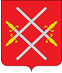 АДМИНИСТРАЦИЯ РУЗСКОГО ГОРОДСКОГО ОКРУГАМОСКОВСКОЙ ОБЛАСТИПОСТАНОВЛЕНИЕот _____________№ ____________	от __________№_____   О внесении изменений в муниципальную программу Рузского городского округа «Формирование современной комфортной городской среды», утвержденную постановлением Администрации Рузского городского округа от 31.10.2019 № 5186 (в редакции от 30.12.2019 № 6072, от 25.02.2020 №484, от 23.03.2020 №853, от 26.03.2020 №955, от 13.05.2020 №1356, от 09.06.2020 №1615, от 16.06.2020 №1663, от 07.07.2020 №1923, от 23.07.2020 №2111, от 04.08.2020 №2271, от 04.09.2020 №2664, от 22.10.2020 №3332, от 08.12.2020 №3963, от 17.12.2020 № 4067, от 30.12.2020 №4239, от 07.04.2021 № 1133, от 10.09.2021 №3405, 28.12.2021, № 5249)В соответствии с Бюджетным кодексом Российской Федерации, Федеральным законом от 06.10.2003 № 131-ФЗ «Об общих принципах организации местного самоуправления в Российской Федерации», постановлением Администрации Рузского городского округа от 28.10.2019 № 5093 «Об утверждении Порядка разработки и реализации муниципальных программ Рузского городского округа», постановлением Администрации Рузского городского округа от 10.12.2020 № 3991 «Об утверждении перечня муниципальных программ Рузского городского округа, вступающих в действие с 01.01.2020», руководствуясь Уставом Рузского городского округа, Администрация Рузского городского округа постановляет:Муниципальную программу Рузского городского округа «Формирование современной комфортной городской среды», утвержденную постановлением Администрации Рузского городского округа от 31.10.2019 № 5186 (в редакции от 30.12.2019 № 6072, от 25.02.2020 №484, от 23.03.2020 №853, от 26.03.2020 №955, от 13.05.2020 №1356, от 09.06.2020 №1615, от 16.06.2020 №1663, от 07.07.2020 №1923, от 23.07.2020 №2111, от 04.08.2020 №2271, от 04.09.2020 №2664, от 22.10.2020 №3332, от 08.12.2020 №3963, от 17.12.2020 № 4067, от 30.12.2020 №4239, от 07.04.2021 № 1133, от 10.09.2021 № 3405, 28.12.2021, № 5249), изложить в новой редакции (прилагается). 2. Разместить настоящее постановление на официальном сайте Рузского городского округа в сети «Интернет».3. Контроль за исполнением настоящего постановления возложить на Заместителя Главы Администрации Рузского городского округа Пархоменко В.Ю.Глава городского округа                                                                                    Н.Н. ПархоменкоПриложение к постановлению Администрации Рузского городского округа от __________№ ____Администрация Рузского городского округаМосковской областиМУНИЦИПАЛЬНАЯ ПРОГРАММА РУЗСКОГО ГОРОДСКОГО ОКРУГА«Формирование современной комфортной городской среды» г. Руза2021Общая характеристика сферы реализации муниципальной программы
«Формирование современной комфортной городской среды».Целью муниципальной программы «Формирование современной комфортной городской среды» (далее - Программа) является повышение качества и комфорта городской среды на территории Рузского городского округа Московской области. Законом Московской области Закон Московской области от 30.12.2014 N 191/2014-ОЗ (ред. от 08.06.2021) "О регулировании дополнительных вопросов в сфере благоустройства в Московской области" (принят постановлением Мособлдумы от 18.12.2014 N 17/110-П) определены следующие основные задачи в сфере благоустройства:обеспечение формирования единого облика Московской области;обеспечение создания, содержания и развития объектов благоустройства Московской области;обеспечение доступности территорий общего пользования;обеспечение сохранности объектов благоустройства;обеспечение комфортного и безопасного проживания граждан.С 2017 года Московская область является участником приоритетного проекта "Формирование комфортной городской среды" (далее - приоритетный Проект), нацеленного на создание условий для системного повышения качества и комфорта городской среды путем реализации комплекса первоочередных мер по благоустройству.Реализация указанного проекта предусматривает предоставление из федерального бюджета субсидии в целях софинансирования расходных обязательств Московской области, связанных с реализацией государственных программ Московской области и муниципальных программ, направленных на реализацию мероприятий по благоустройству общественных территорий муниципальных образований, в том числе территорий муниципальных образований соответствующего функционального назначения (площадей, набережных, улиц, пешеходных зон, скверов, парков, иных территорий) и дворовых территорий муниципальных образований.Результатом реализации мероприятий приоритетного Проекта должно стать создание комфортной городской среды на территории муниципальных образований Московской области, которая стимулирует развитие городского образа жизни, создает возможности саморазвития и качественного проведения свободного времени.   Целью программы Проекта является повышение качества жизни населения на основе формирования комфортной городской среды.Основным направлением в формировании современной городской среды является выработка мер и реализация приоритетных мероприятий, направленных на значительное повышение условий комфортности населения, проживающего на территории Рузского городского округа, создание привлекательной городской атмосферы для жителей, а так же привлечение населения к принятию решений и созданию проектов по повышению благоустройства территорий общего пользования и дворовых территорий. Одной из наиболее острых проблем Рузского городского округа остаются вопросы повышения качества работ по благоустройству и поддержания надлежащего санитарного состояния территории. В рамках приоритетного Проекта муниципальные учреждения оснащаются коммунальной (специализированной) техникой.Механизированная уборка территорий является одной из важных и сложных задач. Качество работ по уборке территорий зависит от рациональной организации работ, подбором оптимального парка техники и выполнения технологических режимов. В силу Федерального Закона от от 06.10.2003 N 131-ФЗ (ред. от 01.07.2021) "Об общих принципах организации местного самоуправления в Российской Федерации" полномочия в сфере благоустройства относятся к вопросам местного значения городского округа. Закон Московской области от 30.12.2014 N 191/2014-ОЗ (ред. от 08.06.2021) "О регулировании дополнительных вопросов в сфере благоустройства в Московской области" (принят постановлением Мособлдумы от 18.12.2014 N 17/110-П) определяет единые требования и стандарты по содержанию и уборке территории с целью создания комфортных условий проживания граждан. Основными особенностями содержания территории являются:- сезонный характер работ (зимнее и летнее содержание);- повышение требований к оперативности выполнения этих работ;- неудобства проведения уборочных работ на дворовых территориях за счет сужения проезжей части и наличия припаркованных автомобилей;- большое количество технологических процессов и операций, таких как мойка, поливка, уборка, сгребание, распределение реагентов и т.д.Благоустроенных дворовых территорий в Рузском городском округе - 50, что составляет 33,56 % от общего количества дворовых территорий. Под дворовой территорией понимается совокупность территорий, прилегающих к многоквартирным домам, с расположенными на них объектами, предназначенными для обслуживания и эксплуатации таких домов, и элементами благоустройства этих территорий, в том числе парковками (парковочными местами), тротуарами и автомобильными дорогами, включая автомобильные дороги, образующие проезды к территориям, прилегающим к многоквартирным домам. Проведенный анализ дворовых территорий показал, что на отдельных площадках во дворах сохранились элементы детского - игрового и спортивного оборудования, малых архитектурных форм, однако, их состояние не обеспечивает безопасность, а также потребностей жителей. Элементы детских и спортивных игровых площадок физически и морально устарели. На отдельных территориях уровень освещенности дворовых территорий ниже допустимого, или освещение вообще отсутствует. В связи с увеличением числа личных автотранспортных средств требуется проведение работ по обустройству и строительству дополнительных парковочных мест на дворовых территориях. Мероприятия по комплексному благоустройству дворовых территорий Рузского городского округа реализуются с 2017 года. Так, в 2017 году было комплексно благоустроено – 16 дворов, в 2018 году – 16 дворов, в 2019 году – 18 дворов.Кроме дворовых территорий в Рузском городском округе имеются общественные территории и площадки, специально оборудованные для отдыха, общения и досуга разных групп населения. Общественная территория – территория   муниципального образования, которая постоянно доступна для общего пользования, в том числе площадь, набережная, пешеходная зона, парковка, сквер, и иная территория муниципального образования, используемая населением муниципального образования бесплатно в различных целях (для общения, отдыха, занятия спортом и т.п.). В настоящее время в благоустройстве нуждаются 6 общественных территорий и 99 дворовых территорий. Программа определяет комплекс системных мероприятий, направленных на реализацию проектов в сфере благоустройства дворовых территорий, общественных пространств.Кроме того, на территории Рузского городского округа присутствует ряд объектов незавершенного строительства, земельных участков, находящихся в собственности третьих лиц, на которых необходимо проведение благоустройства.Создание современной (комфортной) среды возможно при соблюдении ряда условий, которые отвечают принципам программно-целевого метода планирования бюджета:обеспечение формирования единых подходов и ключевых приоритетов формирования комфортной городской среды на территории Рузского городского округа с учетом приоритетов территориального развития;комплексное совершенствование системы благоустройства территорий населенных пунктов соответствии с требованиями действующих норм, оптимизация систем уборки, озеленения, освещения территорий;создание универсальных механизмов вовлеченности заинтересованных граждан, организаций в реализацию мероприятий по благоустройству территорий Рузского городского округа;адаптация городской среды для инвалидов и других маломобильных групп населения, их беспрепятственных доступ и использование объектов благоустройства;выполнение планов реализации региональной программы капитального ремонта Московской области;улучшение эксплуатационных характеристик общего имущества, в том числе повышение энергетической эффективности многоквартирных домов, расположенных на территории Рузского городского округа;создание комфортной световой среды посредством контроля качества эксплуатации систем наружного освещения, оснащения зданий архитектурно-художественной подсветкой, замены всех светильников наружного освещения на энергоэффективные к 2024 году.На территории Рузского городского округа расположены 637 многоквартирных домов, из которых 51 дома блокированной застройки, и 23 дома находятся в ведении ведомств и организаций. Общий объем жилищного фонда на территории Рузского городского округа по состоянию на 01 января 2020 года составляет 1044565,56 кв.м. Частью формирования современной городской среды является качество проживания населения в жилых домах.Мероприятия по формированию современной комфортной городской среды в рамках настоящей Программы имеют комплексный подход. В связи с этим в Программу были включены работы по капитальному ремонту многоквартирных домов, обеспечение выполнения текущего ремонта подъездов в многоквартирных домах, мероприятия по комплексному благоустройству дворовых территорий, благоустройство общественных территорий и формирование новых общественных пространств, а также мероприятия по содержанию муниципального жилищного фонда. За последние годы приоритетным направлением стала синхронизация капитального ремонта общего имущества МКД с работами по текущему ремонту подъездов в многоквартирных домах, а также с мероприятиями по комплексному благоустройству дворовых территорий и мероприятиями в рамках проекта «Светлый город». В рамках программы «Формирование современной комфортной городской среды» данная практика по синхронизации будет продолжаться на всем протяжении реализации муниципальной программы. Основное мероприятие 1 «Приведение в надлежащее состояние подъездов в многоквартирных домах» направлено на реализацию текущего ремонта подъездов в многоквартирных домах. Мероприятие реализуется с участием бюджета Московской области, бюджета Рузского городского округа и внебюджетных источников (средства управляющих компаний и собственников жилых помещений в МКД).Основное мероприятие 2 «Создание благоприятных условий для проживания граждан в многоквартирных домах, расположенных на территории городских и сельских поселений» направлено на решение основной проблемы в жилищной сфере – высокого процента физического износа жилого фонда. В рамках реализации Закона Московской области от 01.07.2013 N 66/2013-ОЗ (ред. от 06.07.2021) "Об организации проведения капитального ремонта общего имущества в многоквартирных домах, расположенных на территории Московской области" (принят постановлением Мособлдумы от 27.06.2013 N 9/57-П  администрацией Рузского городского округа внесены в региональную программу 536 многоквартирных дома.С 2017 года приоритетным направлением стала синхронизация капитального ремонта общего имущества МКД с работами по текущему ремонту подъездов в многоквартирных домах. В рамках подпрограммы «Капитальный ремонт и содержание жилищного фонда» данная практика по синхронизации будет продолжаться на всем протяжении реализации муниципальной программы «Формирование современной комфортной городской среды».В рамках реализации муниципальной программы помимо выполнения мероприятий в пятилетний срок по благоустройству и содержанию территорий, выполнения планов капитального ремонта и текущего ремонта подъездов с учётом рекомендаций Минстроя России предполагается участие граждан в ряде мероприятию по формированию современной городской среды.Реализация муниципальной программы «Формирование современной комфортной городской среды»  предусматривает более активное участие граждан, в том числе, учет мнения граждан при формировании программ, организация и проведение муниципальных форумов Управдом с участием активных жителей города, информирование граждан через местные СМИ, аккаунты в соцсетях и официальный сайт Администрации о ходе реализации приоритетных проектов муниципальной программы «Формирование современной городской среды».Структура муниципальной программыМуниципальная программа состоит из четырех подпрограмм:- подпрограмма I "Комфортная городская среда";- подпрограмма II "Благоустройство территорий";- подпрограмма III  "Создание условий для обеспечения комфортного проживания жителей в многоквартирных домах Московской области";- подпрограмма V "Обеспечивающая подпрограмма".Основная цель ПрограммыОсновной целью программы является повышение качества и комфорта городской среды на территории Рузского городского округа Московской области.Для достижения поставленной цели необходимо решение следующих задач:- повышение уровня благоустроенных территорий Рузского городского округа;- развитие электросетевого хозяйства на территории Рузского городского округа;- выполнение работ по ремонту многоквартирных домов на территории Рузского городского округа.Сроки и основные мероприятия реализации ПрограммыПериод реализации Программы составляет 5 (пять) лет: 2020 – 2024гг.Для определения критериев реализации программы и осуществления контроля реализации на всех этапах выполнения в программе планируется реализация следующих основных мероприятий:-  Основное мероприятие F2. Федеральный проект «Формирование комфортной городской среды»- «Благоустройство общественных территорий муниципальных образований Московской области»- Обеспечение комфортной среды проживания на территории муниципального образования- Приведение в надлежащее состояние подъездов в многоквартирных домах.- Создание благоприятных условий для проживания граждан в многоквартирных домах, расположенных на территории Рузского городского округа.Помимо кардинального повышения качества и комфорта городской среды приоритетами муниципальной политики в сфере реализации мероприятий Программы являются:- синхронизация выполнения работ в рамках Программы с реализуемыми в Рузском городском округе федеральными, региональными и муниципальными программами (планами) строительства (реконструкции, ремонта) объектов недвижимого имущества, программами по ремонту и модернизации инженерных сетей и иных объектов;- синхронизация реализации мероприятий Программы с реализуемыми в Рузском городском округе мероприятиями в сфере обеспечения доступности городской среды для маломобильных групп населения, цифровизации городского хозяйства, а также мероприятиями в рамках национальных проектов ("Демография", "Образование", "Экология", "Безопасные и качественные автомобильные дороги", "Культура", "Малое и среднее предпринимательство и поддержка индивидуальной предпринимательской инициативы") в соответствии с перечнем таких мероприятий и методическими рекомендациями по синхронизации мероприятий в рамках государственных и муниципальных программ, утверждаемыми Министерством строительства и жилищно-коммунального хозяйства Российской Федерации.Также предусматривается мероприятие по инвентаризации уровня благоустройства индивидуальных жилых домов и земельных участков, предоставленных для их размещения, с заключением по результатам инвентаризации Соглашений с собственниками (пользователями) земельных участков об их благоустройстве не позднее 2020 года в соответствии с требованиями Правил благоустройства территории Рузского городского округа и санитарного содержания территории.Мероприятиями по инвентаризации уровня благоустройства индивидуальных жилых домов и земельных участков, предоставленных для их размещения, являются:- информирование жителей о проведении на территории Рузского городского округа инвентаризации уровня благоустройства индивидуальных жилых домов и земельных участков, предоставленных для их размещения, в целях реализации федерального проекта "Формирование комфортной городской среды" национального проекта "Жилье и городская среда" и муниципальной программы Рузского городского округа «Формирование современной городской среды»;- инвентаризация уровня благоустройства индивидуальных жилых домов и земельных участков, предоставленных для их размещения;- сбор и анализ данных, полученных в ходе инвентаризации уровня благоустройства индивидуальных жилых домов и земельных участков, предоставленных для их размещения;- подготовка сводного перечня уровня благоустройства индивидуальных жилых домов и земельных участков, предоставленных для их размещения;- информирование собственников (пользователей) индивидуальных жилых домов и собственников (землепользователей) земельных участков указанных домов о необходимости заключить соглашение о благоустройстве индивидуальных жилых домов и земельных участков указанных домов в соответствии с требованиями Правил благоустройства территории Рузского городского округа;- направление соглашений о благоустройстве собственниками (пользователями) индивидуальных жилых домов и собственниками (землепользователями) земельных участков указанных домов для добровольного заключения;- заключение соглашений о благоустройстве индивидуальных жилых домов и земельных участков указанных домов в соответствии с требованиями Правил благоустройства территории Рузского городского округа;- сбор и анализ данных о заключенных соглашениях на добровольной основе;- претензионная работа с собственниками (пользователями) индивидуальных жилых домов и собственниками (землепользователями) земельных участков указанных домов, отказавшихся на добровольной основе заключить соглашение о благоустройстве индивидуальных жилых домов и земельных участков указанных домов в соответствии с требованиями Правил благоустройства территории Рузского городского округа;- обращение в суд с заявлением о понуждении к заключению соглашения о благоустройстве индивидуальных жилых домов и земельных участков указанных домов в соответствии с требованиями Правил благоустройства территории Рузского городского округа в судебном порядке.   Реализация мероприятий по благоустройству дворовых и общественных территорий в Рузском городском округе, реализуемых в рамках программы, может выполняться с привлечением добровольцев (волонтеров) и студенческих строительных отрядов.Администрация Рузского городского округа имеет право исключать из адресного перечня дворовых территорий и общественных территорий, подлежащих благоустройству в рамках реализации муниципальной программы, территории, расположенные вблизи многоквартирных домов, физический износ основных конструктивных элементов (крыша, стены, фундамент) которых превышает 70 процентов, а также территории, которые планируются к изъятию для муниципальных или государственных нужд в соответствии с генеральным планом соответствующего поселения при условии  одобрения решения об исключении указанных территорий из адресного перечня дворовых территорий и общественных территорий межведомственной комиссией в порядке, установленном такой комиссией.Администрация Рузского городского округа имеет право исключать из адресного перечня дворовых территорий, подлежащих благоустройству в рамках реализации муниципальной программы, дворовые территории, собственники помещений многоквартирных домов которых приняли решение об отказе от благоустройства дворовой территории в рамках реализации соответствующей программы или не приняли решения о благоустройстве дворовой территории в сроки, установленные соответствующей программой. При этом исключение дворовой территории из перечня дворовых территорий, подлежащих благоустройству в рамках реализации муниципальной программы, возможно только при условии одобрения соответствующего решения Рузского городского округа межведомственной комиссией в порядке, установленном такой комиссией.Также муниципальной программой предусмотрены мероприятия по проведению работ по образованию земельных участков, на которых расположены многоквартирные дома, работы по благоустройству дворовых территорий, которые софинансируются из бюджета Московской области. Адресный перечень дворовых территорий Рузского городского округасформированный по результатам инвентаризации, для выполнения работ по комплексномублагоустройству дворовых территорий в 2020-2024 годахАдресный перечень общественных территорий Рузского городского округа,сформированный по результатам инвентаризации и голосования на портале «Добродел» для выполнения работ по благоустройству территорий в 2020-2024 годахАдресный перечень объектов недвижимого имущества (включая объекты незавершенного строительства) и земельных участков, находящихся в собственности (пользовании) юридических лиц и индивидуальных предпринимателей, которые подлежат благоустройству не позднее 2024 года за счет средств указанных лиц.Планируемые результаты реализации муниципальной программы Рузского городского округа  «Формирование современной комфортной городской среды».4) методика расчета значений планируемых результатов реализации муниципальной программы (подпрограммы): наименование, единица измерения, источник данных, порядок расчета:Паспорт подпрограммы I "Комфортная городская среда"Подпрограмма I «Комфортная городская среда»Характеристика сферы деятельности.Сфера реализации подпрограммы направлена на создание комфортной, безопасной и эстетически привлекательной городской среды. Нравственное развитие и физическое воспитание детей - это часть общей культуры человечества, которая представляет собой творческую деятельность по освоению прошлых и созданию новых ценностей преимущественно в сфере физического развития, оздоровления и воспитания людей.Минимальный перечень выполняемых видов работ по благоустройству дворовых территорий включает:- детская площадка;- парковка;- озеленение;- наружное освещение;- информационный стенд;- контейнерная площадка;- лавочки (скамейки);- урны.Кроме того, может быть предусмотрено выполнение следующих дополнительных видов работ по благоустройству дворовых территорий:- спортивной площадки (воркаут);- площадки для отдыха;- приспособления для сушки белья;- других объектов общественного пользования по согласованию с заинтересованными лицами (собственники помещений в многоквартирных домах, собственники иных зданий и сооружений, расположенных в границах определенных дворовых территорий, председатели советов многоквартирных домов Московской области или их представители).Перечень минимальных и дополнительных работ по благоустройству, подлежащих выполнению на конкретной дворовой территории, определяется жителями, подлежит согласованию с представителями Ассоциации председателей советов многоквартирных домов Московской области, после чего фиксируется в Акте согласования комплексного благоустройства дворовой территории с жителями и (или) протоколе общего собрания собственников помещений в каждом многоквартирном доме, расположенном в границах конкретной дворовой территории.Дизайн-проект благоустройства каждой конкретной дворовой территории оформляется в виде Схемы благоустройства дворовой территории, содержащей текстовое и визуальное описание предлагаемого проекта, перечня (в том числе в виде соответствующих визуализированных изображений) элементов благоустройства, предлагаемых к размещению на соответствующей дворовой территории. В рамках выполнения минимального перечня видов работ по благоустройству дворовых территорий по решению органа местного самоуправления может быть предусмотрено трудовое участие жителей. В рамках выполнения дополнительного перечня видов работ по благоустройству дворовых территорий трудовое участие жителей является обязательным.Формой трудового участия жителей в работах по благоустройству дворовых территорий Московской области является участие в субботниках, проводимых в рамках месячников благоустройства.В соответствии с распоряжением Министерства жилищно-коммунального хозяйства Московской области от 04.09.2017                    N162-РВ "Об утверждении Правил инвентаризации дворовых, общественных территорий и объектов недвижимого имущества (включая объекты незавершенного строительства) и земельных участков, находящихся в собственности (пользовании) юридических лиц и индивидуальных предпринимателей, муниципальных образований Московской области" (далее - Распоряжение N 162-РВ), с целью оценки состояния благоустройства дворовых и общественных территорий, в том числе определения перечня общественных территорий, оценки их состояния, выявления территорий, требующих приведения в нормативное состояние, ежегодно проводится инвентаризация общественных территорий муниципальных образований Московской области. По итогам инвентаризации общественных территорий в соответствии с Порядками рассмотрения предложений заинтересованных лиц (собственники помещений в многоквартирных домах, собственники иных зданий и сооружений, расположенных в границах определенных дворовых территорий, председатели советов многоквартирных домов Московской области или их представители), утвержденными Администрацией, формируются адресные перечни общественных территорий, подлежащих благоустройству.В случае выявления физического износа основных конструктивных элементов (крыша, стены, фундамент) которых превышает 70 процентов на дворовых территориях, подлежащих благоустройству в рамках реализации Муниципальной программы Администрация в праве принять решение об исключении данных территорий из адресного перечня дворовых и общественных территорий, подлежащих благоустройству.Дворовая, общественная территория может быть исключена из перечня дворовых и общественных территорий, подлежащих благоустройству по решению собственников помещений многоквартирных домов об отказе от благоустройства.   В случае проведения работ по благоустройству дворовых территорий, которых с софинансированием из бюджета Московской области Администрация в праве организовывать работы по образованию земельных участков, на которых расположены такие многоквартирные дома.Физическое состояние общественной территории и необходимость ее благоустройства определяются по результатам инвентаризации общественной территории, проведенной в порядке, установленном НПА субъекта РФ.Перечень видов работ по благоустройству общественных территорий (пространств) включает:- инженерно-геодезические и инженерно-геологические работы;- установку ограждений (в том числе декоративных), заборов;- закупку и установку малых архитектурных форм, детского и спортивного оборудования; озеленение;- мощение и укладку иных покрытий; укладку асфальта;- устройство дорожек, в том числе велосипедных;- установку источников света, иллюминации, освещение, включая архитектурно-художественное;- установку информационных стендов и знаков;- изготовление и установку стел;- изготовление, установку или восстановление произведений монументально-декоративного искусства; замену инженерных коммуникаций (при необходимости) для проведения работ по благоустройству в рамках реализации утвержденной архитектурно-планировочной концепции;- приобретение и установку программно-технических комплексов видеонаблюдения, соответствующих общим техническим требованиям к программно-техническим комплексам видеонаблюдения системы технологического обеспечения региональной общественной безопасности и оперативного управления "Безопасный регион", утвержденным распоряжением Министерства государственного управления, информационных технологий и связи Московской области от 11.09.2017 N 10-116/РВ (в случае если установка указанных комплексов предусмотрена архитектурно-планировочными концепциями благоустройства общественных территорий (пространств) муниципальных образований Московской области, имеющими положительное заключение художественного совета Главного управления архитектуры и градостроительства Московской области и утвержденными главой муниципального образования Московской области).Реализация мероприятий по благоустройству дворовых и общественных территорий в Рузском городском округе, реализуемых в рамках программы, может выполняться с привлечением добровольцев (волонтеров) и студенческих строительных отрядов.Основные цели Подпрограммы.Основной целью подпрограммы является реализация политики по формированию благоустройства территории населённых пунктов Рузского городского округа. Помимо кардинального повышения качества и комфорта городской среды приоритетами муниципальной политики в сфере реализации мероприятий Программы являются:- синхронизация выполнения работ в рамках Программы с реализуемыми в Рузском городском округе федеральными, региональными и муниципальными программами (планами) строительства (реконструкции, ремонта) объектов недвижимого имущества, программами по ремонту и модернизации инженерных сетей и иных объектов;- синхронизация реализации мероприятий Программы с реализуемыми в Рузском городском округе мероприятиями в сфере обеспечения доступности городской среды для маломобильных групп населения, цифровизации городского хозяйства, а также мероприятиями в рамках национальных проектов ("Демография", "Образование", "Экология", "Безопасные и качественные автомобильные дороги", "Культура", "Малое и среднее предпринимательство и поддержка индивидуальной предпринимательской инициативы") в соответствии с перечнем таких мероприятий и методическими рекомендациями по синхронизации мероприятий в рамках государственных и муниципальных программ, утверждаемыми Министерством строительства и жилищно-коммунального хозяйства Российской Федерации.С 2017 года Московская область является участником приоритетного проекта «Формирование комфортной городской среды» (далее - приоритетный Проект), нацеленного на создание условий для системного повышения качества и комфорта городской среды путем реализации комплекса первоочередных мер по благоустройству.Реализация указанного проекта предусматривает предоставление из федерального бюджета субсидии в целях софинансирования расходных обязательств Московской области, связанных с реализацией государственных программ Московской области и муниципальных программ, направленных на реализацию мероприятий по благоустройству общественных территорий муниципальных образований, в том числе территорий муниципальных образований соответствующего функционального назначения (площадей, набережных, улиц, пешеходных зон, скверов, парков, иных территорий) и дворовых территорий муниципальных образований.Оплата выполненных и принятых работ по благоустройству дворовых и общественных территорий осуществляется при условии установления минимального трехлетнего гарантийного срока на результаты выполненных работ по благоустройству дворовых и общественных территорий, софинансируемых за счет средств предоставленной субсидии, а также предельной даты заключения муниципальных контрактов по результатам закупки товаров, работ и услуг для обеспечения муниципальных нужд в целях реализации мероприятий программы не позднее 1 июля года предоставления субсидии - для заключения муниципальных контрактов на выполнение работ по благоустройству общественных территорий, не позднее 1 мая года предоставления субсидии - для заключения муниципальных контрактов на выполнение работ по благоустройству дворовых территорий, за исключением случаев обжалования действий (бездействия) заказчика и (или) комиссии по осуществлению закупок, и (или) оператора электронной площадки при осуществлении закупки товаров, работ, услуг в порядке, установленном законодательством Российской Федерации, при которых срок заключения таких муниципальных контрактов продлевается на срок указанного обжалования.Сроки и основные мероприятия реализации Подпрограммы.Период реализации Подпрограммы составляет 5 (пять) лет: 2020 – 2024 гг.Для определения критериев реализации программы и осуществления контроля реализации на всех этапах выполнения в программе планируется решение следующих основных мероприятий: - Основное мероприятие 1. Основное мероприятие F2. Федеральный проект «Формирование комфортной городской среды»- Основное мероприятие 2 «Благоустройство общественных территорий муниципальных образований Московской области».4.  Перечень мероприятий подпрограммыПаспорт подпрограммы II " Благоустройство территорий "Подпрограмма II «Благоустройство территорий»Характеристика сферы деятельностиОдной из наиболее острых проблем Рузского городского округа остаются вопросы повышения уровня качества работ по благоустройству и поддержания надлежащего санитарного состояния территории.Большое внимание в Рузском городском округе уделяется вопросам благоустройства. Ежегодно, весной и осенью, проводятся месячники по благоустройству населенных пунктов, в которых активное участие принимают предприятия, организации и жители. Для стимулирования жителей к участию в благоустройстве проводятся конкурсы на лучшее состояние прилегающей территории для индивидуальных и многоквартирных домов, организаций. Одним из важных направлений оздоровления экологической обстановки в городе является развитие озеленения. Для улучшения и поддержания состояния зеленых насаждений в населенных пунктах, придания зеленым насаждениям надлежащего декоративного облика требуется своевременное проведение работ по ремонту и уходу за зелеными насаждениями. В рамках данной подпрограммы осуществляется ремонт асфальтового покрытия дворовых территорий, а также резинового на детских игровых площадках, содержание дорог общего пользования местного значения и объектов дорожного хозяйства, содержание и уборка дворовых территорий в зимнее время.Приведение в нормативное состояние уровня освещенности территории Рузского городского округа является неотъемлемой частью Подпрограммы. Наружное освещение Рузского городского округа представляет собой сети наружного освещения, состоящие из опор, кабельных линий и электроосветительных установок (светоточек), предназначенных для освещения улиц, дорог, площадей, пешеходных переходов, транспортных пересечений и играет первостепенную роль в восприятии эстетического облика городских улиц и дорог, в обеспечении безопасности движения автотранспорта и пешеходов по ним в темное время суток. Надежное освещение транспортных магистралей является элементом безопасности дорожного движения. Для достижения намеченной цели и решения поставленных задач в рамках Подпрограммы предусматривается обеспечение деятельности МБУ РГО «Благоустройство» (в том числе мероприятия по оплате труда служащим и начислений на оплату труда, уплату налогов, сборов и иных платежей, иные закупки товаров, работ и услуг для государственных и муниципальных нужд, аренда техники).Основные цели ПодпрограммыОсновной целью подпрограммы является надлежащее состояние территории Рузского городского округа, а также обеспечение комфортной среды проживания граждан.Сроки и основные мероприятия реализации Подпрограммы.Период реализации Подпрограммы составляет 5 (пять) лет: 2020 – 2024 гг.Для определения критериев реализации программы и осуществления контроля реализации на всех этапах выполнения в подпрограмме планируется решение следующего основного мероприятия:Основное мероприятие 1. Обеспечение комфортной среды проживания на территории муниципального образования4.  Перечень мероприятий подпрограммыПодпрограмма III «Создание условий для обеспечения комфортного проживания жителей в многоквартирных домах Московской области»1. Характеристика сферы деятельностиНа территории Рузского городского округа по состоянию на 1 января 2020 г. расположено 637 многоквартирных домов, из которых 51 домов блокированной застройки, и 23 дома находятся в ведении ведомств и организаций. Общий объем жилищного фонда на территории Рузского городского округа по состоянию на 01 января 2020 года составляет 1044565,56 кв.м. Основными проблемами в жилищной сфере являются высокий процент физического износа жилого фонда. В рамках реализации Закона Московской области от 1 июля 2013г. №66/2013-ОЗ «Об организации проведения капитального ремонта общего имущества в многоквартирных домах, расположенных на территории Московской области» администрацией Рузского городского округа внесены в региональную программу 536 многоквартирных дома. Во исполнение поручения вице-губернатора Московской области И.Н. Габдрахманова внедрена единая форма платежного документа на территории Рузского городского округа.По поручению Губернатора Московской области на территории Рузского городского округа реализуется приоритетный проект, разработанный Министерством жилищно-коммунального хозяйства Московской области, по текущему ремонту подъездов с целью приведения их в надлежащее техническое состояние. Мероприятия по формированию современной комфортной городской среды в рамках настоящей Программы имеют комплексный подход. В связи с этим в Программу были включены работы по капитальному ремонту многоквартирных домов, обеспечение выполнения текущего ремонта подъездов в многоквартирных домах, мероприятия по комплексному благоустройству дворовых территорий, благоустройство общественных территорий и формирование новых общественных пространств, а также мероприятия по содержанию муниципального жилищного фонда. За последние годы приоритетным направлением стала синхронизация капитального ремонта общего имущества МКД с работами по текущему ремонту подъездов в многоквартирных домах, а также с мероприятиями по комплексному благоустройству дворовых территорий и мероприятиями в рамках проекта «Светлый город». В рамках программы «Формирование современной комфортной городской среды» данная практика по синхронизации будет продолжаться на всем протяжении реализации муниципальной программы. Основное мероприятие 2 «Создание благоприятных условий для проживания граждан в многоквартирных домах, расположенных на территории городских и сельских поселений» направлена на реализацию текущего ремонта подъездов в многоквартирных домах. Мероприятие реализуется с участием бюджета Московской области, бюджета муниципального образования и внебюджетных источников (средства управляющих компаний и собственников жилых помещений в МКД).С 2017 года приоритетным направлением стала синхронизация капитального ремонта общего имущества МКД с работами по текущему ремонту подъездов в многоквартирных домах. В рамках подпрограммы «Капитальный ремонт и содержание жилищного фонда» данная практика по синхронизации будет продолжаться на всем протяжении реализации муниципальной программы «Формирование современной комфортной городской среды».В рамках реализации муниципальной программы помимо выполнения мероприятий в пятилетний срок по благоустройству и содержанию территорий, выполнения планов капитального ремонта и текущего ремонта подъездов с учётом рекомендаций Минстроя России предполагается участие граждан в ряде мероприятий по формированию современной городской среды.Реализация муниципальной программы «Формирование современной комфортной городской среды» предусматривает более активное участие граждан, в том числе, учет мнения граждан при формировании программ, организация и проведение муниципальных форумов Управдом с участием активных жителей города, информирование граждан через местные СМИ, аккаунты в соцсетях и официальный сайт Администрации о ходе реализации приоритетных проектов муниципальной программы «Формирование современной городской среды».2. Основные цели ПодпрограммыОсновной целью Подпрограммы является создание безопасных благоприятных условий проживания граждан в жилых многоквартирных домах на территории Рузского городского округа, повышения качества жилищных услуг.3. Сроки и основные мероприятия реализации ПодпрограммыНастоящая Подпрограмма сформирована на основании проведенного анализа состояния жилищного комплекса Рузского городского округа и входит в состав муниципальной программы Рузского городского округа «Формирование современной комфортной городской среды».Период реализации Подпрограммы составляет 5 (пять) лет: 2020 – 2024гг.Для определения критериев реализации Подпрограммы и осуществления контроля реализации на всех этапах выполнения в программе планируется реализация следующих мероприятий:1.  Приведение в надлежащее состояние подъездов в многоквартирных домах.2. Создание благоприятных условий для проживания граждан в многоквартирных домах, расположенных на территории Рузского городского округа.4.Перечень мероприятий подпрограммы5. Условия предоставления субсидии Получателям субсидии для возмещения затрат, связанных с текущим ремонтом подъездов многоквартирных домов, критерии отбора Получателей субсидии для получения субсидии.Финансирование работ по ремонту подъездов МКД осуществляется в следующих пропорциях: 52,5 процента - внебюджетные источники (средства управляющих компаний, получаемые в рамках статьи «содержание жилого помещения», и средства собственников и нанимателей помещений в МКД, собираемые в рамках софинансирования ремонта подъездов);47,5 процентов - субсидия из бюджета Московской области, бюджета Рузского городского округа Московской области в пропорциях, установленных настоящей Муниципальной программой.Предельная стоимость ремонта одного типового подъезда устанавливается в следующих значениях:2 - 5 этажные многоквартирные дома – 480 000 руб.;6 - 9 этажные многоквартирные дома –  1 300 000 руб.;10 - 12 этажные многоквартирные дома и выше – 2 000 000 руб.В случае если фактическая стоимость ремонта одного подъезда ниже предельной стоимости ремонта типового подъезда, финансирование осуществляется за счет всех источников в вышеуказанных пропорциях. Если фактическая стоимость выше предельной стоимости ремонта типового подъезда, финансирование осуществляется в пределах предельной стоимости ремонта типового подъезда.Критериями отбора юридических лиц (управляющих организаций, товариществ собственников жилья, жилищных или иных специализированных потребительских кооперативов) и индивидуальных предпринимателей, осуществляющих управление многоквартирными домами (далее – Получатель субсидии) для получения субсидии, являются:- отсутствие задолженности по налогам, сборам и иным обязательным платежам в бюджеты бюджетной системы Российской Федерации, срок исполнения по которым наступил в соответствии с законодательством Российской Федерации;- получатели субсидии не должны находиться в процессе реорганизации, ликвидации, банкротства и не должны иметь ограничения на осуществление хозяйственной деятельности (в случае, если такое требование предусмотрено правовым актом);- получатели субсидии не должны являться иностранными юридическими лицами, а также российскими юридическими лицами, в уставном (складочном) капитале которых доля участия иностранных юридических лиц, местом регистрации которых является государство или территория, включенные в утверждаемый Министерством финансов Российской Федерации перечень государств и территорий, предоставляющих льготный налоговый режим налогообложения и (или) не предусматривающих раскрытия и предоставления информации при проведении финансовых операций (офшорные зоны) в отношении таких юридических лиц, в совокупности превышает 50 процентов;- отсутствие у Получателя субсидии просроченной задолженности перед ресурсоснабжающими организациями, превышающей шестимесячные начисления за поставленные коммунальные ресурсы, или наличие графика погашения задолженности;- наличие у Получателя субсидии заявки на получение субсидии с приложением справки-расчета заявленной суммы, подтвержденной актами приемки выполненных работ по форме КС-2 и справками о стоимости работ по форме КС-3;- наличие акта приемки выполненных работ комиссией, с участием представителя администрации, претендента на получение субсидии, Председателей советов многоквартирных домов, в которых осуществлены работы по ремонту подъездов;- наличие в Плане ремонта подъездов, утвержденном Администрацией, более 15 процентов от общего количества подъездов МКД, находящихся в управлении данной управляющей компании и введенных в эксплуатацию не позже 2012 года;- наличие протоколов о выборе совета МКД (кроме претендентов на получение субсидии - товариществ собственников жилья, жилищных или иных специализированных потребительских кооперативов).- наличие протоколов общих собраний собственников помещений в многоквартирных домах, включенных в План на 2020 год, с принятым решением о софинансировании собственниками помещений ремонта подъездов многоквартирных домов в размере до 5 процентов стоимости ремонта подъездов МКД. - наличие договора у получателя субсидии со специализированной организацией на вывоз отходов, образовавшихся в ходе работ по ремонту подъездов в многоквартирных домах.Предоставление субсидии Получателю субсидии осуществляется по результатам проведенных отборов и на основании Соглашений о предоставлении субсидии на возмещение затрат, связанных с проведением ремонта подъездов многоквартирных домов, заключенных между Администрацией и Получателем субсидии. Перечень и объем работ может быть расширен путем принятия соответствующего решения собранием собственников жилых помещений в многоквартирном доме и сбора дополнительных средств на их проведение.Паспорт подпрограммы Подпрограмма V "Обеспечивающая подпрограмма"Перечень мероприятий подпрограммы:Паспорт муниципальной программы Рузского городского округаПаспорт муниципальной программы Рузского городского округаПаспорт муниципальной программы Рузского городского округаПаспорт муниципальной программы Рузского городского округаПаспорт муниципальной программы Рузского городского округаПаспорт муниципальной программы Рузского городского округаПаспорт муниципальной программы Рузского городского округа«Формирование современной комфортной городской среды»«Формирование современной комфортной городской среды»«Формирование современной комфортной городской среды»«Формирование современной комфортной городской среды»«Формирование современной комфортной городской среды»«Формирование современной комфортной городской среды»«Формирование современной комфортной городской среды»№ 
п/пАдрес объекта (наименование объекта)Адрес объекта (наименование объекта)Год реализации1.Рузский городской округ, г. Руза, ул. Федеративная, д.21,23,13,15Рузский городской округ, г. Руза, ул. Федеративная, д.21,23,13,1520202.Рузский городской округ, п. Тучково, ул. Победы, д. 2, 3, 5, 7; ул. Спортивная, д. 2, 7Рузский городской округ, п. Тучково, ул. Победы, д. 2, 3, 5, 7; ул. Спортивная, д. 2, 720203.Рузский городской округ, г. Руза, ул. Гладышева, д. 1, 3а, 5аРузский городской округ, г. Руза, ул. Гладышева, д. 1, 3а, 5а20204.Рузский городской округ, г. Руза, ул. Ульяновская, д.5, Федеративный пр-д, д.10,12, ул. Революционная, д.16,18,20,22; ул. Гладышева, д.4,6, Микрорайон, д.18Рузский городской округ, г. Руза, ул. Ульяновская, д.5, Федеративный пр-д, д.10,12, ул. Революционная, д.16,18,20,22; ул. Гладышева, д.4,6, Микрорайон, д.1820205.Рузский городской округ, п. Дорохово, ул.Виксне, д.2аРузский городской округ, п. Дорохово, ул.Виксне, д.2а2020 6.Рузский городской округ, п.Тучково,Восточный мкр., д. 7, д.9Рузский городской округ, п.Тучково,Восточный мкр., д. 7, д.920207.Рузский городской округ, п. пансионата "Полушкино", д. 1, 2, 4, 5, 6Рузский городской округ, п. пансионата "Полушкино", д. 1, 2, 4, 5, 620208.Рузский городской округ, д. Старая Руза, ул. Дом творчества ВТО, д. 3, 5, 7; ул. Дом творчества композиторов, д. 6, 7Рузский городской округ, д. Старая Руза, ул. Дом творчества ВТО, д. 3, 5, 7; ул. Дом творчества композиторов, д. 6, 720209.Рузский городской округ, п. Тучково, Восточный микрорайон, д. 5, 6Рузский городской округ, п. Тучково, Восточный микрорайон, д. 5, 6202110.Рузский городской округ, д. Нижнее Сляднево, д. 39/1Рузский городской округ, д. Нижнее Сляднево, д. 39/1202111.Рузский городской округ, с. Богородское, д.1,2,3Рузский городской округ, с. Богородское, д.1,2,3202112.Рузский городской округ, п. Дорохово, ул. Московская д.54Рузский городской округ, п. Дорохово, ул. Московская д.54202113.Рузский городской округ, д. Барынино, д. 1,1а,15Рузский городской округ, д. Барынино, д. 1,1а,15202114.Рузский городской округ, д. Нестерово, д.41, 42а, д.43Рузский городской округ, д. Нестерово, д.41, 42а, д.43202115.Рузский городской округ, пос. д/о Лужки, д. 1аРузский городской округ, пос. д/о Лужки, д. 1а202116.Рузский городской округ, с. Рождествено, ул. Строительная, д. 1,2Рузский городской округ, с. Рождествено, ул. Строительная, д. 1,2202117.Рузский городской округ, детского городка Дружба, д. 1, 2, 3, 4, 5Рузский городской округ, детского городка Дружба, д. 1, 2, 3, 4, 5202118.Рузский городской округ, п.Колюбакино, ул. Попова, д. 15, 17, 19Рузский городской округ, п.Колюбакино, ул. Попова, д. 15, 17, 19202119.Рузский городской округ, п. Колюбакино, ул. Заводская, д.9,11 ул. Молодежная, д. 8,10Рузский городской округ, п. Колюбакино, ул. Заводская, д.9,11 ул. Молодежная, д. 8,10202120.Рузский городской округ,  Рузский городской округ, п.Колюбакино, ул. Сосновая Роща, д. 6, 7Рузский городской округ,  Рузский городской округ, п.Колюбакино, ул. Сосновая Роща, д. 6, 7202121.Рузский городской округ, п.Колюбакино, ул. Попова, д. 16, 18, 25, 27Рузский городской округ, п.Колюбакино, ул. Попова, д. 16, 18, 25, 27202122.Рузский городской округ, д. Поречье, д. 26, 27Рузский городской округ, д. Поречье, д. 26, 27202123.Рузский городской округ, д. Поречье, д.8, 9Рузский городской округ, д. Поречье, д.8, 9202124.Рузский городской округ, д. Поречье, д. 31Рузский городской округ, д. Поречье, д. 31202125.Рузский городской округ, п. Тучково, ул. Восточная, д. 9, 10, 11, 12, 13 14, 17, 18Рузский городской округ, п. Тучково, ул. Восточная, д. 9, 10, 11, 12, 13 14, 17, 18202126.Рузский городской округ, п. Тучково, ул. Заводская, д. 1Рузский городской округ, п. Тучково, ул. Заводская, д. 1202127.Рузский городской округ, п. Тучково, ул. Нагорная, д.4Рузский городской округ, п. Тучково, ул. Нагорная, д.4202128.Рузский городской округ, п. Тучково, ул. Заводская, д. 2, 5Рузский городской округ, п. Тучково, ул. Заводская, д. 2, 5202129.Рузский городской округ, п. Тучково, ул. Мира, д. 3, 4, 5, 7, 8Рузский городской округ, п. Тучково, ул. Мира, д. 3, 4, 5, 7, 8202130.Рузский городской округ, п. Тучково, Восточный микрорайон, д.3, 4, 9, 10Рузский городской округ, п. Тучково, Восточный микрорайон, д.3, 4, 9, 10202131.Рузский городской округ,  Рузский городской округ, п. Тучково, ул. Силикатная, д. 2, 4аРузский городской округ,  Рузский городской округ, п. Тучково, ул. Силикатная, д. 2, 4а202132.Рузский городской округ, п. Тучково, Восточный микрорайон, д.22а, 23Рузский городской округ, п. Тучково, Восточный микрорайон, д.22а, 23202133.Рузский городской округ,  Рузский городской округ, п. Тучково, Восточный микрорайон, д. 11, 12Рузский городской округ,  Рузский городской округ, п. Тучково, Восточный микрорайон, д. 11, 12202234.Рузский городской округ, д. Городище 151 подстанция д.1,2Рузский городской округ, д. Городище 151 подстанция д.1,2202235.Рузский городской округ, п. Тучково, ул. Советская, д.24Рузский городской округ, п. Тучково, ул. Советская, д.24202236.Рузский городской округ, п. Тучково, ул. Спортивная д. 20Рузский городской округ, п. Тучково, ул. Спортивная д. 20202237.Рузский городской округ, п. Тучково, ул. Лебеденко, д.19, 19а, ул. Комсомольская д.1, 3Рузский городской округ, п. Тучково, ул. Лебеденко, д.19, 19а, ул. Комсомольская д.1, 3202238.Рузский городской округ, п. Тучково, ул. Партизан, д.27, 29, 31Рузский городской округ, п. Тучково, ул. Партизан, д.27, 29, 31202239.Рузский городской округ, п. Тучково, ул. Партизан, д. 33Рузский городской округ, п. Тучково, ул. Партизан, д. 33202240.Рузский городской округ, п. Тучково, ул. Лебеденко, д. 36, 36 А2022202241.Рузский городской округ,  Рузский городской округ, п.Брикет д.9,11,12,13,20,232022202242.Рузский городской округ, п. Брикет д.3,4,5,7,24,25,262022202243.Рузский городской округ,  Рузский городской округ, п. Брикет д.17,192022202244.Рузский городской округ, с. Никольское д.11,12,16,242022202245.Рузский городской округ, с. Никольское д.25,272022202246.Рузский городской округ, д. Таблово д.36,372022202247.Рузский городской округ, г. Руза, ул. Колесникова, д. 4,5, ул. Почтовая, д. 162022202248.Рузский городской округ, г. Руза, ул. Социалистическая, д. 68, 70,722022202249.Рузский городской округ, д.Немирово д.662023202350.Рузский городской округ, г. Руза, ул. Социалистическая, д. 66, ул. Почтовая, д. 1,32023202351.Рузский городской округ, г. Руза, Микрорайон, д. 7,6,1,2,32023202352.Рузский городской округ, д. Мишинка, ул. Сосновая д.1 и 22023202353.Рузский городской округ, д. Мишинка, ул. Сосновая, д. 79, 802023202354.Рузский городской округ, п. Дорохово, ул. Пионерская, д. 2, 4, 62023202355.Рузский городской округ, п. Дорохово, ул. Виксне, д.142023202356.Рузский городской округ, п. Дорохово, ул. Виксне д.16, 18, 20 и ул. Стеклозаводская д.20а2023202357.Рузский городской округ, д. Шелковка, ул. Первомайская, д.29/12023202358.Рузский городской округ, п. Дорохово, ул. Стеклозаводская, д. 7, 11, 13, 152023202359.Рузский городской округ, п. Дорохово, ул. Заводская д.12023202360.Рузский городской округ, д. Орешки, д. 6, 7, 8, 9, 10, 11, 122023202361.Рузский городской округ, д. Михайловское д.542023202362.Рузский городской округ, д. Колодкино, д.902023202363.Рузский городской округ, д. Нестерово, д. 62,35,32,31,302023202364.Рузский городской округ, с.Покровское ж/г д.53,54,552023202365.Рузский городской округ, д. Нестерово, д. 39,37,382024202466.Рузский городской округ, с. Покровское ж/г д.1,2,49,502024202467.Рузский городской округ, п. Старая Руза, ул. Садовая, д. 11а,112024202468.Рузский городской округ, д. Глухово, д. 6,132024202469.Рузский городской округ, с. Покровское ул. б-ца №4 д.172024202470.Рузский городской округ, д. Старая Руза, ул. Дом творчества композиторов, д. 1,2,52024202471.Рузский городской округ,  Рузский городской округ, с. Покровское ул.ДОХБ д.17,202024202472.Рузский городской округ, д. Лыщиково, д. 196, 198, 41, 42, 92024202473.Рузский городской округ, д. Нововолково д.1,2,3,4,52024202474.Рузский городской округ, д. Нововолково д.15, ул. Огородная д.8,10,122024202475.Рузский городской округ, д. Нововолково д.9,10,112024202476.Рузский городской округ, д. Нововолково д.7,8,132024202477.Рузский городской округ, п. Горбово, ул. Спортивная, д. 18,17,19,3,4,5,62024202478.Рузский городской округ, д. Кожино, д.16, 17, 17а, 20.2024202479.Рузский городской округ, г. Руза, ул. Ульяновская, д. 5, Федеративный пр-д, д. 10,12, ул. Революционная, д. 16,18,20,22, ул. Гладышева, д. 4,6, Микрорайон, д. 182024202480.Рузский городской округ, г. Руза, ул. Ульяновская, д. 1020242024№ 
п/пНаименование муниципального образования адрес объекта (наименование объекта)Год реализации1.г. Руза, «Аллея Славы», Вечный огонь»,  Площадь Партизан20212.Благоустройство пешеходной зоны ул. Солнцева20213.п. Тучково, привокзальная площадь20214.г. Руза,  ПКиО «Городок»20225.Бульвар г. Руза, ул. Солнцева; Аллея Славы, Сквер, площадь Партизан20225.п. Тучково, ул.Силикатная (сквер)20236.п. Тучково, комплекс Аллея Славы, сквер с прудом и площадь перед Тучковским центром культуры и искусств2023№Наименование юридического лица и индивидуального предпринимателяАдрес объектов недвижимого имущества (включая объекты незавершенного строительства) и земельных участков, находящихся в собственности (пользовании) юридических лиц и индивидуальных предпринимателей, подлежащих благоустройству Наименование объектов недвижимого имущества (включая объекты незавершенного строительства) и  земельных участков, находящихся в собственности (пользовании) юридических лиц и индивидуальных предпринимателей, подлежащих благоустройствуВид работГод реализации1ООО "Штоф Маркет"г.Руза, Волоколамское шоссе стр.25/1объект торговлиблагоустройство прилегающей территории: укладка асфальта20202ООО "Рузский Хлебзавод"г.Руза, Волоколамское шоссе стр.25/1объект торговлиблагоустройство прилегающей территории20203ИП Ивановская Е.С.г.Руза, ул.Солнцева, д.2объект торговлиремонт фасада20204ИП Зайцев В.В.г.Руза, ул.Федеративная, д.7торговый центрблагоустройство прилегающей территории: установка МАФ, асфальтирование прилегающей территории, устройство парковочных мест, зоны отдыха20195ИП Назанян Б.В.г.Руза, Волоколамское шоссе, стр.25/1объект торговлиблагоустройство прилегающей территории: устройство асфальтового покрытия2020№ п/пПланируемые результаты реализации муниципальной программы (подпрограммы)(Показатель реализации мероприятий)Тип показателяТип показателяТип показателяЕдиница измеренияБазовое значение показателя                      на начало реализации программыПланируемое значение по годам реализацииПланируемое значение по годам реализацииПланируемое значение по годам реализацииПланируемое значение по годам реализацииПланируемое значение по годам реализацииНомер и название основного мероприятия в перечне мероприятий подпрограммыНомер и название основного мероприятия в перечне мероприятий подпрограммы№ п/пПланируемые результаты реализации муниципальной программы (подпрограммы)(Показатель реализации мероприятий)Тип показателяТип показателяТип показателяЕдиница измеренияБазовое значение показателя                      на начало реализации программы2020 год2021 год2022 год2023 год2024 годНомер и название основного мероприятия в перечне мероприятий подпрограммыНомер и название основного мероприятия в перечне мероприятий подпрограммы123334567891011111Подпрограмма 1 «Комфортная городская среда»Подпрограмма 1 «Комфортная городская среда»Подпрограмма 1 «Комфортная городская среда»Подпрограмма 1 «Комфортная городская среда»Подпрограмма 1 «Комфортная городская среда»Подпрограмма 1 «Комфортная городская среда»Подпрограмма 1 «Комфортная городская среда»Подпрограмма 1 «Комфортная городская среда»Подпрограмма 1 «Комфортная городская среда»Подпрограмма 1 «Комфортная городская среда»Подпрограмма 1 «Комфортная городская среда»Подпрограмма 1 «Комфортная городская среда»Подпрограмма 1 «Комфортная городская среда»1.1 Количество благоустроенных общественных территорийРегиональный проект «Формирование комфортной городской среды (Московская область)»Региональный проект «Формирование комфортной городской среды (Московская область)»Региональный проект «Формирование комфортной городской среды (Московская область)»единицРассчитывается ОМСУ21111 Основное мероприятие F2 Основное мероприятие 01 Основное мероприятие F2 Основное мероприятие 011.2Количество благоустроенных общественных территорий, реализованных без привлечения средств федерального бюджета и бюджета Московской областиОтраслевой показатель Отраслевой показатель Отраслевой показатель единиц.Рассчитывается ОМСУ00000Основное мероприятие 01Основное мероприятие 011.3Количество установленных детских игровых площадокОбращение Губернатора Московской областиОбращение Губернатора Московской областиОбращение Губернатора Московской областиединицРассчитывается ОМСУ85688 Основное мероприятие F2Основное мероприятие 01 Основное мероприятие F2Основное мероприятие 011.4Количество благоустроенных дворовых территорийОбращение Губернатора Московской областиОбращение Губернатора Московской областиОбращение Губернатора Московской областиединицРассчитывается ОМСУ85988 Основное мероприятие F2 Основное мероприятие 01 Основное мероприятие F2 Основное мероприятие 011.5Доля граждан, принявших участие в решении вопросов развития городской среды, от общего количества граждан в возрасте от 14 лет, проживающих в муниципальных образованиях, на территории которых реализуются проекты по созданию комфортной городской среды, Региональный проект «Формирование комфортной городской среды (Московская область)»Региональный проект «Формирование комфортной городской среды (Московская область)»Региональный проект «Формирование комфортной городской среды (Московская область)»%91215202530 мероприятие F2 Основное мероприятие 01 мероприятие F2 Основное мероприятие 011.6Реализованы проекты победителей Всероссийского конкурса лучших проектов создания комфортной городской среды в малых городах и исторических поселенияхРегиональный проект «Формирование комфортной городской среды (Московская область)»Региональный проект «Формирование комфортной городской среды (Московская область)»Региональный проект «Формирование комфортной городской среды (Московская область)»единицСоглашение с ФОИВ00000мероприятие F2 мероприятие F2 1.7Количество объектов систем наружного освещения, в отношении которых реализованы мероприятия по устройству Отраслевой показатель Отраслевой показатель Отраслевой показатель единицРассчитывается ОМСУ610666Основное мероприятие F2Основное мероприятие 01Основное мероприятие F2Основное мероприятие 011.8Количество объектов архитектурно-художественного освещенияОтраслевой показательОтраслевой показательОтраслевой показательединицРассчитывается ОМСУ00000Основное мероприятие F2Основное мероприятие 01Основное мероприятие F2Основное мероприятие 011.9 Соответствие нормативу обеспеченности парками культуры и отдыхаОтраслевой показательОтраслевой показательОтраслевой показатель%Рассчитывается ОМСУ100100100100100Основное мероприятие F2Основное мероприятие 01Основное мероприятие F2Основное мероприятие 011.10 Увеличение числа посетителей парков культуры и отдыхаОбращение Губернатора Московской областиОбращение Губернатора Московской областиОбращение Губернатора Московской области%Рассчитывается ОМСУ60110110110110Основное мероприятие F2Основное мероприятие 01Основное мероприятие F2Основное мероприятие 011.11Количество парков культуры и отдыха на территории Московской области, в которых благоустроены зоны для досуга и отдыха населенияобращение Губернатора Московской областиобращение Губернатора Московской областиобращение Губернатора Московской областиединицРассчитывается ОМСУ01111Основное мероприятие F2Основное мероприятие 01Основное мероприятие F2Основное мероприятие 011.12Площадь устраненных дефектов асфальтового покрытия дворовых территорий, в том числе проездов на дворовые территории, в том числе внутриквартальных проездов, в рамках проведения ямочного ремонтаОтраслевой показательОтраслевой показательОтраслевой показательквадратный метрРассчитывается ОМСУ7 639,917 6407 6407 6407 640Основное мероприятие F2 Основное мероприятие F2 1.13.Замена детских игровых площадокОтраслевой показательОтраслевой показательОтраслевой показательединицРассчитывается ОМСУ85688Основное мероприятие 01Основное мероприятие 011.14Количество благоустроенных с привлечением субсидии пешеходных коммуникаций с твердым (асфальтовым) покрытиемОтраслевой показательОтраслевой показательОтраслевой показательштукРассчитывается ОМСУ08212121Основное мероприятие 01Основное мероприятие 011.15Количество благоустроенных лесопарковых зонОтраслевой показательОтраслевой показательОтраслевой показательединицРассчитывается ОМСУ00000Основное мероприятие 01Основное мероприятие 011.16Количество территорий вдоль водных объектов общего пользования, в отношении которых реализованы мероприятия по благоустройству пляжейОтраслевой показательОтраслевой показательОтраслевой показательединицРассчитывается ОМСУ00111Основное мероприятие 01Основное мероприятие 012Подпрограмма 2 «Благоустройство территорий»Подпрограмма 2 «Благоустройство территорий»Подпрограмма 2 «Благоустройство территорий»Подпрограмма 2 «Благоустройство территорий»Подпрограмма 2 «Благоустройство территорий»Подпрограмма 2 «Благоустройство территорий»Подпрограмма 2 «Благоустройство территорий»Подпрограмма 2 «Благоустройство территорий»Подпрограмма 2 «Благоустройство территорий»Подпрограмма 2 «Благоустройство территорий»Подпрограмма 2 «Благоустройство территорий»Подпрограмма 2 «Благоустройство территорий»Подпрограмма 2 «Благоустройство территорий»2.1.Соответствие внешнего вида ограждений региональным требованиямПоказатель МП. Приоритетный, рейтинг-45Показатель МП. Приоритетный, рейтинг-45Показатель МП. Приоритетный, рейтинг-45единицРассчитывается ОМСУ010101010Основное мероприятие 1Основное мероприятие 12.2.Количество замененных неэнергоэффективных светильников наружного освещенияОтраслевой показательОтраслевой показательОтраслевой показательштукРассчитывается ОМСУ50100355835583558Основное мероприятие 1Основное мероприятие 12.3.Содержание территорий общего пользованияОтраслевой показательОтраслевой показательОтраслевой показательединицРассчитывается ОМСУ1919191919Основное мероприятие 1Основное мероприятие 12.4.Замена детских игровых площадок (МБУ/МАУ)Отраслевой показательОтраслевой показательОтраслевой показательединицРассчитывается ОМСУ85688Основное мероприятие 1Основное мероприятие 13Подпрограмма 3 «Создание условий для обеспечения комфортного проживания жителей в многоквартирных домах Московской области»Подпрограмма 3 «Создание условий для обеспечения комфортного проживания жителей в многоквартирных домах Московской области»Подпрограмма 3 «Создание условий для обеспечения комфортного проживания жителей в многоквартирных домах Московской области»Подпрограмма 3 «Создание условий для обеспечения комфортного проживания жителей в многоквартирных домах Московской области»Подпрограмма 3 «Создание условий для обеспечения комфортного проживания жителей в многоквартирных домах Московской области»Подпрограмма 3 «Создание условий для обеспечения комфортного проживания жителей в многоквартирных домах Московской области»Подпрограмма 3 «Создание условий для обеспечения комфортного проживания жителей в многоквартирных домах Московской области»Подпрограмма 3 «Создание условий для обеспечения комфортного проживания жителей в многоквартирных домах Московской области»Подпрограмма 3 «Создание условий для обеспечения комфортного проживания жителей в многоквартирных домах Московской области»Подпрограмма 3 «Создание условий для обеспечения комфортного проживания жителей в многоквартирных домах Московской области»Подпрограмма 3 «Создание условий для обеспечения комфортного проживания жителей в многоквартирных домах Московской области»Подпрограмма 3 «Создание условий для обеспечения комфортного проживания жителей в многоквартирных домах Московской области»Подпрограмма 3 «Создание условий для обеспечения комфортного проживания жителей в многоквартирных домах Московской области»3.1Количество отремонтированных подъездов в МКДКоличество отремонтированных подъездов в МКДОбращение Губернатора Московской областиОбращение Губернатора Московской областиединицРассчитывается ОМСУ02223232323Основное мероприятие 13.2.Количество МКД, в которых проведен капитальный ремонт в рамках региональной программыКоличество МКД, в которых проведен капитальный ремонт в рамках региональной программыКоличество МКД, в которых проведен капитальный ремонт в рамках региональной программыОбращение Губернатора Московской областиединицРассчитывается ОМСУ122919191919Основное мероприятие 2№п/пНаименование показателяЕдиница измеренияМетодика расчета показателя Источник данныхПериод представления отчетности12345621.Подпрограмма 1 «Комфортная городская среда»Подпрограмма 1 «Комфортная городская среда»Подпрограмма 1 «Комфортная городская среда»Подпрограмма 1 «Комфортная городская среда»Подпрограмма 1 «Комфортная городская среда»1.1Количество благоустроенных общественных территорийЕд.Плановое значение показателя определяется в соответствии с Соглашением о предоставлении субсидии из бюджета Московской области бюджету муниципального образования на реализацию программ формирования современной городской среды, заключенным в рамках реализации мероприятий F2.02, F2.23, F2.27 основного мероприятия F2-«формирование комфортной городской среды» национального проекта «Жилье и городская среда» подпрограммы 1 «Комфортная городская среда» государственной программы Московской области «Формирование современной комфортной городской среды»Достигнутое значение показателя определяется на основании завершенных и принятых благоустроенных общественных территорийЕжеквартальная1.2Количество благоустроенных общественных территорий, реализованных без привлечения средств федерального бюджета и бюджета Московской областиЕд.Плановое значение показателя определяется в соответствии с адресными перечнями объектов благоустройства за исключением объектов благоустройства, реализация которых предусмотрена в рамках государственной программы Московской области «Формирование современной комфортной городской среды»Достигнутое значение показателя определяется на основании завершенных и принятых благоустроенных общественных территорийГодовая1.3 Количество установленных детских игровых площадокЕд.Плановые значения устанавливаются на основании заявок, сформированных 
по согласованию с жителями.Показатель за отчетный период указывается без учета достигнутого значения за предыдущий период (т.е. без нарастающего итога)Достигнутое значение показателя определяется на основании количества установленных детских игровых площадокЕжеквартальная1.4Количество благоустроенных дворовых территорийЕд.Количество дворовых территорий, подлежащих комплексному благоустройству в 2020-2024 годах, утверждается органами местного самоуправления в конце года, предшествующего году реализации, с учетом развития территории и по итогам согласования планов по благоустройству с объединениями граждан, общественными организациями и объединениями и подлежит корректировке путем внесения изменений в Программу. 
Показатель за отчетный период указывается без учета достигнутого значения за предыдущий период (т.е. без нарастающего итога)Достигнутое значение показателя определяется на основании количества благоустроенных дворовых территорийЕжеквартальная1.5Доля граждан, принявших участие в решении вопросов развития городской среды, от общего количества граждан в возрасте от 14 лет, проживающих в муниципальных образованиях, на территории которых реализуются проекты по созданию комфортной городской среды%Dn = Ny / N x 100%,где:Dn - доля граждан, принявших участие в решении вопросов развития городской среды, от общего количества граждан в возрасте 14 лет и старше, проживающих в муниципальном образовании, 
на территории которого проводятся мероприятия, %;N - количество граждан в возрасте 14 лет 
и старше, проживающих в муниципальном образовании, на территории которого реализуются государственные (муниципальные) программы формирования современной городской среды, тыс. чел., согласно официальным данным Росстата;Ny - количество граждан, принимающих участие в решении вопросов развития городской среды, тыс. чел.Достигнутое значение показателя определяется на основании количества граждан в возрасте от 14 лет, принявших участие в решении вопросов развития городской средыЕжеквартальная1.6Реализованы проекты победителей Всероссийского конкурса лучших проектов создания комфортной городской среды в малых городах и исторических поселенияхЕд.Рассчитывается как количество реализованных проектов, победивших во Всероссийском конкурсе лучших проектов создания комфортной городской среды в малых городах и исторических поселенияхДостигнутое значение показателя определяется на основании количества реализованных проектов победителей Всероссийского конкурса лучших проектов создания комфортной городской среды в малых городах и исторических поселенияхГодовая1.7Количество объектов систем наружного освещения, в отношении которых реализованы мероприятия по устройствуЕд. Количество участков улиц, проездов, дворовых и прочих территорий, на которых реализованы мероприятия по устройствусистем наружного освещения. Значение показателя определяется в соответствии с результатами выполненных строительно-монтажных работ на указанных объектахДостигнутое значение показателя определяется на основании количества модернизированных объектов электросетевого хозяйстваГодовая1.8Количество объектов, в отношении которых реализованы мероприятия по устройству архитектурно-художественного освещенияЕд.Количество зданий, памятников и прочих объектов, на которых реализованы мероприятия по устройству архитектурно-художественной подсветки. Значение показателя определяется в соответствии с результатами выполненных строительно-монтажных работ на указанных объектахДостигнутое значение показателя определяется на основании количества объектов, на которых реализованы мероприятия по устройству и капитальному ремонту архитектурно-художественной подсветкиГодовая1.9Соответствие нормативу обеспеченности парками культуры и отдыха%Но = Фо / Нп x 100,где:Но - соответствие нормативу обеспеченности парками культуры и отдыха;Нп - нормативная потребность;Фо - фактическая обеспеченность парками культуры и отдыхаДостигнутое значение показателя определяется на основании соответствия нормативу обеспеченности парками культуры и отдыхаКвартальная1.10Увеличение числа посетителей парков культуры и отдыха%Кпп% = Ко / Кп x 100%,где:Кпп - количество посетителей по отношению к базовому году;Ко - количество посетителей в отчетном году, тыс. чел.;Кп - количество посетителей в базовом году, тыс. чел.Достигнутое значение показателя определяется на основании увеличения числа посетителей парков культуры и отдыхаГодовая1.11Количество парков культуры и отдыха на территории Московской области, в которых благоустроены зоны для досуга и отдыха населенияЕд.Рассчитывается как сумма парков культуры и отдыха, в которых благоустроены зоны для досуга и отдыха населенияДостигнутое значение показателя определяется на основании числа посетителей парков культуры и отдыхаКвартальная1.12Площадь устраненных дефектов асфальтового покрытия дворовых территорий, в том числе проездов на дворовые территории, в том числе внутриквартальных проездов, в рамках проведения ямочного ремонтаКв. м.Значение показателя рассчитывается как площадь устраненных дефектов асфальтового покрытия дворовых территорий, в том числе проездов на дворовые территории, в том числе внутриквартальных проездов, в рамках проведения ямочного ремонтаДостигнутое значение показателя определяется на основании сокращения количества дефектов асфальтового покрытия дворовых территорийГодовая1.13Замена детских игровых площадок  Ед.Плановое значение показателя                     определяется в соответствии с Методикой расчета дотационных средств, утвержденной на текущий финансовый год (в рамках реализации мероприятия 01.40 основного мероприятия 01, подпрограммы 1)Достигнутое значение показателя определяется на основании количества замененных детских игровых площадокГодовая1.14Количество благоустроенных с привлечением субсидии пешеходных коммуникаций с твердым (асфальтовым) покрытиемштукРассчитывается как сумма благоустроенных пешеходных коммуникацийДостигнутое значение показателя определяется на основании количества благоустроенных пешеходных коммуникацийЕжеквартальная1.15Количество благоустроенных лесопарковых зонЕд.Рассчитывается как сумма благоустроенных лесопарковых зонДостигнутое значение показателя определяется на основании количества благоустроенных лесопарковых зонЕжеквартальная1.16Количество территорий вдоль водных объектов общего пользования, в отношении которых реализованы мероприятия по благоустройству пляжейЕд.Рассчитывается как сумма территорий вдоль водных объектов общего пользования, в отношении которых реализованы мероприятия по благоустройству пляжейДостигнутое значение показателя определяется на основании количества благоустроенных пляжейЕжеквартальная32.Подпрограмма 2 «Благоустройство территорий»Подпрограмма 2 «Благоустройство территорий»Подпрограмма 2 «Благоустройство территорий»Подпрограмма 2 «Благоустройство территорий»Подпрограмма 2 «Благоустройство территорий»2.1Соответствие внешнего вида ограждений региональным требованиямбалловРасчет производится в соответствии с Методикой расчета показателя «Соответствие внешнего вида ограждений региональным требованиям» рейтинга оценки эффективности работы органов местного самоуправления Московской области (городских округов) по обеспечению достижения целевых показателей развития Московской области, утвержденной Министром благоустройства Московской областиДостигнутое значение показателя определяется на основании количества соответствия внешнего вида огражденийЕжеквартальная2.2Количество замененных неэнергоэффективных светильников наружного освещенияштукПлановое значение показателя                     определяется в соответствии с Методикой расчета дотационных средств утвержденной на текущий финансовый годДостигнутое значение показателя определяется на основании количества замененных неэнергоэффективных светильников наружного освещенияГодовая2.3Содержание территорий общего пользованияЕд.Плановое значение показателя                     определяется в соответствии с Методикой расчета дотационных средств утвержденной на текущий финансовый годДостигнутое значение показателя определяется на основании количества территорий общего пользования, подлежащих содержаниюГодовая2.4Замена детских игровых площадок (МБУ/МАУ)Ед.Плановое значение показателя                     определяется в соответствии с Методикой расчета дотационных средств утвержденной на текущий финансовый год (в рамках реализации мероприятия 01.17, основного мероприятия 01, подпрограммы 2)Достигнутое значение показателя определяется на основании количества замененных детских игровых площадокГодовая33.Подпрограмма 3 «Создание условий для обеспечения комфортного проживания жителей в многоквартирных домах Московской области»Подпрограмма 3 «Создание условий для обеспечения комфортного проживания жителей в многоквартирных домах Московской области»Подпрограмма 3 «Создание условий для обеспечения комфортного проживания жителей в многоквартирных домах Московской области»Подпрограмма 3 «Создание условий для обеспечения комфортного проживания жителей в многоквартирных домах Московской области»Подпрограмма 3 «Создание условий для обеспечения комфортного проживания жителей в многоквартирных домах Московской области»3.1Количество отремонтированных подъездов в МКДЕдиницПлановое значение показателя                     определяется в соответствии с Программой ремонта подъездов МКД МОДостигнутое значение показателя определяется на основании реестра подписанных актов комиссионной приемки выполненных работГодовая 3.2Количество МКД, в которых проведен капитальный ремонт в рамках региональной программыединицПлановое количество определяется исходя из краткосрочных планов реализации региональной программы капитального ремонтаДостигнутое значение показателя определяется на основании реестра подписанных актов комиссионной приемки выполненных работГодовая Муниципальный заказчик подпрограммыАдминистрация Рузского городского округа, Управление дорожной деятельности и благоустройства (Отдел благоустройства)Администрация Рузского городского округа, Управление дорожной деятельности и благоустройства (Отдел благоустройства)Администрация Рузского городского округа, Управление дорожной деятельности и благоустройства (Отдел благоустройства)Администрация Рузского городского округа, Управление дорожной деятельности и благоустройства (Отдел благоустройства)Администрация Рузского городского округа, Управление дорожной деятельности и благоустройства (Отдел благоустройства)Администрация Рузского городского округа, Управление дорожной деятельности и благоустройства (Отдел благоустройства)Администрация Рузского городского округа, Управление дорожной деятельности и благоустройства (Отдел благоустройства)Источники финансирования муниципальной программы, в том числе по годам:Главный распорядитель бюджетных средствРасходы (тыс. рублей)Расходы (тыс. рублей)Расходы (тыс. рублей)Расходы (тыс. рублей)Расходы (тыс. рублей)Расходы (тыс. рублей)Источники финансирования муниципальной программы, в том числе по годам:Главный распорядитель бюджетных средствВсего2020 год2021 год2022 год2023 год2024 годСредства бюджета Московской областиАдминистрация Рузского городского округа205 788,1623 710,4073 489,1448 001,8215 082,4545 504,35Средства федерального бюджета Администрация Рузского городского округа109 007,250,000,000,000,00109 007,25Средства бюджета городского округа Администрация Рузского городского округа308 776,2422 347,0049 975,26151 200,5422 703,0462 550,40Внебюджетные средстваАдминистрация Рузского городского округа110 180,260,0010 180,2650 000,0050 000,000,00Всего: в том числе:Администрация Рузского городского округа733 751,9146 057,40133 644,66249 202,3687 785,49217 062,00№Мероприятие Подпрограммы Сроки исполнения мероприятияИсточники финансированияОбъем финанси-рования мероприятия в году, предшест-ВсегоОбъемы финансирования по годамОбъемы финансирования по годамОбъемы финансирования по годамОбъемы финансирования по годамОбъемы финансирования по годамОтветственный за выполнение мероприятия Подпрограммы Результаты выполнения мероприятия Подпрограм-мып/пМероприятие Подпрограммы Сроки исполнения мероприятияИсточники финансированиявующему году начала реализации муниципальной программы(тыс. руб.)(тыс. руб.)(тыс. руб.)(тыс. руб.)(тыс. руб.)(тыс. руб.)Ответственный за выполнение мероприятия Подпрограммы Результаты выполнения мероприятия Подпрограм-мыМероприятие Подпрограммы Сроки исполнения мероприятияИсточники финансирования(тыс. руб.)20202021202220232024Ответственный за выполнение мероприятия Подпрограммы Результаты выполнения мероприятия Подпрограм-мыМероприятие Подпрограммы Сроки исполнения мероприятияИсточники финансированиягодгодгодгодгодОтветственный за выполнение мероприятия Подпрограммы Результаты выполнения мероприятия Подпрограм-мы12345678910111213123456789101112131Основное мероприятие 1 «Благоустройство общественных территорий муниципальных образований
Московской области»2020-2024ИТОГО0,0462 865,1130 119,3077 322,45248 853,3170 508,0536 062,00Управление дорожной деятельности и благоустройства «Благоустройство общественных территорий муниципальных образований
Московской области»1Основное мероприятие 1 «Благоустройство общественных территорий муниципальных образований
Московской области»2020-2024Средства бюджета Московской области0,093 617,710 529,624 989,347 721,541 208,79 168,6Управление дорожной деятельности и благоустройства «Благоустройство общественных территорий муниципальных образований
Московской области»1Основное мероприятие 1 «Благоустройство общественных территорий муниципальных образований
Московской области»2020-2024Средства федерального бюджета 0,00,00,00,00,00,00,0Управление дорожной деятельности и благоустройства «Благоустройство общественных территорий муниципальных образований
Московской области»1Основное мероприятие 1 «Благоустройство общественных территорий муниципальных образований
Московской области»2020-2024Средства бюджета городского округа 0,0259 067,119 589,742 152,9151 131,7719 299,326 893,4Управление дорожной деятельности и благоустройства «Благоустройство общественных территорий муниципальных образований
Московской области»1Основное мероприятие 1 «Благоустройство общественных территорий муниципальных образований
Московской области»2020-2024Внебюджетные источники0,0110 180,30,010 180,350 000,050 000,00,0Управление дорожной деятельности и благоустройства «Благоустройство общественных территорий муниципальных образований
Московской области»1.1.Мероприятие 01.02:
Приобретение и установка технических сооружений (устройств) для развлечений, оснащенных электрическим приводом2021-2022Итого0,00,00,000,000,000,000,00Управление дорожной деятельности и благоустройстваПриобретение и установка технических сооружений (устройств) для развлечений, оснащенных электрическим приводом1.1.Мероприятие 01.02:
Приобретение и установка технических сооружений (устройств) для развлечений, оснащенных электрическим приводом2021-2022Средства бюджета Московской области0,00,00,000,000,000,000,00Управление дорожной деятельности и благоустройстваПриобретение и установка технических сооружений (устройств) для развлечений, оснащенных электрическим приводом1.1.Мероприятие 01.02:
Приобретение и установка технических сооружений (устройств) для развлечений, оснащенных электрическим приводом2021-2022Средства федерального бюджета 0,00,00,000,000,000,000,00Управление дорожной деятельности и благоустройстваПриобретение и установка технических сооружений (устройств) для развлечений, оснащенных электрическим приводом1.1.Мероприятие 01.02:
Приобретение и установка технических сооружений (устройств) для развлечений, оснащенных электрическим приводом2021-2022Средства бюджета городского округа 0,00,00,000,000,000,000,00Управление дорожной деятельности и благоустройстваПриобретение и установка технических сооружений (устройств) для развлечений, оснащенных электрическим приводом1.1.Мероприятие 01.02:
Приобретение и установка технических сооружений (устройств) для развлечений, оснащенных электрическим приводом2021-2022Внебюджетные источники0,00,00,000,000,000,000,00Управление дорожной деятельности и благоустройстваПриобретение и установка технических сооружений (устройств) для развлечений, оснащенных электрическим приводом1.1.Мероприятие 01.03:
Изготовление и установка стел2020-2024Итого0,00,00,000,000,000,000,00Управление дорожной деятельности и благоустройстваИзготовление и установка стел1.1.Мероприятие 01.03:
Изготовление и установка стел2020-2024Средства бюджета Московской области0,00,00,000,000,000,000,00Управление дорожной деятельности и благоустройстваИзготовление и установка стел1.1.Мероприятие 01.03:
Изготовление и установка стел2020-2024Средства федерального бюджета 0,00,00,000,000,000,000,00Управление дорожной деятельности и благоустройстваИзготовление и установка стел1.1.Мероприятие 01.03:
Изготовление и установка стел2020-2024Средства бюджета городского округа 0,00,00,000,000,000,000,00Управление дорожной деятельности и благоустройстваИзготовление и установка стел1.1.Мероприятие 01.03:
Изготовление и установка стел2020-2024Внебюджетные источники0,00,00,000,000,000,000,00Управление дорожной деятельности и благоустройстваИзготовление и установка стел1.2.Мероприятие 01.04:
Комплексное благоустройство территорий муниципальных образований Московской области2020-2024Итого0,024 327,720,0024 327,720,000,000,00Управление дорожной деятельности и благоустройстваПроведение мероприятий по КБДТ1.2.Мероприятие 01.04:
Комплексное благоустройство территорий муниципальных образований Московской области2020-2024Средства бюджета Московской области0,01 470,630,001 470,630,000,000,00Управление дорожной деятельности и благоустройстваПроведение мероприятий по КБДТ1.2.Мероприятие 01.04:
Комплексное благоустройство территорий муниципальных образований Московской области2020-2024Средства федерального бюджета 0,00,000,000,000,000,000,00Управление дорожной деятельности и благоустройстваПроведение мероприятий по КБДТ1.2.Мероприятие 01.04:
Комплексное благоустройство территорий муниципальных образований Московской области2020-2024Средства бюджета городского округа 0,022 857,090,0022 857,090,000,000,00Управление дорожной деятельности и благоустройстваПроведение мероприятий по КБДТ1.2.Мероприятие 01.04:
Комплексное благоустройство территорий муниципальных образований Московской области2020-2024Внебюджетные источники0,00,000,000,000,000,000,00Управление дорожной деятельности и благоустройстваПроведение мероприятий по КБДТ1.3.Мероприятие 01.06:
Устройство контейнерных площадок2020-2024Итого0,037 836,112 432,0024 544,05860,000,000,00Управление дорожной деятельности и благоустройстваУстановка и содержание контейнерных площадок1.3.Мероприятие 01.06:
Устройство контейнерных площадок2020-2024Средства бюджета Московской области0,023 283,03 674,3019 608,650,000,000,00Управление дорожной деятельности и благоустройстваУстановка и содержание контейнерных площадок1.3.Мероприятие 01.06:
Устройство контейнерных площадок2020-2024Средства федерального бюджета 0,00,00,000,000,000,000,00Управление дорожной деятельности и благоустройстваУстановка и содержание контейнерных площадок1.3.Мероприятие 01.06:
Устройство контейнерных площадок2020-2024Средства бюджета городского округа 0,014 553,18 757,704 935,40860,000,000,00Управление дорожной деятельности и благоустройстваУстановка и содержание контейнерных площадок1.3.Мероприятие 01.06:
Устройство контейнерных площадок2020-2024Внебюджетные источники0,00,00,000,000,000,000,00Управление дорожной деятельности и благоустройстваУстановка и содержание контейнерных площадок1.4.Мероприятие 01.07:
Обустройство мест массового отдыха населения, включая обеспечение свободного доступа граждан к водным объектам общего пользования и их береговым полосам2020-2024Итого0,011 458,570,0011 458,570,000,000,00Управление дорожной деятельности и благоустройства
Обустройство мест массового отдыха населения, включая обеспечение свободного доступа граждан к водным объектам общего пользования и их береговым полосам1.4.Мероприятие 01.07:
Обустройство мест массового отдыха населения, включая обеспечение свободного доступа граждан к водным объектам общего пользования и их береговым полосам2020-2024Средства бюджета Московской области0,00,000,000,000,000,000,00Управление дорожной деятельности и благоустройства
Обустройство мест массового отдыха населения, включая обеспечение свободного доступа граждан к водным объектам общего пользования и их береговым полосам1.4.Мероприятие 01.07:
Обустройство мест массового отдыха населения, включая обеспечение свободного доступа граждан к водным объектам общего пользования и их береговым полосам2020-2024Средства федерального бюджета 0,00,000,000,000,000,000,00Управление дорожной деятельности и благоустройства
Обустройство мест массового отдыха населения, включая обеспечение свободного доступа граждан к водным объектам общего пользования и их береговым полосам1.4.Мероприятие 01.07:
Обустройство мест массового отдыха населения, включая обеспечение свободного доступа граждан к водным объектам общего пользования и их береговым полосам2020-2024Средства бюджета городского округа 0,01 278,310,001 278,310,000,000,00Управление дорожной деятельности и благоустройства
Обустройство мест массового отдыха населения, включая обеспечение свободного доступа граждан к водным объектам общего пользования и их береговым полосам1.4.Мероприятие 01.07:
Обустройство мест массового отдыха населения, включая обеспечение свободного доступа граждан к водным объектам общего пользования и их береговым полосам2020-2024Внебюджетные источники0,010 180,260,0010 180,260,000,000,00Управление дорожной деятельности и благоустройства
Обустройство мест массового отдыха населения, включая обеспечение свободного доступа граждан к водным объектам общего пользования и их береговым полосам1.5.Мероприятие 01.08:
Приобретение коммунальной техники за счет средств местного бюджета 2020-2024Итого0,00,00,000,000,000,000,00Управление дорожной деятельности и благоустройстваПроведение мероприятий по приобретению техники для нужд благоустройства территорий1.5.Мероприятие 01.08:
Приобретение коммунальной техники за счет средств местного бюджета 2020-2024Средства бюджета Московской области0,00,00,000,000,000,000,00Управление дорожной деятельности и благоустройстваПроведение мероприятий по приобретению техники для нужд благоустройства территорий1.5.Мероприятие 01.08:
Приобретение коммунальной техники за счет средств местного бюджета 2020-2024Средства федерального бюджета 0,00,00,000,000,000,000,00Управление дорожной деятельности и благоустройстваПроведение мероприятий по приобретению техники для нужд благоустройства территорий1.5.Мероприятие 01.08:
Приобретение коммунальной техники за счет средств местного бюджета 2020-2024Средства бюджета городского округа 0,00,00,000,000,000,000,00МБУ РГО БлагоустройствоПроведение мероприятий по приобретению техники для нужд благоустройства территорий1.5.Мероприятие 01.08:
Приобретение коммунальной техники за счет средств местного бюджета 2020-2024Внебюджетные источники0,00,00,000,000,000,000,00Проведение мероприятий по приобретению техники для нужд благоустройства территорий1.6.Мероприятие 01.09:
Создание новых и (или) благоустройство существующих парков культуры и отдыха за счет средств местного бюджета2020-2024Итого0,00,00,000,000,000,000,00Управление дорожной деятельности и благоустройстваСоздание новых и (или) благоустройство существующих парков культуры и отдыха за счет средств местного бюджета1.6.Мероприятие 01.09:
Создание новых и (или) благоустройство существующих парков культуры и отдыха за счет средств местного бюджета2020-2024Средства бюджета Московской области0,00,00,000,000,000,000,00Управление дорожной деятельности и благоустройстваСоздание новых и (или) благоустройство существующих парков культуры и отдыха за счет средств местного бюджета1.6.Мероприятие 01.09:
Создание новых и (или) благоустройство существующих парков культуры и отдыха за счет средств местного бюджета2020-2024Средства федерального бюджета 0,00,00,000,000,000,000,00Управление дорожной деятельности и благоустройстваСоздание новых и (или) благоустройство существующих парков культуры и отдыха за счет средств местного бюджета1.6.Мероприятие 01.09:
Создание новых и (или) благоустройство существующих парков культуры и отдыха за счет средств местного бюджета2020-2024Средства бюджета городского округа 0,00,00,000,000,000,000,00Управление дорожной деятельности и благоустройстваСоздание новых и (или) благоустройство существующих парков культуры и отдыха за счет средств местного бюджета1.6.Мероприятие 01.09:
Создание новых и (или) благоустройство существующих парков культуры и отдыха за счет средств местного бюджета2020-2024Внебюджетные источники0,00,00,000,000,000,000,00Управление дорожной деятельности и благоустройстваСоздание новых и (или) благоустройство существующих парков культуры и отдыха за счет средств местного бюджета1.7.Мероприятие 01.10:
Обустройство и установка детских игровых площадок на территории муниципальных образований Московской области за счет средств местного бюджета 2020-2024Итого0,022 461,13 426,006 235,096 400,006 400,000,00Управление дорожной деятельности и благоустройстваПроведение мероприятий по установке игровых площадок1.7.Мероприятие 01.10:
Обустройство и установка детских игровых площадок на территории муниципальных образований Московской области за счет средств местного бюджета 2020-2024Средства бюджета Московской области0,00,00,000,000,000,000,00Управление дорожной деятельности и благоустройстваПроведение мероприятий по установке игровых площадок1.7.Мероприятие 01.10:
Обустройство и установка детских игровых площадок на территории муниципальных образований Московской области за счет средств местного бюджета 2020-2024Средства федерального бюджета 0,00,00,000,000,000,000,00Управление дорожной деятельности и благоустройстваПроведение мероприятий по установке игровых площадок1.7.Мероприятие 01.10:
Обустройство и установка детских игровых площадок на территории муниципальных образований Московской области за счет средств местного бюджета 2020-2024Средства бюджета городского округа 0,022 461,13 426,006 235,096 400,006 400,000,00Управление дорожной деятельности и благоустройстваПроведение мероприятий по установке игровых площадок1.7.Мероприятие 01.10:
Обустройство и установка детских игровых площадок на территории муниципальных образований Московской области за счет средств местного бюджета 2020-2024Внебюджетные источники0,00,00,000,000,000,000,00Управление дорожной деятельности и благоустройстваПроведение мероприятий по установке игровых площадок1.8.Мероприятие 01.12:
Устройство систем наружного освещения в рамках реализации проекта "Светлый город" за счет средств местного бюджета2020-2024Итого0,010 062,94 973,001 489,861 300,001 300,001 000,00Управление дорожной деятельности и благоустройстваУстройство и капитальный ремонт систем наружного и архитектурно-художественного освещения, разработка проектно-сметной документации на устройство наружного освещения объектов электросетевого хозяйства, прохождение экспертизы проектно-сметной документации на устройство наружного освещения объектов электросетевого хозяйства1.8.Мероприятие 01.12:
Устройство систем наружного освещения в рамках реализации проекта "Светлый город" за счет средств местного бюджета2020-2024Средства бюджета Московской области0,00,00,000,000,000,000,00Управление дорожной деятельности и благоустройстваУстройство и капитальный ремонт систем наружного и архитектурно-художественного освещения, разработка проектно-сметной документации на устройство наружного освещения объектов электросетевого хозяйства, прохождение экспертизы проектно-сметной документации на устройство наружного освещения объектов электросетевого хозяйства1.8.Мероприятие 01.12:
Устройство систем наружного освещения в рамках реализации проекта "Светлый город" за счет средств местного бюджета2020-2024Средства федерального бюджета 0,00,00,000,000,000,000,00Управление дорожной деятельности и благоустройстваУстройство и капитальный ремонт систем наружного и архитектурно-художественного освещения, разработка проектно-сметной документации на устройство наружного освещения объектов электросетевого хозяйства, прохождение экспертизы проектно-сметной документации на устройство наружного освещения объектов электросетевого хозяйства1.8.Мероприятие 01.12:
Устройство систем наружного освещения в рамках реализации проекта "Светлый город" за счет средств местного бюджета2020-2024Средства бюджета городского округа 0,010 062,94 973,001 489,861 300,001 300,001 000,00Управление дорожной деятельности и благоустройстваУстройство и капитальный ремонт систем наружного и архитектурно-художественного освещения, разработка проектно-сметной документации на устройство наружного освещения объектов электросетевого хозяйства, прохождение экспертизы проектно-сметной документации на устройство наружного освещения объектов электросетевого хозяйства1.8.Мероприятие 01.12:
Устройство систем наружного освещения в рамках реализации проекта "Светлый город" за счет средств местного бюджета2020-2024Внебюджетные источники0,00,00,000,000,000,000,00Управление дорожной деятельности и благоустройстваУстройство и капитальный ремонт систем наружного и архитектурно-художественного освещения, разработка проектно-сметной документации на устройство наружного освещения объектов электросетевого хозяйства, прохождение экспертизы проектно-сметной документации на устройство наружного освещения объектов электросетевого хозяйства1.8.Мероприятие 01.13:
Обустройство и установка детских игровых площадок на территории парков культуры и отдыха Московской области за счет средств местного бюджета2020-2024Итого0,00,00,000,000,000,000,00Управление дорожной деятельности и благоустройстваУстройство и капитальный ремонт систем наружного и архитектурно-художественного освещения, разработка проектно-сметной документации на устройство наружного освещения объектов электросетевого хозяйства, прохождение экспертизы проектно-сметной документации на устройство наружного освещения объектов электросетевого хозяйства1.8.Мероприятие 01.13:
Обустройство и установка детских игровых площадок на территории парков культуры и отдыха Московской области за счет средств местного бюджета2020-2024Средства бюджета Московской области0,00,00,000,000,000,000,00Управление дорожной деятельности и благоустройстваУстройство и капитальный ремонт систем наружного и архитектурно-художественного освещения, разработка проектно-сметной документации на устройство наружного освещения объектов электросетевого хозяйства, прохождение экспертизы проектно-сметной документации на устройство наружного освещения объектов электросетевого хозяйства1.8.Мероприятие 01.13:
Обустройство и установка детских игровых площадок на территории парков культуры и отдыха Московской области за счет средств местного бюджета2020-2024Средства федерального бюджета 0,00,00,000,000,000,000,00Управление дорожной деятельности и благоустройстваУстройство и капитальный ремонт систем наружного и архитектурно-художественного освещения, разработка проектно-сметной документации на устройство наружного освещения объектов электросетевого хозяйства, прохождение экспертизы проектно-сметной документации на устройство наружного освещения объектов электросетевого хозяйства1.8.Мероприятие 01.13:
Обустройство и установка детских игровых площадок на территории парков культуры и отдыха Московской области за счет средств местного бюджета2020-2024Средства бюджета городского округа 0,00,00,000,000,000,000,00Управление дорожной деятельности и благоустройстваУстройство и капитальный ремонт систем наружного и архитектурно-художественного освещения, разработка проектно-сметной документации на устройство наружного освещения объектов электросетевого хозяйства, прохождение экспертизы проектно-сметной документации на устройство наружного освещения объектов электросетевого хозяйства1.8.Мероприятие 01.13:
Обустройство и установка детских игровых площадок на территории парков культуры и отдыха Московской области за счет средств местного бюджета2020-2024Внебюджетные источники0,00,00,000,000,000,000,00Управление дорожной деятельности и благоустройстваУстройство и капитальный ремонт систем наружного и архитектурно-художественного освещения, разработка проектно-сметной документации на устройство наружного освещения объектов электросетевого хозяйства, прохождение экспертизы проектно-сметной документации на устройство наружного освещения объектов электросетевого хозяйства1.9.Мероприятие 01.14: 
Ремонт дворовых территорий за счет средств местного бюджета2020-2024Итого0,03 848,60338,603 510,000,000,000,00Управление дорожной деятельности и благоустройстваРемонт дворовых территорий1.9.Мероприятие 01.14: 
Ремонт дворовых территорий за счет средств местного бюджета2020-2024Средства бюджета Московской области0,00,000,000,000,000,000,00Управление дорожной деятельности и благоустройстваРемонт дворовых территорий1.9.Мероприятие 01.14: 
Ремонт дворовых территорий за счет средств местного бюджета2020-2024Средства федерального бюджета 0,00,000,000,000,000,000,00Управление дорожной деятельности и благоустройстваРемонт дворовых территорий1.9.Мероприятие 01.14: 
Ремонт дворовых территорий за счет средств местного бюджета2020-2024Средства бюджета городского округа 0,03 848,60338,603 510,000,000,000,00Управление дорожной деятельности и благоустройстваРемонт дворовых территорий1.9.Мероприятие 01.14: 
Ремонт дворовых территорий за счет средств местного бюджета2020-2024Внебюджетные источники0,00,000,000,000,000,000,00Управление дорожной деятельности и благоустройстваРемонт дворовых территорий1.10.Мероприятие 01.15:
Благоустройство общественных территорий2020-2024Итого0,02 094,402 094,400,000,000,000,00Управление дорожной деятельности и благоустройства1.10.Мероприятие 01.15:
Благоустройство общественных территорий2020-2024Средства бюджета Московской области0,00,000,000,000,000,000,00Управление дорожной деятельности и благоустройства1.10.Мероприятие 01.15:
Благоустройство общественных территорий2020-2024Средства федерального бюджета 0,00,000,000,000,000,000,00Управление дорожной деятельности и благоустройства1.10.Мероприятие 01.15:
Благоустройство общественных территорий2020-2024Средства бюджета городского округа 0,02 094,402 094,400,000,000,000,00Управление дорожной деятельности и благоустройства1.10.Мероприятие 01.15:
Благоустройство общественных территорий2020-2024Внебюджетные источники0,00,000,000,000,000,000,00Управление дорожной деятельности и благоустройства1.11.Мероприятие 01.16: 
Благоустройство дворовых территорий (создание новых элементов)2020-2024Итого0,09 500,00,000,003 500,003 500,002 500,00Управление дорожной деятельности и благоустройстваБлагоустройство дворовых территорий (создание новых элементов)1.11.Мероприятие 01.16: 
Благоустройство дворовых территорий (создание новых элементов)2020-2024Средства бюджета Московской области0,00,00,000,000,000,000,00Управление дорожной деятельности и благоустройстваБлагоустройство дворовых территорий (создание новых элементов)1.11.Мероприятие 01.16: 
Благоустройство дворовых территорий (создание новых элементов)2020-2024Средства федерального бюджета 0,00,00,000,000,000,000,00Управление дорожной деятельности и благоустройстваБлагоустройство дворовых территорий (создание новых элементов)1.11.Мероприятие 01.16: 
Благоустройство дворовых территорий (создание новых элементов)2020-2024Средства бюджета городского округа 0,09 500,00,000,003 500,003 500,002 500,00Управление дорожной деятельности и благоустройстваБлагоустройство дворовых территорий (создание новых элементов)1.11.Мероприятие 01.16: 
Благоустройство дворовых территорий (создание новых элементов)2020-2024Внебюджетные источники0,00,00,000,000,000,000,00Управление дорожной деятельности и благоустройстваБлагоустройство дворовых территорий (создание новых элементов)1.11.Мероприятие 01.17: 
Выполнение мероприятий по организации наружного освещения территорий городский округов Московской области2020-2024Итого0,0683,90,00683,910,000,000,00Управление дорожной деятельности и благоустройстваВыполнение мероприятий по организации наружного освещения территорий городский округов Московской области1.11.Мероприятие 01.17: 
Выполнение мероприятий по организации наружного освещения территорий городский округов Московской области2020-2024Средства бюджета Московской области0,00,00,000,000,000,000,00Управление дорожной деятельности и благоустройстваВыполнение мероприятий по организации наружного освещения территорий городский округов Московской области1.11.Мероприятие 01.17: 
Выполнение мероприятий по организации наружного освещения территорий городский округов Московской области2020-2024Средства федерального бюджета 0,00,00,000,000,000,000,00Управление дорожной деятельности и благоустройстваВыполнение мероприятий по организации наружного освещения территорий городский округов Московской области1.11.Мероприятие 01.17: 
Выполнение мероприятий по организации наружного освещения территорий городский округов Московской области2020-2024Средства бюджета городского округа 0,0683,90,00683,910,000,000,00Управление дорожной деятельности и благоустройстваВыполнение мероприятий по организации наружного освещения территорий городский округов Московской области1.11.Мероприятие 01.17: 
Выполнение мероприятий по организации наружного освещения территорий городский округов Московской области2020-2024Внебюджетные источники0,00,00,000,000,000,000,00Управление дорожной деятельности и благоустройстваВыполнение мероприятий по организации наружного освещения территорий городский округов Московской области1.12.Мероприятие 01.18:
Оплата кредиторской задолженности за выполненные работы по устройству контейнерных площадок в 2019 году2020-2024Итого0,06 855,36 855,300,000,000,000,00Управление дорожной деятельности и благоустройстваОплата кредиторской задолженности за выполненные работы по устройству контейнерных площадок в 2019 году1.12.Мероприятие 01.18:
Оплата кредиторской задолженности за выполненные работы по устройству контейнерных площадок в 2019 году2020-2024Средства бюджета Московской области0,06 855,36 855,300,000,000,000,00Управление дорожной деятельности и благоустройстваОплата кредиторской задолженности за выполненные работы по устройству контейнерных площадок в 2019 году1.12.Мероприятие 01.18:
Оплата кредиторской задолженности за выполненные работы по устройству контейнерных площадок в 2019 году2020-2024Средства федерального бюджета 0,00,00,000,000,000,000,00Управление дорожной деятельности и благоустройстваОплата кредиторской задолженности за выполненные работы по устройству контейнерных площадок в 2019 году1.12.Мероприятие 01.18:
Оплата кредиторской задолженности за выполненные работы по устройству контейнерных площадок в 2019 году2020-2024Средства бюджета городского округа 0,00,00,000,000,000,000,00Управление дорожной деятельности и благоустройстваОплата кредиторской задолженности за выполненные работы по устройству контейнерных площадок в 2019 году1.12.Мероприятие 01.18:
Оплата кредиторской задолженности за выполненные работы по устройству контейнерных площадок в 2019 году2020-2024Внебюджетные источники0,00,00,000,000,000,000,00Управление дорожной деятельности и благоустройстваОплата кредиторской задолженности за выполненные работы по устройству контейнерных площадок в 2019 году1.13.Мероприятие 01.20: Реализация мероприятий по благоустройству территорий прилегающих к железнодорожным станциямИтого0,00,00,000,000,000,000,00Управление дорожной деятельности и благоустройстваРеализация мероприятий по благоустройству территорий прилегающих к железнодорожным станциям1.13.Мероприятие 01.20: Реализация мероприятий по благоустройству территорий прилегающих к железнодорожным станциямСредства бюджета Московской области0,00,00,000,000,000,000,00Управление дорожной деятельности и благоустройстваРеализация мероприятий по благоустройству территорий прилегающих к железнодорожным станциям1.13.Мероприятие 01.20: Реализация мероприятий по благоустройству территорий прилегающих к железнодорожным станциямСредства федерального бюджета 0,00,00,000,000,000,000,00Управление дорожной деятельности и благоустройстваРеализация мероприятий по благоустройству территорий прилегающих к железнодорожным станциям1.13.Мероприятие 01.20: Реализация мероприятий по благоустройству территорий прилегающих к железнодорожным станциямСредства бюджета городского округа 0,00,00,000,000,000,000,00Управление дорожной деятельности и благоустройстваРеализация мероприятий по благоустройству территорий прилегающих к железнодорожным станциям1.13.Мероприятие 01.20: Реализация мероприятий по благоустройству территорий прилегающих к железнодорожным станциямВнебюджетные источники0,00,00,000,000,000,000,00Управление дорожной деятельности и благоустройстваРеализация мероприятий по благоустройству территорий прилегающих к железнодорожным станциям1.14.Мероприятие 01.21 Ямочный ремонт асфальтового покрытия дворовых территорийИтого0,01 597,90,001 597,940,000,000,00Управление дорожной деятельности и благоустройстваМероприятие 01.21 Ямочный ремонт асфальтового покрытия дворовых территорий1.14.Мероприятие 01.21 Ямочный ремонт асфальтового покрытия дворовых территорийСредства бюджета Московской области0,01 270,40,001 270,360,000,000,00Управление дорожной деятельности и благоустройстваМероприятие 01.21 Ямочный ремонт асфальтового покрытия дворовых территорий1.14.Мероприятие 01.21 Ямочный ремонт асфальтового покрытия дворовых территорийСредства федерального бюджета 0,00,00,000,000,000,000,00Управление дорожной деятельности и благоустройстваМероприятие 01.21 Ямочный ремонт асфальтового покрытия дворовых территорий1.14.Мероприятие 01.21 Ямочный ремонт асфальтового покрытия дворовых территорийСредства бюджета городского округа 0,0327,60,00327,580,000,000,00Управление дорожной деятельности и благоустройстваМероприятие 01.21 Ямочный ремонт асфальтового покрытия дворовых территорий1.14.Мероприятие 01.21 Ямочный ремонт асфальтового покрытия дворовых территорийВнебюджетные источники0,00,00,000,000,000,000,00Управление дорожной деятельности и благоустройстваМероприятие 01.21 Ямочный ремонт асфальтового покрытия дворовых территорий1.13.Мероприятие 01.22: Улучшение архитектурно-художественного облика территорий муниципальных образований Московской области, не входящих в состав городовИтого0,00,00,000,000,000,000,00Управление дорожной деятельности и благоустройстваУлучшение архитектурно-художественного облика территорий муниципальных образований Московской области, не входящих в состав городов1.13.Мероприятие 01.22: Улучшение архитектурно-художественного облика территорий муниципальных образований Московской области, не входящих в состав городовСредства бюджета Московской области0,00,00,000,000,000,000,00Управление дорожной деятельности и благоустройстваУлучшение архитектурно-художественного облика территорий муниципальных образований Московской области, не входящих в состав городов1.13.Мероприятие 01.22: Улучшение архитектурно-художественного облика территорий муниципальных образований Московской области, не входящих в состав городовСредства федерального бюджета 0,00,00,000,000,000,000,00Управление дорожной деятельности и благоустройстваУлучшение архитектурно-художественного облика территорий муниципальных образований Московской области, не входящих в состав городов1.13.Мероприятие 01.22: Улучшение архитектурно-художественного облика территорий муниципальных образований Московской области, не входящих в состав городовСредства бюджета городского округа 0,00,00,000,000,000,000,00Управление дорожной деятельности и благоустройстваУлучшение архитектурно-художественного облика территорий муниципальных образований Московской области, не входящих в состав городов1.13.Мероприятие 01.22: Улучшение архитектурно-художественного облика территорий муниципальных образований Московской области, не входящих в состав городовВнебюджетные источники0,00,00,000,000,000,000,00Управление дорожной деятельности и благоустройстваУлучшение архитектурно-художественного облика территорий муниципальных образований Московской области, не входящих в состав городов1.13.Мероприятие 01.23: Реализация мероприятий по благоустройству территорий общего пользования, связанных с функционированием Московских центральных диаметровИтого0,00,00,000,000,000,000,00Управление дорожной деятельности и благоустройстваРеализация мероприятий по благоустройству территорий общего пользования, связанных с функционированием Московских центральных диаметров1.13.Мероприятие 01.23: Реализация мероприятий по благоустройству территорий общего пользования, связанных с функционированием Московских центральных диаметровСредства бюджета Московской области0,00,00,000,000,000,000,00Управление дорожной деятельности и благоустройстваРеализация мероприятий по благоустройству территорий общего пользования, связанных с функционированием Московских центральных диаметров1.13.Мероприятие 01.23: Реализация мероприятий по благоустройству территорий общего пользования, связанных с функционированием Московских центральных диаметровСредства федерального бюджета 0,00,00,000,000,000,000,00Управление дорожной деятельности и благоустройстваРеализация мероприятий по благоустройству территорий общего пользования, связанных с функционированием Московских центральных диаметров1.13.Мероприятие 01.23: Реализация мероприятий по благоустройству территорий общего пользования, связанных с функционированием Московских центральных диаметровСредства бюджета городского округа 0,00,00,000,000,000,000,00Управление дорожной деятельности и благоустройстваРеализация мероприятий по благоустройству территорий общего пользования, связанных с функционированием Московских центральных диаметров1.13.Мероприятие 01.23: Реализация мероприятий по благоустройству территорий общего пользования, связанных с функционированием Московских центральных диаметровВнебюджетные источники0,00,00,000,000,000,000,00Управление дорожной деятельности и благоустройстваРеализация мероприятий по благоустройству территорий общего пользования, связанных с функционированием Московских центральных диаметров1.13.Мероприятие 01.24: Улучшение архитектурно-художественного облика улиц городовИтого0,00,00,000,000,000,000,00Управление дорожной деятельности и благоустройстваУлучшение архитектурно-художественного облика улиц городов1.13.Мероприятие 01.24: Улучшение архитектурно-художественного облика улиц городовСредства бюджета Московской области0,00,00,000,000,000,000,00Управление дорожной деятельности и благоустройстваУлучшение архитектурно-художественного облика улиц городов1.13.Мероприятие 01.24: Улучшение архитектурно-художественного облика улиц городовСредства федерального бюджета 0,00,00,000,000,000,000,00Управление дорожной деятельности и благоустройстваУлучшение архитектурно-художественного облика улиц городов1.13.Мероприятие 01.24: Улучшение архитектурно-художественного облика улиц городовСредства бюджета городского округа 0,00,00,000,000,000,000,00Управление дорожной деятельности и благоустройстваУлучшение архитектурно-художественного облика улиц городов1.13.Мероприятие 01.24: Улучшение архитектурно-художественного облика улиц городовВнебюджетные источники0,00,00,000,000,000,000,00Управление дорожной деятельности и благоустройстваУлучшение архитектурно-художественного облика улиц городов1.15.Мероприятие 01.25: Создание и ремонт пешеходных коммуникацийИтого0,013 475,30,003 475,314 000,004 000,002 000,00Управление дорожной деятельности и благоустройстваМероприятие 01.25: Создание и ремонт пешеходных коммуникаций1.15.Мероприятие 01.25: Создание и ремонт пешеходных коммуникацийСредства бюджета Московской области0,02 639,60,002 639,640,000,000,00Управление дорожной деятельности и благоустройстваМероприятие 01.25: Создание и ремонт пешеходных коммуникаций1.15.Мероприятие 01.25: Создание и ремонт пешеходных коммуникацийСредства федерального бюджета 0,00,00,000,000,000,000,00Управление дорожной деятельности и благоустройстваМероприятие 01.25: Создание и ремонт пешеходных коммуникаций1.15.Мероприятие 01.25: Создание и ремонт пешеходных коммуникацийСредства бюджета городского округа 0,010 835,70,00835,674 000,004 000,002 000,00Управление дорожной деятельности и благоустройстваМероприятие 01.25: Создание и ремонт пешеходных коммуникаций1.15.Мероприятие 01.25: Создание и ремонт пешеходных коммуникацийВнебюджетные источники0,00,00,000,000,000,000,00Управление дорожной деятельности и благоустройстваМероприятие 01.25: Создание и ремонт пешеходных коммуникаций1.13.Мероприятие 01.26: Изготовление и установка стел "Город трудовой доблести"Итого0,00,00,000,000,000,000,00Управление дорожной деятельности и благоустройстваИзготовление и установка стел "Город трудовой доблести"1.13.Мероприятие 01.26: Изготовление и установка стел "Город трудовой доблести"Средства бюджета Московской области0,00,00,000,000,000,000,00Управление дорожной деятельности и благоустройстваИзготовление и установка стел "Город трудовой доблести"1.13.Мероприятие 01.26: Изготовление и установка стел "Город трудовой доблести"Средства федерального бюджета 0,00,00,000,000,000,000,00Управление дорожной деятельности и благоустройстваИзготовление и установка стел "Город трудовой доблести"1.13.Мероприятие 01.26: Изготовление и установка стел "Город трудовой доблести"Средства бюджета городского округа 0,00,00,000,000,000,000,00Управление дорожной деятельности и благоустройстваИзготовление и установка стел "Город трудовой доблести"1.13.Мероприятие 01.26: Изготовление и установка стел "Город трудовой доблести"Внебюджетные источники0,00,00,000,000,000,000,00Управление дорожной деятельности и благоустройстваИзготовление и установка стел "Город трудовой доблести"1.13.Мероприятие 01.29: Премирование победителей смотра-конкурса "Парки Подмосковья"Итого0,00,00,000,000,000,000,00Управление дорожной деятельности и благоустройстваПремирование победителей смотра-конкурса "Парки Подмосковья"1.13.Мероприятие 01.29: Премирование победителей смотра-конкурса "Парки Подмосковья"Средства бюджета Московской области0,00,00,000,000,000,000,00Управление дорожной деятельности и благоустройстваПремирование победителей смотра-конкурса "Парки Подмосковья"1.13.Мероприятие 01.29: Премирование победителей смотра-конкурса "Парки Подмосковья"Средства федерального бюджета 0,00,00,000,000,000,000,00Управление дорожной деятельности и благоустройстваПремирование победителей смотра-конкурса "Парки Подмосковья"1.13.Мероприятие 01.29: Премирование победителей смотра-конкурса "Парки Подмосковья"Средства бюджета городского округа 0,00,00,000,000,000,000,00Управление дорожной деятельности и благоустройстваПремирование победителей смотра-конкурса "Парки Подмосковья"1.13.Мероприятие 01.29: Премирование победителей смотра-конкурса "Парки Подмосковья"Внебюджетные источники0,00,00,000,000,000,000,00Управление дорожной деятельности и благоустройстваПремирование победителей смотра-конкурса "Парки Подмосковья"1.13.Мероприятие 01.30: Устройство систем наружного освещения в рамках реализации проекта "Светлый город"Итого0,0149 863,40,000,00115 272,314 029,0530 562,00Управление дорожной деятельности и благоустройстваУстройство систем наружного освещения в рамках реализации проекта "Светлый город"1.13.Мероприятие 01.30: Устройство систем наружного освещения в рамках реализации проекта "Светлый город"Средства бюджета Московской области0,044 958,90,000,0034 581,541 208,719 168,60Управление дорожной деятельности и благоустройстваУстройство систем наружного освещения в рамках реализации проекта "Светлый город"1.13.Мероприятие 01.30: Устройство систем наружного освещения в рамках реализации проекта "Светлый город"Средства федерального бюджета 0,00,00,000,000,000,000,00Управление дорожной деятельности и благоустройстваУстройство систем наружного освещения в рамках реализации проекта "Светлый город"1.13.Мероприятие 01.30: Устройство систем наружного освещения в рамках реализации проекта "Светлый город"Средства бюджета городского округа 0,0104 904,50,000,0080 690,772 820,3421 393,40Управление дорожной деятельности и благоустройстваУстройство систем наружного освещения в рамках реализации проекта "Светлый город"1.13.Мероприятие 01.30: Устройство систем наружного освещения в рамках реализации проекта "Светлый город"Внебюджетные источники0,00,00,000,000,000,000,00Управление дорожной деятельности и благоустройстваУстройство систем наружного освещения в рамках реализации проекта "Светлый город"1.13.Мероприятие 01.35: Реализация программ формирования современной городской среды в части благоустройства общественных территорий за счет средств местного бюджетаИтого0,00,00,000,000,000,000,00Управление дорожной деятельности и благоустройстваРеализация программ формирования современной городской среды в части благоустройства общественных территорий за счет средств местного бюджета1.13.Мероприятие 01.35: Реализация программ формирования современной городской среды в части благоустройства общественных территорий за счет средств местного бюджетаСредства бюджета Московской области0,00,00,000,000,000,000,00Управление дорожной деятельности и благоустройстваРеализация программ формирования современной городской среды в части благоустройства общественных территорий за счет средств местного бюджета1.13.Мероприятие 01.35: Реализация программ формирования современной городской среды в части благоустройства общественных территорий за счет средств местного бюджетаСредства федерального бюджета 0,00,00,000,000,000,000,00Управление дорожной деятельности и благоустройстваРеализация программ формирования современной городской среды в части благоустройства общественных территорий за счет средств местного бюджета1.13.Мероприятие 01.35: Реализация программ формирования современной городской среды в части благоустройства общественных территорий за счет средств местного бюджетаСредства бюджета городского округа 0,00,00,000,000,000,000,00Управление дорожной деятельности и благоустройстваРеализация программ формирования современной городской среды в части благоустройства общественных территорий за счет средств местного бюджета1.13.Мероприятие 01.35: Реализация программ формирования современной городской среды в части благоустройства общественных территорий за счет средств местного бюджетаВнебюджетные источники0,00,00,000,000,000,000,00Управление дорожной деятельности и благоустройстваРеализация программ формирования современной городской среды в части благоустройства общественных территорий за счет средств местного бюджета1.13.Мероприятие 01.36:
Благоустройство общественных территорий в малых городах и исторических поселениях-победителях Всероссийского конкурса лучших проектов создания комфортной городской среды за счет средств местного бюджетаИтого0,00,00,000,000,000,000,00Управление дорожной деятельности и благоустройстваБлагоустройство общественных территорий в малых городах и исторических поселениях-победителях Всероссийского конкурса лучших проектов создания комфортной городской среды за счет средств местного бюджета1.13.Мероприятие 01.36:
Благоустройство общественных территорий в малых городах и исторических поселениях-победителях Всероссийского конкурса лучших проектов создания комфортной городской среды за счет средств местного бюджетаСредства бюджета Московской области0,00,00,000,000,000,000,00Управление дорожной деятельности и благоустройстваБлагоустройство общественных территорий в малых городах и исторических поселениях-победителях Всероссийского конкурса лучших проектов создания комфортной городской среды за счет средств местного бюджета1.13.Мероприятие 01.36:
Благоустройство общественных территорий в малых городах и исторических поселениях-победителях Всероссийского конкурса лучших проектов создания комфортной городской среды за счет средств местного бюджетаСредства федерального бюджета 0,00,00,000,000,000,000,00Управление дорожной деятельности и благоустройстваБлагоустройство общественных территорий в малых городах и исторических поселениях-победителях Всероссийского конкурса лучших проектов создания комфортной городской среды за счет средств местного бюджета1.13.Мероприятие 01.36:
Благоустройство общественных территорий в малых городах и исторических поселениях-победителях Всероссийского конкурса лучших проектов создания комфортной городской среды за счет средств местного бюджетаСредства бюджета городского округа 0,00,00,000,000,000,000,00Управление дорожной деятельности и благоустройстваБлагоустройство общественных территорий в малых городах и исторических поселениях-победителях Всероссийского конкурса лучших проектов создания комфортной городской среды за счет средств местного бюджета1.13.Мероприятие 01.36:
Благоустройство общественных территорий в малых городах и исторических поселениях-победителях Всероссийского конкурса лучших проектов создания комфортной городской среды за счет средств местного бюджетаВнебюджетные источники0,00,00,000,000,000,000,00Управление дорожной деятельности и благоустройстваБлагоустройство общественных территорий в малых городах и исторических поселениях-победителях Всероссийского конкурса лучших проектов создания комфортной городской среды за счет средств местного бюджета1.13.Мероприятие 01.37: Благоустройство лесопарковых зонИтого0,00,00,000,000,000,000,00Управление дорожной деятельности и благоустройства Благоустройство лесопарковых зон1.13.Мероприятие 01.37: Благоустройство лесопарковых зонСредства бюджета Московской области0,00,00,000,000,000,000,00Управление дорожной деятельности и благоустройства Благоустройство лесопарковых зон1.13.Мероприятие 01.37: Благоустройство лесопарковых зонСредства федерального бюджета 0,00,00,000,000,000,000,00Управление дорожной деятельности и благоустройства Благоустройство лесопарковых зон1.13.Мероприятие 01.37: Благоустройство лесопарковых зонСредства бюджета городского округа 0,00,00,000,000,000,000,00Управление дорожной деятельности и благоустройства Благоустройство лесопарковых зон1.13.Мероприятие 01.37: Благоустройство лесопарковых зонВнебюджетные источники0,00,00,000,000,000,000,00Управление дорожной деятельности и благоустройства Благоустройство лесопарковых зон1.13.Мероприятие 01.38:
Обустройство пляжейИтого0,0100 000,00,000,0050 000,0050 000,000,00Управление дорожной деятельности и благоустройстваОбустройство пляжей1.13.Мероприятие 01.38:
Обустройство пляжейСредства бюджета Московской области0,00,00,000,000,000,000,00Управление дорожной деятельности и благоустройстваОбустройство пляжей1.13.Мероприятие 01.38:
Обустройство пляжейСредства федерального бюджета 0,00,00,000,000,000,000,00Управление дорожной деятельности и благоустройстваОбустройство пляжей1.13.Мероприятие 01.38:
Обустройство пляжейСредства бюджета городского округа 0,00,00,000,000,000,000,00Управление дорожной деятельности и благоустройстваОбустройство пляжей1.13.Мероприятие 01.38:
Обустройство пляжейВнебюджетные источники0,0100 000,00,000,0050 000,0050 000,000,00Управление дорожной деятельности и благоустройстваОбустройство пляжей1.13.Мероприятие 01.39:
Обустройство и установка детских, игровых площадок на территории муниципальных образований Московской областиИтого0,043 800,00,000,0043 800,000,000,00Управление дорожной деятельности и благоустройстваОбустройство и установка детских, игровых площадок на территории муниципальных образований Московской области1.13.Мероприятие 01.39:
Обустройство и установка детских, игровых площадок на территории муниципальных образований Московской областиСредства бюджета Московской области0,013 140,00,000,0013 140,000,000,00Управление дорожной деятельности и благоустройстваОбустройство и установка детских, игровых площадок на территории муниципальных образований Московской области1.13.Мероприятие 01.39:
Обустройство и установка детских, игровых площадок на территории муниципальных образований Московской областиСредства федерального бюджета 0,00,00,000,000,000,000,00Управление дорожной деятельности и благоустройстваОбустройство и установка детских, игровых площадок на территории муниципальных образований Московской области1.13.Мероприятие 01.39:
Обустройство и установка детских, игровых площадок на территории муниципальных образований Московской областиСредства бюджета городского округа 0,030 660,00,000,0030 660,000,000,00Управление дорожной деятельности и благоустройстваОбустройство и установка детских, игровых площадок на территории муниципальных образований Московской области1.13.Мероприятие 01.39:
Обустройство и установка детских, игровых площадок на территории муниципальных образований Московской областиВнебюджетные источники0,00,00,000,000,000,000,00Управление дорожной деятельности и благоустройстваОбустройство и установка детских, игровых площадок на территории муниципальных образований Московской области1.13.Мероприятие 01.40:
Замена и модернизация детских игровых площадокИтого0,00,00,000,000,000,000,00Управление дорожной деятельности и благоустройстваЗамена и модернизация детских игровых площадок1.13.Мероприятие 01.40:
Замена и модернизация детских игровых площадокСредства бюджета Московской области0,00,00,000,000,000,000,00Управление дорожной деятельности и благоустройстваЗамена и модернизация детских игровых площадок1.13.Мероприятие 01.40:
Замена и модернизация детских игровых площадокСредства федерального бюджета 0,00,00,000,000,000,000,00Управление дорожной деятельности и благоустройстваЗамена и модернизация детских игровых площадок1.13.Мероприятие 01.40:
Замена и модернизация детских игровых площадокСредства бюджета городского округа 0,00,00,000,000,000,000,00Управление дорожной деятельности и благоустройстваЗамена и модернизация детских игровых площадок1.13.Мероприятие 01.40:
Замена и модернизация детских игровых площадокВнебюджетные источники0,00,00,000,000,000,000,00Управление дорожной деятельности и благоустройстваЗамена и модернизация детских игровых площадок1.13.Мероприятие 01.41:
Содержание туалетных кабинИтого0,00,00,000,000,000,000,00Управление дорожной деятельности и благоустройстваСодержание туалетных кабин1.13.Мероприятие 01.41:
Содержание туалетных кабинСредства бюджета Московской области0,00,00,000,000,000,000,00Управление дорожной деятельности и благоустройстваСодержание туалетных кабин1.13.Мероприятие 01.41:
Содержание туалетных кабинСредства федерального бюджета 0,00,00,000,000,000,000,00Управление дорожной деятельности и благоустройстваСодержание туалетных кабин1.13.Мероприятие 01.41:
Содержание туалетных кабинСредства бюджета городского округа 0,00,00,000,000,000,000,00Управление дорожной деятельности и благоустройстваСодержание туалетных кабин1.13.Мероприятие 01.41:
Содержание туалетных кабинВнебюджетные источники0,00,00,000,000,000,000,00Управление дорожной деятельности и благоустройстваСодержание туалетных кабин1.13.Мероприятие 01.42:
Содержание и ремонт водных объектов (прудов) и устройствИтого0,02 558,00,000,001 279,001 279,000,00Управление дорожной деятельности и благоустройстваСодержание и ремонт водных объектов (прудов) и устройств1.13.Мероприятие 01.42:
Содержание и ремонт водных объектов (прудов) и устройствСредства бюджета Московской области0,00,00,000,000,000,000,00Управление дорожной деятельности и благоустройстваСодержание и ремонт водных объектов (прудов) и устройств1.13.Мероприятие 01.42:
Содержание и ремонт водных объектов (прудов) и устройствСредства федерального бюджета 0,00,00,000,000,000,000,00Управление дорожной деятельности и благоустройстваСодержание и ремонт водных объектов (прудов) и устройств1.13.Мероприятие 01.42:
Содержание и ремонт водных объектов (прудов) и устройствСредства бюджета городского округа 0,02 558,00,000,001 279,001 279,000,00Управление дорожной деятельности и благоустройстваСодержание и ремонт водных объектов (прудов) и устройств1.13.Мероприятие 01.42:
Содержание и ремонт водных объектов (прудов) и устройствВнебюджетные источники0,00,00,000,000,000,000,00Управление дорожной деятельности и благоустройстваСодержание и ремонт водных объектов (прудов) и устройств1.13.Мероприятие 01.43:
Комплексное благоустройство территорий (создание новых элементов)Итого0,022 442,00,000,0022 442,000,000,00Управление дорожной деятельности и благоустройстваКомплексное благоустройство территорий (создание новых элементов)1.13.Мероприятие 01.43:
Комплексное благоустройство территорий (создание новых элементов)Средства бюджета Московской области0,00,00,000,000,000,000,00Управление дорожной деятельности и благоустройстваКомплексное благоустройство территорий (создание новых элементов)1.13.Мероприятие 01.43:
Комплексное благоустройство территорий (создание новых элементов)Средства федерального бюджета 0,00,00,000,000,000,000,00Управление дорожной деятельности и благоустройстваКомплексное благоустройство территорий (создание новых элементов)1.13.Мероприятие 01.43:
Комплексное благоустройство территорий (создание новых элементов)Средства бюджета городского округа 0,022 442,00,000,0022 442,000,000,00Управление дорожной деятельности и благоустройстваКомплексное благоустройство территорий (создание новых элементов)1.13.Мероприятие 01.43:
Комплексное благоустройство территорий (создание новых элементов)Внебюджетные источники0,00,00,000,000,000,000,00Управление дорожной деятельности и благоустройстваКомплексное благоустройство территорий (создание новых элементов)1.13.Мероприятие 01.44:
Реализация программ формирования современной городской среды в части достижения основного результата по благоустройству общественных территорий за счет средств местного бюджетаИтого0,00,00,000,000,000,000,00Управление дорожной деятельности и благоустройстваРеализация программ формирования современной городской среды в части достижения основного результата по благоустройству общественных территорий за счет средств местного бюджета1.13.Мероприятие 01.44:
Реализация программ формирования современной городской среды в части достижения основного результата по благоустройству общественных территорий за счет средств местного бюджетаСредства бюджета Московской области0,00,00,000,000,000,000,00Управление дорожной деятельности и благоустройстваРеализация программ формирования современной городской среды в части достижения основного результата по благоустройству общественных территорий за счет средств местного бюджета1.13.Мероприятие 01.44:
Реализация программ формирования современной городской среды в части достижения основного результата по благоустройству общественных территорий за счет средств местного бюджетаСредства федерального бюджета 0,00,00,000,000,000,000,00Управление дорожной деятельности и благоустройстваРеализация программ формирования современной городской среды в части достижения основного результата по благоустройству общественных территорий за счет средств местного бюджета1.13.Мероприятие 01.44:
Реализация программ формирования современной городской среды в части достижения основного результата по благоустройству общественных территорий за счет средств местного бюджетаСредства бюджета городского округа 0,00,00,000,000,000,000,00Управление дорожной деятельности и благоустройстваРеализация программ формирования современной городской среды в части достижения основного результата по благоустройству общественных территорий за счет средств местного бюджета1.13.Мероприятие 01.44:
Реализация программ формирования современной городской среды в части достижения основного результата по благоустройству общественных территорий за счет средств местного бюджетаВнебюджетные источники0,00,00,000,000,000,000,00Управление дорожной деятельности и благоустройстваРеализация программ формирования современной городской среды в части достижения основного результата по благоустройству общественных территорий за счет средств местного бюджета2Основное мероприятие F2.  «Формирование комфортной городской среды»2020-2024Итого0,0270 886,815 938,1056 322,21349,0517 277,44181 000,00Управление дорожной деятельности и благоустройстваОсновное мероприятие F2. Федеральный проект «Формирование комфортной городской среды»2Основное мероприятие F2.  «Формирование комфортной городской среды»2020-2024Средства бюджета Московской области0,0112 170,413 180,848 499,9280,313 873,736 335,8Управление дорожной деятельности и благоустройстваОсновное мероприятие F2. Федеральный проект «Формирование комфортной городской среды»2Основное мероприятие F2.  «Формирование комфортной городской среды»2020-2024Средства федерального бюджета 0,0109 007,30,00,00,00,0109 007,3Управление дорожной деятельности и благоустройстваОсновное мероприятие F2. Федеральный проект «Формирование комфортной городской среды»2Основное мероприятие F2.  «Формирование комфортной городской среды»2020-2024Средства бюджета городского округа 0,049 709,12 757,37 822,468,83 403,735 657,0Управление дорожной деятельности и благоустройстваОсновное мероприятие F2. Федеральный проект «Формирование комфортной городской среды»2Основное мероприятие F2.  «Формирование комфортной городской среды»2020-2024Внебюджетные источники0,00,00,00,00,00,00,0Управление дорожной деятельности и благоустройстваОсновное мероприятие F2. Федеральный проект «Формирование комфортной городской среды»2.1.Мероприятие F2.03:
Реализация программ формирования современной городской среды в части благоустройства общественных территорий2020-2024Итого0,0181 000,00,000,000,000,00181 000,00Управление дорожной деятельности и благоустройстваМероприятие F2.03:
Реализация программ формирования современной городской среды в части благоустройства общественных территорий2.1.Мероприятие F2.03:
Реализация программ формирования современной городской среды в части благоустройства общественных территорий2020-2024Средства бюджета Московской области0,036 335,80,000,000,000,0036 335,75Управление дорожной деятельности и благоустройстваМероприятие F2.03:
Реализация программ формирования современной городской среды в части благоустройства общественных территорий2.1.Мероприятие F2.03:
Реализация программ формирования современной городской среды в части благоустройства общественных территорий2020-2024Средства федерального бюджета 0,0109 007,30,000,000,000,00109 007,25Управление дорожной деятельности и благоустройстваМероприятие F2.03:
Реализация программ формирования современной городской среды в части благоустройства общественных территорий2.1.Мероприятие F2.03:
Реализация программ формирования современной городской среды в части благоустройства общественных территорий2020-2024Средства бюджета городского округа 0,035 657,00,000,000,000,0035 657,00Управление дорожной деятельности и благоустройстваМероприятие F2.03:
Реализация программ формирования современной городской среды в части благоустройства общественных территорий2.1.Мероприятие F2.03:
Реализация программ формирования современной городской среды в части благоустройства общественных территорий2020-2024Внебюджетные источники0,00,00,000,000,000,000,00Управление дорожной деятельности и благоустройстваМероприятие F2.03:
Реализация программ формирования современной городской среды в части благоустройства общественных территорий2.2.Мероприятие F2.06: Благоустройство общественных территорий в малых городах и исторических поселениях – победителях Всероссийского конкурса лучших проектов создания комфортной городской среды2020-2024Итого0,00,00,000,000,000,000,00Управление дорожной деятельности и благоустройстваБлагоустройство общественных территорий в малых городах и исторических поселениях – победителях Всероссийского конкурса лучших проектов создания комфортной городской среды2.2.Мероприятие F2.06: Благоустройство общественных территорий в малых городах и исторических поселениях – победителях Всероссийского конкурса лучших проектов создания комфортной городской среды2020-2024Средства бюджета Московской области0,00,00,000,000,000,000,00Управление дорожной деятельности и благоустройстваБлагоустройство общественных территорий в малых городах и исторических поселениях – победителях Всероссийского конкурса лучших проектов создания комфортной городской среды2.2.Мероприятие F2.06: Благоустройство общественных территорий в малых городах и исторических поселениях – победителях Всероссийского конкурса лучших проектов создания комфортной городской среды2020-2024Средства федерального бюджета 0,00,00,000,000,000,000,00Управление дорожной деятельности и благоустройстваБлагоустройство общественных территорий в малых городах и исторических поселениях – победителях Всероссийского конкурса лучших проектов создания комфортной городской среды2.2.Мероприятие F2.06: Благоустройство общественных территорий в малых городах и исторических поселениях – победителях Всероссийского конкурса лучших проектов создания комфортной городской среды2020-2024Средства бюджета городского округа 0,00,00,000,000,000,000,00Управление дорожной деятельности и благоустройстваБлагоустройство общественных территорий в малых городах и исторических поселениях – победителях Всероссийского конкурса лучших проектов создания комфортной городской среды2.2.Мероприятие F2.06: Благоустройство общественных территорий в малых городах и исторических поселениях – победителях Всероссийского конкурса лучших проектов создания комфортной городской среды2020-2024Внебюджетные источники0,00,00,000,000,000,000,00Управление дорожной деятельности и благоустройстваБлагоустройство общественных территорий в малых городах и исторических поселениях – победителях Всероссийского конкурса лучших проектов создания комфортной городской среды2.3.Мероприятие F2.07: 
Реализация программ формирования современной городской среды в части достижения основного результата по благоустройству общественных территорий2020-2024Итого0,00,00,000,000,000,000,00Управление дорожной деятельности и благоустройстваРеализация программ формирования современной городской среды в части достижения основного результата по благоустройству общественных территорий2.3.Мероприятие F2.07: 
Реализация программ формирования современной городской среды в части достижения основного результата по благоустройству общественных территорий2020-2024Средства бюджета Московской области0,00,00,000,000,000,000,00Управление дорожной деятельности и благоустройстваРеализация программ формирования современной городской среды в части достижения основного результата по благоустройству общественных территорий2.3.Мероприятие F2.07: 
Реализация программ формирования современной городской среды в части достижения основного результата по благоустройству общественных территорий2020-2024Средства федерального бюджета 0,00,00,000,000,000,000,00Управление дорожной деятельности и благоустройстваРеализация программ формирования современной городской среды в части достижения основного результата по благоустройству общественных территорий2.3.Мероприятие F2.07: 
Реализация программ формирования современной городской среды в части достижения основного результата по благоустройству общественных территорий2020-2024Средства бюджета городского округа 0,00,00,000,000,000,000,00Управление дорожной деятельности и благоустройстваРеализация программ формирования современной городской среды в части достижения основного результата по благоустройству общественных территорий2.3.Мероприятие F2.07: 
Реализация программ формирования современной городской среды в части достижения основного результата по благоустройству общественных территорий2020-2024Внебюджетные источники0,00,00,000,000,000,000,00Управление дорожной деятельности и благоустройстваРеализация программ формирования современной городской среды в части достижения основного результата по благоустройству общественных территорий2.4.Мероприятие F2.08:
Ремонт дворовых территорий2020-2024Итого0,038 406,515 938,104 841,93349,0517 277,440,00Управление дорожной деятельности и благоустройстваРемонт дворовых территорий2.4.Мероприятие F2.08:
Ремонт дворовых территорий2020-2024Средства бюджета Московской области0,031 184,213 180,803 849,33280,2813 873,740,00Управление дорожной деятельности и благоустройстваРемонт дворовых территорий2.4.Мероприятие F2.08:
Ремонт дворовых территорий2020-2024Средства федерального бюджета 0,00,00,000,000,000,000,00Управление дорожной деятельности и благоустройстваРемонт дворовых территорий2.4.Мероприятие F2.08:
Ремонт дворовых территорий2020-2024Средства бюджета городского округа 0,07 222,42 757,30992,6068,773 403,700,00Управление дорожной деятельности и благоустройстваРемонт дворовых территорий2.4.Мероприятие F2.08:
Ремонт дворовых территорий2020-2024Внебюджетные источники0,00,00,000,000,000,000,00Управление дорожной деятельности и благоустройстваРемонт дворовых территорий2.5.Мероприятие  F2.09:
Преобретение коммунальной техники 2020-2024Итого0,00,000,000,000,000,000,00Управление дорожной деятельности и благоустройстваПроведение мероприятий по приобретению техники для нужд благоустройства территорий2.5.Мероприятие  F2.09:
Преобретение коммунальной техники 2020-2024Средства бюджета Московской области0,00,000,000,000,000,000,00Управление дорожной деятельности и благоустройстваПроведение мероприятий по приобретению техники для нужд благоустройства территорий2.5.Мероприятие  F2.09:
Преобретение коммунальной техники 2020-2024Средства федерального бюджета 0,00,000,000,000,000,000,00Управление дорожной деятельности и благоустройстваПроведение мероприятий по приобретению техники для нужд благоустройства территорий2.5.Мероприятие  F2.09:
Преобретение коммунальной техники 2020-2024Средства бюджета городского округа 0,00,000,000,000,000,000,00Управление дорожной деятельности и благоустройстваПроведение мероприятий по приобретению техники для нужд благоустройства территорий2.5.Мероприятие  F2.09:
Преобретение коммунальной техники 2020-2024Внебюджетные источники0,00,000,000,000,000,000,00Управление дорожной деятельности и благоустройстваПроведение мероприятий по приобретению техники для нужд благоустройства территорий2.6.Мероприятие  F2.10:
Устройство и капитальный ремонт систем наружного освещения в рамках реализации проекта "Светлый город"2020-2024Итого0,032 384,310,0032 384,310,000,000,00Управление дорожной деятельности и благоустройстваУстройство и капитальный ремонт электросетевого хозяйства, систем наружного и архитектурно-художественного освещения, разработка проектно-сметной документации на устройство наружного освещения объектов электросетевого хозяйства, прохождение экспертизы проектно-сметной документации на устройство наружного освещения объектов электросетевого хозяйства2.6.Мероприятие  F2.10:
Устройство и капитальный ремонт систем наружного освещения в рамках реализации проекта "Светлый город"2020-2024Средства бюджета Московской области0,025 745,520,0025 745,520,000,000,00Управление дорожной деятельности и благоустройстваУстройство и капитальный ремонт электросетевого хозяйства, систем наружного и архитектурно-художественного освещения, разработка проектно-сметной документации на устройство наружного освещения объектов электросетевого хозяйства, прохождение экспертизы проектно-сметной документации на устройство наружного освещения объектов электросетевого хозяйства2.6.Мероприятие  F2.10:
Устройство и капитальный ремонт систем наружного освещения в рамках реализации проекта "Светлый город"2020-2024Средства федерального бюджета 0,00,000,000,000,000,000,00Управление дорожной деятельности и благоустройстваУстройство и капитальный ремонт электросетевого хозяйства, систем наружного и архитектурно-художественного освещения, разработка проектно-сметной документации на устройство наружного освещения объектов электросетевого хозяйства, прохождение экспертизы проектно-сметной документации на устройство наружного освещения объектов электросетевого хозяйства2.6.Мероприятие  F2.10:
Устройство и капитальный ремонт систем наружного освещения в рамках реализации проекта "Светлый город"2020-2024Средства бюджета городского округа 0,06 638,790,006 638,790,000,000,00Управление дорожной деятельности и благоустройстваУстройство и капитальный ремонт электросетевого хозяйства, систем наружного и архитектурно-художественного освещения, разработка проектно-сметной документации на устройство наружного освещения объектов электросетевого хозяйства, прохождение экспертизы проектно-сметной документации на устройство наружного освещения объектов электросетевого хозяйства2.6.Мероприятие  F2.10:
Устройство и капитальный ремонт систем наружного освещения в рамках реализации проекта "Светлый город"2020-2024Внебюджетные источники0,00,000,000,000,000,000,00Управление дорожной деятельности и благоустройстваУстройство и капитальный ремонт электросетевого хозяйства, систем наружного и архитектурно-художественного освещения, разработка проектно-сметной документации на устройство наружного освещения объектов электросетевого хозяйства, прохождение экспертизы проектно-сметной документации на устройство наружного освещения объектов электросетевого хозяйства2.7.Мероприятие F2.15:
Обустройство и установка детских игровых площадок на территории муниципальных образований Московской области2020-2024Итого0,019 095,970,0019 095,970,000,000,00Управление дорожной деятельности и благоустройстваПроведение мероприятий по установке игровых площадок2.7.Мероприятие F2.15:
Обустройство и установка детских игровых площадок на территории муниципальных образований Московской области2020-2024Средства бюджета Московской области0,018 905,010,0018 905,010,000,000,00Управление дорожной деятельности и благоустройстваПроведение мероприятий по установке игровых площадок2.7.Мероприятие F2.15:
Обустройство и установка детских игровых площадок на территории муниципальных образований Московской области2020-2024Средства федерального бюджета 0,00,000,000,000,000,000,00Управление дорожной деятельности и благоустройстваПроведение мероприятий по установке игровых площадок2.7.Мероприятие F2.15:
Обустройство и установка детских игровых площадок на территории муниципальных образований Московской области2020-2024Средства бюджета городского округа 0,0190,960,00190,960,000,000,00Управление дорожной деятельности и благоустройстваПроведение мероприятий по установке игровых площадок2.7.Мероприятие F2.15:
Обустройство и установка детских игровых площадок на территории муниципальных образований Московской области2020-2024Внебюджетные источники0,00,000,000,000,000,000,00Управление дорожной деятельности и благоустройстваПроведение мероприятий по установке игровых площадок2.5.Мероприятие F2.19:
Создание комфортной городской среды в малых городах и исторических поселениях - победителях Всероссийского конкурса лучших проектов создания комфортной городской среды 2020-2024Итого0,00,00,000,000,000,000,00Управление дорожной деятельности и благоустройстваПроведение мероприятий по приобретению техники для нужд благоустройства территорий2.5.Мероприятие F2.19:
Создание комфортной городской среды в малых городах и исторических поселениях - победителях Всероссийского конкурса лучших проектов создания комфортной городской среды 2020-2024Средства бюджета Московской области0,00,00,000,000,000,000,00Управление дорожной деятельности и благоустройстваПроведение мероприятий по приобретению техники для нужд благоустройства территорий2.5.Мероприятие F2.19:
Создание комфортной городской среды в малых городах и исторических поселениях - победителях Всероссийского конкурса лучших проектов создания комфортной городской среды 2020-2024Средства федерального бюджета 0,00,00,000,000,000,000,00Управление дорожной деятельности и благоустройстваПроведение мероприятий по приобретению техники для нужд благоустройства территорий2.5.Мероприятие F2.19:
Создание комфортной городской среды в малых городах и исторических поселениях - победителях Всероссийского конкурса лучших проектов создания комфортной городской среды 2020-2024Средства бюджета городского округа 0,00,00,000,000,000,000,00Управление дорожной деятельности и благоустройстваПроведение мероприятий по приобретению техники для нужд благоустройства территорий2.5.Мероприятие F2.19:
Создание комфортной городской среды в малых городах и исторических поселениях - победителях Всероссийского конкурса лучших проектов создания комфортной городской среды 2020-2024Внебюджетные источники0,00,00,000,000,000,000,00Управление дорожной деятельности и благоустройстваПроведение мероприятий по приобретению техники для нужд благоустройства территорий2.5.Мероприятие F2.27:
Реализация программ формирования современной городской среды в части достижения основного результата по благоустройству общественных территорий (благоустройство зон для досуга и отдыха населения в парках культуры и отдыха)2020-2024Итого0,00,00,000,000,000,000,00Управление дорожной деятельности и благоустройстваПроведение мероприятий по приобретению техники для нужд благоустройства территорий2.5.Мероприятие F2.27:
Реализация программ формирования современной городской среды в части достижения основного результата по благоустройству общественных территорий (благоустройство зон для досуга и отдыха населения в парках культуры и отдыха)2020-2024Средства бюджета Московской области0,00,00,000,000,000,000,00Управление дорожной деятельности и благоустройстваПроведение мероприятий по приобретению техники для нужд благоустройства территорий2.5.Мероприятие F2.27:
Реализация программ формирования современной городской среды в части достижения основного результата по благоустройству общественных территорий (благоустройство зон для досуга и отдыха населения в парках культуры и отдыха)2020-2024Средства федерального бюджета 0,00,00,000,000,000,000,00Управление дорожной деятельности и благоустройстваПроведение мероприятий по приобретению техники для нужд благоустройства территорий2.5.Мероприятие F2.27:
Реализация программ формирования современной городской среды в части достижения основного результата по благоустройству общественных территорий (благоустройство зон для досуга и отдыха населения в парках культуры и отдыха)2020-2024Средства бюджета городского округа 0,00,00,000,000,000,000,00Управление дорожной деятельности и благоустройстваПроведение мероприятий по приобретению техники для нужд благоустройства территорий2.5.Мероприятие F2.27:
Реализация программ формирования современной городской среды в части достижения основного результата по благоустройству общественных территорий (благоустройство зон для досуга и отдыха населения в парках культуры и отдыха)2020-2024Внебюджетные источники0,00,00,000,000,000,000,00Управление дорожной деятельности и благоустройстваПроведение мероприятий по приобретению техники для нужд благоустройства территорийПодпрограмма I2020-2024Итого0,0733 751,946 057,40133 644,66249 202,3687 785,49217 062,00Управление дорожной деятельности и благоустройства«Комфортная городская среда»«Комфортная городская среда»2020-2024Средства бюджета Московской области0,0205 788,223 710,4073 489,1448 001,8215 082,4545 504,35Управление дорожной деятельности и благоустройства«Комфортная городская среда»2020-2024Средства федерального бюджета 0,0109 007,30,000,000,000,00109 007,25Управление дорожной деятельности и благоустройства«Комфортная городская среда»2020-2024Средства бюджета городского округа 0,0308 776,222 347,0049 975,26151 200,5422 703,0462 550,40Управление дорожной деятельности и благоустройства«Комфортная городская среда»2020-2024Внебюджетные источники0,0110 180,260,0010 180,2650 000,0050 000,000,00Управление дорожной деятельности и благоустройства«Комфортная городская среда»Муниципальный заказчик подпрограммыАдминистрация Рузского городского округа, Управление дорожной деятельности и благоустройства (Отдел благоустройства)Администрация Рузского городского округа, Управление дорожной деятельности и благоустройства (Отдел благоустройства)Администрация Рузского городского округа, Управление дорожной деятельности и благоустройства (Отдел благоустройства)Администрация Рузского городского округа, Управление дорожной деятельности и благоустройства (Отдел благоустройства)Администрация Рузского городского округа, Управление дорожной деятельности и благоустройства (Отдел благоустройства)Администрация Рузского городского округа, Управление дорожной деятельности и благоустройства (Отдел благоустройства)Администрация Рузского городского округа, Управление дорожной деятельности и благоустройства (Отдел благоустройства)Источники финансирования муниципальной программы, в том числе по годам:Главный распорядитель бюджетных средствРасходы (тыс. рублей)Расходы (тыс. рублей)Расходы (тыс. рублей)Расходы (тыс. рублей)Расходы (тыс. рублей)Расходы (тыс. рублей)Источники финансирования муниципальной программы, в том числе по годам:Главный распорядитель бюджетных средствВсего2020 год2021 год2022 год2023 год2024 годСредства бюджета Московской областиАдминистрация Рузского городского округа0,000,000,000,000,000,00Средства федерального бюджета Администрация Рузского городского округа0,000,000,000,000,000,00Средства бюджета городского округа Администрация Рузского городского округа2 180 964,42221 849,60257 733,61182 922,76753 255,99765 202,46Внебюджетные средстваАдминистрация Рузского городского округа0,000,000,000,000,000,00Всего: в том числе:Администрация Рузского городского округа2 180 964,42221 849,60257 733,61182 922,76753 255,99765 202,461Основное мероприятие 1.        Обеспечение комфортной среды проживания на территории муниципального образования2020-2024Итого0,02 180 964,42221 849,60257 733,61182 922,76753 255,99765 202,46Управление дорожной деятельности и благоустройстваОбеспечение комфортной среды проживания на территории муниципального образования1Основное мероприятие 1.        Обеспечение комфортной среды проживания на территории муниципального образования2020-2024Средства бюджета Московской области0,00,00,00,00,00,00,0Управление дорожной деятельности и благоустройстваОбеспечение комфортной среды проживания на территории муниципального образования1Основное мероприятие 1.        Обеспечение комфортной среды проживания на территории муниципального образования2020-2024Средства федерального бюджета 0,00,00,00,00,00,00,0Управление дорожной деятельности и благоустройстваОбеспечение комфортной среды проживания на территории муниципального образования1Основное мероприятие 1.        Обеспечение комфортной среды проживания на территории муниципального образования2020-2024Средства бюджета городского округа 0,02 180 964,4221 849,6257 733,6182 922,76753 256,0765 202,5Управление дорожной деятельности и благоустройстваОбеспечение комфортной среды проживания на территории муниципального образования1Основное мероприятие 1.        Обеспечение комфортной среды проживания на территории муниципального образования2020-2024Внебюджетные источники0,00,00,00,00,00,00,0Управление дорожной деятельности и благоустройстваОбеспечение комфортной среды проживания на территории муниципального образования1.1.Мероприятие 01.01: 
Содержание, ремонт объектов благоустройства, в т.ч. озеленение территорий2020-2024Итого0,056 162,0948 308,107 853,990,000,000,00Управление дорожной деятельности и благоустройства, МБУ РГО «Благоустройство»Содержание мемориального комплекса «Вечный огонь», опиловка силами арбористов, уличное освещение, приведения в нормативное состояние уровня освещенности, ремонт резинового покрытия на дип, установка информационных стендов1.1.Мероприятие 01.01: 
Содержание, ремонт объектов благоустройства, в т.ч. озеленение территорий2020-2024Средства бюджета Московской области0,00,000,000,000,000,000,00Управление дорожной деятельности и благоустройства, МБУ РГО «Благоустройство»Содержание мемориального комплекса «Вечный огонь», опиловка силами арбористов, уличное освещение, приведения в нормативное состояние уровня освещенности, ремонт резинового покрытия на дип, установка информационных стендов1.1.Мероприятие 01.01: 
Содержание, ремонт объектов благоустройства, в т.ч. озеленение территорий2020-2024Средства федерального бюджета 0,00,000,000,000,000,000,00Управление дорожной деятельности и благоустройства, МБУ РГО «Благоустройство»Содержание мемориального комплекса «Вечный огонь», опиловка силами арбористов, уличное освещение, приведения в нормативное состояние уровня освещенности, ремонт резинового покрытия на дип, установка информационных стендов1.1.Мероприятие 01.01: 
Содержание, ремонт объектов благоустройства, в т.ч. озеленение территорий2020-2024Средства бюджета городского округа 0,056 162,0948 308,107 853,990,000,000,00Управление дорожной деятельности и благоустройства, МБУ РГО «Благоустройство»Содержание мемориального комплекса «Вечный огонь», опиловка силами арбористов, уличное освещение, приведения в нормативное состояние уровня освещенности, ремонт резинового покрытия на дип, установка информационных стендов1.1.Мероприятие 01.01: 
Содержание, ремонт объектов благоустройства, в т.ч. озеленение территорий2020-2024Внебюджетные источники0,00,000,000,000,000,000,00Управление дорожной деятельности и благоустройства, МБУ РГО «Благоустройство»Содержание мемориального комплекса «Вечный огонь», опиловка силами арбористов, уличное освещение, приведения в нормативное состояние уровня освещенности, ремонт резинового покрытия на дип, установка информационных стендов1.2.Мероприятие 01.02:
Содержание, ремонт и восстановление уличного освещения2020-2024Итого0,039 795,000,0039 795,000,000,000,00МБУ РГО «Благоустройство»Содержание, ремонт и восстановление уличного освещения1.2.Мероприятие 01.02:
Содержание, ремонт и восстановление уличного освещения2020-2024Средства бюджета Московской области0,00,000,000,000,000,000,00МБУ РГО «Благоустройство»Содержание, ремонт и восстановление уличного освещения1.2.Мероприятие 01.02:
Содержание, ремонт и восстановление уличного освещения2020-2024Средства федерального бюджета 0,00,000,000,000,000,000,00МБУ РГО «Благоустройство»Содержание, ремонт и восстановление уличного освещения1.2.Мероприятие 01.02:
Содержание, ремонт и восстановление уличного освещения2020-2024Средства бюджета городского округа 0,039 795,000,0039 795,000,000,000,00МБУ РГО «Благоустройство»Содержание, ремонт и восстановление уличного освещения1.2.Мероприятие 01.02:
Содержание, ремонт и восстановление уличного освещения2020-2024Внебюджетные источники0,00,000,000,000,000,000,00МБУ РГО «Благоустройство»Содержание, ремонт и восстановление уличного освещения1.3.Мероприятие 01.03:
Организация благоустройства территории городского округа в части ремонта асфальтового покрытия дворовых территорий2020-2024Итого0,02 612,50366,302 246,200,000,000,00МБУ РГО «Благоустройство»Ямочный ремонт ДТ1.3.Мероприятие 01.03:
Организация благоустройства территории городского округа в части ремонта асфальтового покрытия дворовых территорий2020-2024Средства бюджета Московской области0,00,000,000,000,000,000,00МБУ РГО «Благоустройство»Ямочный ремонт ДТ1.3.Мероприятие 01.03:
Организация благоустройства территории городского округа в части ремонта асфальтового покрытия дворовых территорий2020-2024Средства федерального бюджета 0,00,000,000,000,000,000,00МБУ РГО «Благоустройство»Ямочный ремонт ДТ1.3.Мероприятие 01.03:
Организация благоустройства территории городского округа в части ремонта асфальтового покрытия дворовых территорий2020-2024Средства бюджета городского округа 0,02 612,50366,302 246,200,000,000,00МБУ РГО «Благоустройство»Ямочный ремонт ДТ1.3.Мероприятие 01.03:
Организация благоустройства территории городского округа в части ремонта асфальтового покрытия дворовых территорий2020-2024Внебюджетные источники0,00,000,000,000,000,000,00МБУ РГО «Благоустройство»Ямочный ремонт ДТ1.4.Мероприятие 01.04:
Расходы на обеспечение деятельности (оказание услуг) муниципальных учреждений в сфере благоустройства2020-2024Итого0,0380 257,01172 966,60207 290,410,000,000,00МБУ РГО «Благоустройство»Оплата труда, текущее содержание, информационно-коммуникационные технологии, приобретение основных средств, приобретение материальных запасов, страхование автогражданской ответственности, налоги и сборы, мероприятия по охране труда, коммунальные услуги, оснащение ТС системой ГЛОНАСС, приобретение ГСМ, ремонт ТС, ТО ТС, обучение и повышение квалификации, монтаж систем видеонаблюдения, содержание дорог общего пользования местного значения и объектов дорожного хозяйства, содержание и уборка дворовых территорий в зимнее время 1.4.Мероприятие 01.04:
Расходы на обеспечение деятельности (оказание услуг) муниципальных учреждений в сфере благоустройства2020-2024Средства бюджета Московской области0,00,000,000,000,000,000,00МБУ РГО «Благоустройство»Оплата труда, текущее содержание, информационно-коммуникационные технологии, приобретение основных средств, приобретение материальных запасов, страхование автогражданской ответственности, налоги и сборы, мероприятия по охране труда, коммунальные услуги, оснащение ТС системой ГЛОНАСС, приобретение ГСМ, ремонт ТС, ТО ТС, обучение и повышение квалификации, монтаж систем видеонаблюдения, содержание дорог общего пользования местного значения и объектов дорожного хозяйства, содержание и уборка дворовых территорий в зимнее время 1.4.Мероприятие 01.04:
Расходы на обеспечение деятельности (оказание услуг) муниципальных учреждений в сфере благоустройства2020-2024Средства федерального бюджета 0,00,000,000,000,000,000,00МБУ РГО «Благоустройство»Оплата труда, текущее содержание, информационно-коммуникационные технологии, приобретение основных средств, приобретение материальных запасов, страхование автогражданской ответственности, налоги и сборы, мероприятия по охране труда, коммунальные услуги, оснащение ТС системой ГЛОНАСС, приобретение ГСМ, ремонт ТС, ТО ТС, обучение и повышение квалификации, монтаж систем видеонаблюдения, содержание дорог общего пользования местного значения и объектов дорожного хозяйства, содержание и уборка дворовых территорий в зимнее время 1.4.Мероприятие 01.04:
Расходы на обеспечение деятельности (оказание услуг) муниципальных учреждений в сфере благоустройства2020-2024Средства бюджета городского округа 0,0380 257,01172 966,60207 290,410,000,000,00МБУ РГО «Благоустройство»Оплата труда, текущее содержание, информационно-коммуникационные технологии, приобретение основных средств, приобретение материальных запасов, страхование автогражданской ответственности, налоги и сборы, мероприятия по охране труда, коммунальные услуги, оснащение ТС системой ГЛОНАСС, приобретение ГСМ, ремонт ТС, ТО ТС, обучение и повышение квалификации, монтаж систем видеонаблюдения, содержание дорог общего пользования местного значения и объектов дорожного хозяйства, содержание и уборка дворовых территорий в зимнее время 1.4.Мероприятие 01.04:
Расходы на обеспечение деятельности (оказание услуг) муниципальных учреждений в сфере благоустройства2020-2024Внебюджетные источники0,00,000,000,000,000,000,00МБУ РГО «Благоустройство»Оплата труда, текущее содержание, информационно-коммуникационные технологии, приобретение основных средств, приобретение материальных запасов, страхование автогражданской ответственности, налоги и сборы, мероприятия по охране труда, коммунальные услуги, оснащение ТС системой ГЛОНАСС, приобретение ГСМ, ремонт ТС, ТО ТС, обучение и повышение квалификации, монтаж систем видеонаблюдения, содержание дорог общего пользования местного значения и объектов дорожного хозяйства, содержание и уборка дворовых территорий в зимнее время 1.5.Мероприятие 01.05:
Организация общественных работ, субботников2020-2024Итого0,02 256,6208,60548,01500,00500,00500,00Управление дорожной деятельности и благоустройстваОрганизация общественных работ, субботников


1.5.Мероприятие 01.05:
Организация общественных работ, субботников2020-2024Средства бюджета Московской области0,00,00,000,000,000,000,00Управление дорожной деятельности и благоустройстваОрганизация общественных работ, субботников


1.5.Мероприятие 01.05:
Организация общественных работ, субботников2020-2024Средства федерального бюджета 0,00,00,000,000,000,000,00Управление дорожной деятельности и благоустройстваОрганизация общественных работ, субботников


1.5.Мероприятие 01.05:
Организация общественных работ, субботников2020-2024Средства бюджета городского округа 0,02 256,6208,60548,01500,00500,00500,00Управление дорожной деятельности и благоустройстваОрганизация общественных работ, субботников


1.5.Мероприятие 01.05:
Организация общественных работ, субботников2020-2024Внебюджетные источники0,00,00,000,000,000,000,00Управление дорожной деятельности и благоустройстваОрганизация общественных работ, субботников


1.5.Мероприятие 01.08: 
Финансовое обеспечение (оказание услуг) муниципальных казенных учреждений в сфере благоустройства2020-2024Итого0,00,00,000,000,000,000,00МБУ РГО «Благоустройство»Оплата труда, текущее содержание, информационно-коммуникационные технологии, приобретение основных средств, приобретение материальных запасов, страхование автогражданской ответственности, налоги и сборы, мероприятия по охране труда, коммунальные услуги, оснащение ТС системой ГЛОНАСС, приобретение ГСМ, ремонт ТС, ТО ТС, обучение и повышение квалификации, монтаж систем видеонаблюдения, содержание дорог общего пользования местного значения и объектов дорожного хозяйства, содержание и уборка дворовых территорий в зимнее время 1.5.Мероприятие 01.08: 
Финансовое обеспечение (оказание услуг) муниципальных казенных учреждений в сфере благоустройства2020-2024Средства бюджета Московской области0,00,00,000,000,000,000,00МБУ РГО «Благоустройство»Оплата труда, текущее содержание, информационно-коммуникационные технологии, приобретение основных средств, приобретение материальных запасов, страхование автогражданской ответственности, налоги и сборы, мероприятия по охране труда, коммунальные услуги, оснащение ТС системой ГЛОНАСС, приобретение ГСМ, ремонт ТС, ТО ТС, обучение и повышение квалификации, монтаж систем видеонаблюдения, содержание дорог общего пользования местного значения и объектов дорожного хозяйства, содержание и уборка дворовых территорий в зимнее время 1.5.Мероприятие 01.08: 
Финансовое обеспечение (оказание услуг) муниципальных казенных учреждений в сфере благоустройства2020-2024Средства федерального бюджета 0,00,00,000,000,000,000,00МБУ РГО «Благоустройство»Оплата труда, текущее содержание, информационно-коммуникационные технологии, приобретение основных средств, приобретение материальных запасов, страхование автогражданской ответственности, налоги и сборы, мероприятия по охране труда, коммунальные услуги, оснащение ТС системой ГЛОНАСС, приобретение ГСМ, ремонт ТС, ТО ТС, обучение и повышение квалификации, монтаж систем видеонаблюдения, содержание дорог общего пользования местного значения и объектов дорожного хозяйства, содержание и уборка дворовых территорий в зимнее время 1.5.Мероприятие 01.08: 
Финансовое обеспечение (оказание услуг) муниципальных казенных учреждений в сфере благоустройства2020-2024Средства бюджета городского округа 0,00,00,000,000,000,000,00МБУ РГО «Благоустройство»Оплата труда, текущее содержание, информационно-коммуникационные технологии, приобретение основных средств, приобретение материальных запасов, страхование автогражданской ответственности, налоги и сборы, мероприятия по охране труда, коммунальные услуги, оснащение ТС системой ГЛОНАСС, приобретение ГСМ, ремонт ТС, ТО ТС, обучение и повышение квалификации, монтаж систем видеонаблюдения, содержание дорог общего пользования местного значения и объектов дорожного хозяйства, содержание и уборка дворовых территорий в зимнее время 1.5.Мероприятие 01.08: 
Финансовое обеспечение (оказание услуг) муниципальных казенных учреждений в сфере благоустройства2020-2024Внебюджетные источники0,00,00,000,000,000,000,00МБУ РГО «Благоустройство»Оплата труда, текущее содержание, информационно-коммуникационные технологии, приобретение основных средств, приобретение материальных запасов, страхование автогражданской ответственности, налоги и сборы, мероприятия по охране труда, коммунальные услуги, оснащение ТС системой ГЛОНАСС, приобретение ГСМ, ремонт ТС, ТО ТС, обучение и повышение квалификации, монтаж систем видеонаблюдения, содержание дорог общего пользования местного значения и объектов дорожного хозяйства, содержание и уборка дворовых территорий в зимнее время 1.5.Мероприятие 01.10:
Содержание и текущий ремонт покрытий2020-2024Итого0,0458 130,10,000,00122 926,37182 194,39153 009,34Управление дорожной деятельности и благоустройстваСодержание и текущий ремонт покрытий


1.5.Мероприятие 01.10:
Содержание и текущий ремонт покрытий2020-2024Средства бюджета Московской области0,00,00,000,000,000,000,00Управление дорожной деятельности и благоустройстваСодержание и текущий ремонт покрытий


1.5.Мероприятие 01.10:
Содержание и текущий ремонт покрытий2020-2024Средства федерального бюджета 0,00,00,000,000,000,000,00Управление дорожной деятельности и благоустройстваСодержание и текущий ремонт покрытий


1.5.Мероприятие 01.10:
Содержание и текущий ремонт покрытий2020-2024Средства бюджета городского округа 0,0458 130,10,000,00122 926,37182 194,39153 009,34Управление дорожной деятельности и благоустройстваСодержание и текущий ремонт покрытий


1.5.Мероприятие 01.10:
Содержание и текущий ремонт покрытий2020-2024Внебюджетные источники0,00,00,000,000,000,000,00Управление дорожной деятельности и благоустройстваСодержание и текущий ремонт покрытий


1.5.Мероприятие 01.11:
Текущий ремонт асфальтового покрытия за счет дорожного фонда2020-2024Итого0,00,00,000,000,000,000,00Управление дорожной деятельности и благоустройстваТекущий ремонт асфальтового покрытия за счет дорожного фонда


1.5.Мероприятие 01.11:
Текущий ремонт асфальтового покрытия за счет дорожного фонда2020-2024Средства бюджета Московской области0,00,00,000,000,000,000,00Управление дорожной деятельности и благоустройстваТекущий ремонт асфальтового покрытия за счет дорожного фонда


1.5.Мероприятие 01.11:
Текущий ремонт асфальтового покрытия за счет дорожного фонда2020-2024Средства федерального бюджета 0,00,00,000,000,000,000,00Управление дорожной деятельности и благоустройстваТекущий ремонт асфальтового покрытия за счет дорожного фонда


1.5.Мероприятие 01.11:
Текущий ремонт асфальтового покрытия за счет дорожного фонда2020-2024Средства бюджета городского округа 0,00,00,000,000,000,000,00Управление дорожной деятельности и благоустройстваТекущий ремонт асфальтового покрытия за счет дорожного фонда


1.5.Мероприятие 01.11:
Текущий ремонт асфальтового покрытия за счет дорожного фонда2020-2024Внебюджетные источники0,00,00,000,000,000,000,00Управление дорожной деятельности и благоустройстваТекущий ремонт асфальтового покрытия за счет дорожного фонда


1.5.Мероприятие 01.12:
Соответствие внешнего вида ограждений региональным требованиям2020-2024Итого0,01 051 768,90,000,00455,50506 938,80544 374,60Управление дорожной деятельности и благоустройстваСоответствие внешнего вида ограждений региональным требованиям


1.5.Мероприятие 01.12:
Соответствие внешнего вида ограждений региональным требованиям2020-2024Средства бюджета Московской области0,00,00,000,000,000,000,00Управление дорожной деятельности и благоустройстваСоответствие внешнего вида ограждений региональным требованиям


1.5.Мероприятие 01.12:
Соответствие внешнего вида ограждений региональным требованиям2020-2024Средства федерального бюджета 0,00,00,000,000,000,000,00Управление дорожной деятельности и благоустройстваСоответствие внешнего вида ограждений региональным требованиям


1.5.Мероприятие 01.12:
Соответствие внешнего вида ограждений региональным требованиям2020-2024Средства бюджета городского округа 0,01 051 768,90,000,00455,50506 938,80544 374,60Управление дорожной деятельности и благоустройстваСоответствие внешнего вида ограждений региональным требованиям


1.5.Мероприятие 01.12:
Соответствие внешнего вида ограждений региональным требованиям2020-2024Внебюджетные источники0,00,00,000,000,000,000,00Управление дорожной деятельности и благоустройстваСоответствие внешнего вида ограждений региональным требованиям


1.5.Мероприятие 01.13:
Содержание и текущий ремонт элементов объектов благоустройства2020-2024Итого0,01 800,00,000,00600,00600,00600,00Управление дорожной деятельности и благоустройстваСодержание и текущий ремонт элементов объектов благоустройства


1.5.Мероприятие 01.13:
Содержание и текущий ремонт элементов объектов благоустройства2020-2024Средства бюджета Московской области0,00,00,000,000,000,000,00Управление дорожной деятельности и благоустройстваСодержание и текущий ремонт элементов объектов благоустройства


1.5.Мероприятие 01.13:
Содержание и текущий ремонт элементов объектов благоустройства2020-2024Средства федерального бюджета 0,00,00,000,000,000,000,00Управление дорожной деятельности и благоустройстваСодержание и текущий ремонт элементов объектов благоустройства


1.5.Мероприятие 01.13:
Содержание и текущий ремонт элементов объектов благоустройства2020-2024Средства бюджета городского округа 0,01 800,00,000,00600,00600,00600,00Управление дорожной деятельности и благоустройстваСодержание и текущий ремонт элементов объектов благоустройства


1.5.Мероприятие 01.13:
Содержание и текущий ремонт элементов объектов благоустройства2020-2024Внебюджетные источники0,00,00,000,000,000,000,00Управление дорожной деятельности и благоустройстваСодержание и текущий ремонт элементов объектов благоустройства


1.5.Мероприятие 01.14:
Озеленение территорий2020-2024Итого0,01 500,00,000,00500,00500,00500,00Управление дорожной деятельности и благоустройстваОзеленение территорий


1.5.Мероприятие 01.14:
Озеленение территорий2020-2024Средства бюджета Московской области0,00,00,000,000,000,000,00Управление дорожной деятельности и благоустройстваОзеленение территорий


1.5.Мероприятие 01.14:
Озеленение территорий2020-2024Средства федерального бюджета 0,00,00,000,000,000,000,00Управление дорожной деятельности и благоустройстваОзеленение территорий


1.5.Мероприятие 01.14:
Озеленение территорий2020-2024Средства бюджета городского округа 0,01 500,00,000,00500,00500,00500,00Управление дорожной деятельности и благоустройстваОзеленение территорий


1.5.Мероприятие 01.14:
Озеленение территорий2020-2024Внебюджетные источники0,00,00,000,000,000,000,00Управление дорожной деятельности и благоустройстваОзеленение территорий


1.5.Мероприятие 01.15:
Содержание, ремонт и восстановление уличного освещения2020-2024Итого0,0154 428,20,000,0049 308,0551 560,0553 560,05Управление дорожной деятельности и благоустройстваСодержание, ремонт и восстановление уличного освещения


1.5.Мероприятие 01.15:
Содержание, ремонт и восстановление уличного освещения2020-2024Средства бюджета Московской области0,00,00,000,000,000,000,00Управление дорожной деятельности и благоустройстваСодержание, ремонт и восстановление уличного освещения


1.5.Мероприятие 01.15:
Содержание, ремонт и восстановление уличного освещения2020-2024Средства федерального бюджета 0,00,00,000,000,000,000,00Управление дорожной деятельности и благоустройстваСодержание, ремонт и восстановление уличного освещения


1.5.Мероприятие 01.15:
Содержание, ремонт и восстановление уличного освещения2020-2024Средства бюджета городского округа 0,0154 428,20,000,0049 308,0551 560,0553 560,05Управление дорожной деятельности и благоустройстваСодержание, ремонт и восстановление уличного освещения


1.5.Мероприятие 01.15:
Содержание, ремонт и восстановление уличного освещения2020-2024Внебюджетные источники0,00,00,000,000,000,000,00Управление дорожной деятельности и благоустройстваСодержание, ремонт и восстановление уличного освещения


1.5.Мероприятие 01.16:
Замена неэнергоэффективных светильников наружного освещения2020-2024Итого0,04 631,20,000,001 400,001 558,091 673,15Управление дорожной деятельности и благоустройстваЗамена неэнергоэффективных светильников наружного освещения


1.5.Мероприятие 01.16:
Замена неэнергоэффективных светильников наружного освещения2020-2024Средства бюджета Московской области0,00,00,000,000,000,000,00Управление дорожной деятельности и благоустройстваЗамена неэнергоэффективных светильников наружного освещения


1.5.Мероприятие 01.16:
Замена неэнергоэффективных светильников наружного освещения2020-2024Средства федерального бюджета 0,00,00,000,000,000,000,00Управление дорожной деятельности и благоустройстваЗамена неэнергоэффективных светильников наружного освещения


1.5.Мероприятие 01.16:
Замена неэнергоэффективных светильников наружного освещения2020-2024Средства бюджета городского округа 0,04 631,20,000,001 400,001 558,091 673,15Управление дорожной деятельности и благоустройстваЗамена неэнергоэффективных светильников наружного освещения


1.5.Мероприятие 01.16:
Замена неэнергоэффективных светильников наружного освещения2020-2024Внебюджетные источники0,00,00,000,000,000,000,00Управление дорожной деятельности и благоустройстваЗамена неэнергоэффективных светильников наружного освещения


1.5.Мероприятие 01.17:
Замена и модернизация детских игровых площадок2020-2024Итого0,025 795,60,000,006 680,488 789,9210 325,19Управление дорожной деятельности и благоустройстваЗамена и модернизация детских игровых площадок


1.5.Мероприятие 01.17:
Замена и модернизация детских игровых площадок2020-2024Средства бюджета Московской области0,00,00,000,000,000,000,00Управление дорожной деятельности и благоустройстваЗамена и модернизация детских игровых площадок


1.5.Мероприятие 01.17:
Замена и модернизация детских игровых площадок2020-2024Средства федерального бюджета 0,00,00,000,000,000,000,00Управление дорожной деятельности и благоустройстваЗамена и модернизация детских игровых площадок


1.5.Мероприятие 01.17:
Замена и модернизация детских игровых площадок2020-2024Средства бюджета городского округа 0,025 795,60,000,006 680,488 789,9210 325,19Управление дорожной деятельности и благоустройстваЗамена и модернизация детских игровых площадок


1.5.Мероприятие 01.17:
Замена и модернизация детских игровых площадок2020-2024Внебюджетные источники0,00,00,000,000,000,000,00Управление дорожной деятельности и благоустройстваЗамена и модернизация детских игровых площадок


1.5.Мероприятие 01.18:
Содержание туалетных кабин2020-2024Итого0,01 827,20,000,00552,36614,74660,13Управление дорожной деятельности и благоустройстваСодержание туалетных кабин


1.5.Мероприятие 01.18:
Содержание туалетных кабин2020-2024Средства бюджета Московской области0,00,00,000,000,000,000,00Управление дорожной деятельности и благоустройстваСодержание туалетных кабин


1.5.Мероприятие 01.18:
Содержание туалетных кабин2020-2024Средства федерального бюджета 0,00,00,000,000,000,000,00Управление дорожной деятельности и благоустройстваСодержание туалетных кабин


1.5.Мероприятие 01.18:
Содержание туалетных кабин2020-2024Средства бюджета городского округа 0,01 827,20,000,00552,36614,74660,13Управление дорожной деятельности и благоустройстваСодержание туалетных кабин


1.5.Мероприятие 01.18:
Содержание туалетных кабин2020-2024Внебюджетные источники0,00,00,000,000,000,000,00Управление дорожной деятельности и благоустройстваСодержание туалетных кабин


1.5.Мероприятие 01.19:
Содержание и ремонт водных объектов (прудов) и устройств2020-2024Итого0,00,00,000,000,000,000,00Управление дорожной деятельности и благоустройстваСодержание и ремонт водных объектов (прудов) и устройств


1.5.Мероприятие 01.19:
Содержание и ремонт водных объектов (прудов) и устройств2020-2024Средства бюджета Московской области0,00,00,000,000,000,000,00Управление дорожной деятельности и благоустройстваСодержание и ремонт водных объектов (прудов) и устройств


1.5.Мероприятие 01.19:
Содержание и ремонт водных объектов (прудов) и устройств2020-2024Средства федерального бюджета 0,00,00,000,000,000,000,00Управление дорожной деятельности и благоустройстваСодержание и ремонт водных объектов (прудов) и устройств


1.5.Мероприятие 01.19:
Содержание и ремонт водных объектов (прудов) и устройств2020-2024Средства бюджета городского округа 0,00,00,000,000,000,000,00Управление дорожной деятельности и благоустройстваСодержание и ремонт водных объектов (прудов) и устройств


1.5.Мероприятие 01.19:
Содержание и ремонт водных объектов (прудов) и устройств2020-2024Внебюджетные источники0,00,00,000,000,000,000,00Управление дорожной деятельности и благоустройстваСодержание и ремонт водных объектов (прудов) и устройств


Подпрограмма II «Благоустройство территорий»2020-2024Итого0,02 180 964,4221 849,60257 733,61182 922,76753 255,99765 202,46Управление дорожной деятельности и благоустройстваПодпрограмма II «Благоустройство территорий»Подпрограмма II «Благоустройство территорий»2020-2024Средства бюджета Московской области0,00,00,000,000,000,000,00Управление дорожной деятельности и благоустройстваПодпрограмма II «Благоустройство территорий»Подпрограмма II «Благоустройство территорий»2020-2024Средства федерального бюджета 0,00,00,000,000,000,000,00Управление дорожной деятельности и благоустройстваПодпрограмма II «Благоустройство территорий»Подпрограмма II «Благоустройство территорий»2020-2024Средства бюджета городского округа 0,02 180 964,4221 849,60257 733,61182 922,76753 255,99765 202,46Управление дорожной деятельности и благоустройстваПодпрограмма II «Благоустройство территорий»Подпрограмма II «Благоустройство территорий»2020-2024Внебюджетные источники0,00,00,000,000,000,000,00Управление дорожной деятельности и благоустройстваПодпрограмма II «Благоустройство территорий»Паспорт подпрограммы III " Создание условий для обеспечения комфортного проживания жителей в многоквартирных домах "Паспорт подпрограммы III " Создание условий для обеспечения комфортного проживания жителей в многоквартирных домах "Паспорт подпрограммы III " Создание условий для обеспечения комфортного проживания жителей в многоквартирных домах "Паспорт подпрограммы III " Создание условий для обеспечения комфортного проживания жителей в многоквартирных домах "Паспорт подпрограммы III " Создание условий для обеспечения комфортного проживания жителей в многоквартирных домах "Паспорт подпрограммы III " Создание условий для обеспечения комфортного проживания жителей в многоквартирных домах "Паспорт подпрограммы III " Создание условий для обеспечения комфортного проживания жителей в многоквартирных домах "Паспорт подпрограммы III " Создание условий для обеспечения комфортного проживания жителей в многоквартирных домах "Муниципальный заказчик подпрограммыАдминистрация Рузского городского округа, Управление дорожной деятельности и благоустройства (Отдел благоустройства)Администрация Рузского городского округа, Управление дорожной деятельности и благоустройства (Отдел благоустройства)Администрация Рузского городского округа, Управление дорожной деятельности и благоустройства (Отдел благоустройства)Администрация Рузского городского округа, Управление дорожной деятельности и благоустройства (Отдел благоустройства)Администрация Рузского городского округа, Управление дорожной деятельности и благоустройства (Отдел благоустройства)Администрация Рузского городского округа, Управление дорожной деятельности и благоустройства (Отдел благоустройства)Администрация Рузского городского округа, Управление дорожной деятельности и благоустройства (Отдел благоустройства)Источники финансирования муниципальной программы, в том числе по годам:Главный распорядитель бюджетных средствРасходы (тыс. рублей)Расходы (тыс. рублей)Расходы (тыс. рублей)Расходы (тыс. рублей)Расходы (тыс. рублей)Расходы (тыс. рублей)Источники финансирования муниципальной программы, в том числе по годам:Главный распорядитель бюджетных средствВсего2020 год2021 год2022 год2023 год2024 годСредства бюджета Московской областиАдминистрация Рузского городского округа32 475,05404,905 713,708 498,148 681,239 177,08Средства федерального бюджета Администрация Рузского городского округа0,000,000,000,000,000,00Средства бюджета городского округа Администрация Рузского городского округа36 134,822 087,609 341,4912 324,5410 129,772 251,42Внебюджетные средстваАдминистрация Рузского городского округа32 613,000,0032 613,000,000,000,00Всего: в том числе:Администрация Рузского городского округа101 222,872 492,5047 668,1920 822,6818 811,0011 428,50№Мероприятие Подпрограммы Сроки исполнения мероприятияИсточники финансированияОбъем финанси-рования мероприятия в году, предшест-ВсегоОбъемы финансирования по годамОбъемы финансирования по годамОбъемы финансирования по годамОбъемы финансирования по годамОбъемы финансирования по годамОтветственный за выполнение мероприятия Подпрограммы Результаты выполнения мероприятия Подпрограм-мып/пМероприятие Подпрограммы Сроки исполнения мероприятияИсточники финансированиявующему году начала реализации муниципальной программы(тыс. руб.)(тыс. руб.)(тыс. руб.)(тыс. руб.)(тыс. руб.)(тыс. руб.)Ответственный за выполнение мероприятия Подпрограммы Результаты выполнения мероприятия Подпрограм-мыМероприятие Подпрограммы Сроки исполнения мероприятияИсточники финансированиявующему году начала реализации муниципальной программы20202021202220232024Ответственный за выполнение мероприятия Подпрограммы Результаты выполнения мероприятия Подпрограм-мыМероприятие Подпрограммы Сроки исполнения мероприятияИсточники финансирования(тыс. руб.)годгодгодгодгодОтветственный за выполнение мероприятия Подпрограммы Результаты выполнения мероприятия Подпрограм-мы12345678910111213123456789101112131Основное мероприятие 1 Приведение в надлежащее состояние подъездов в многоквартирных домах2020-2024ИТОГО37 745,0072 622,550,0039 800,0510 583,0010 811,0011 428,50Управление жилищно-коммунального хозяйстваПриведение в надлежащее состояние подъездов в многоквартирных домах1Основное мероприятие 1 Приведение в надлежащее состояние подъездов в многоквартирных домах2020-2024Средства бюджета Московской области13 184,6032 070,150,005 713,708 498,148 681,239 177,08Управление жилищно-коммунального хозяйстваПриведение в надлежащее состояние подъездов в многоквартирных домах1Основное мероприятие 1 Приведение в надлежащее состояние подъездов в многоквартирных домах2020-2024Средства федерального бюджета 0,000,000,000,000,000,000,00Управление жилищно-коммунального хозяйстваПриведение в надлежащее состояние подъездов в многоквартирных домах1Основное мероприятие 1 Приведение в надлежащее состояние подъездов в многоквартирных домах2020-2024Средства бюджета городского округа 1 844,307 939,400,001 473,352 084,862 129,772 251,42Управление жилищно-коммунального хозяйстваПриведение в надлежащее состояние подъездов в многоквартирных домах1Основное мероприятие 1 Приведение в надлежащее состояние подъездов в многоквартирных домах2020-2024Внебюджетные источники22 716,1032 613,000,0032 613,000,000,000,00Управление жилищно-коммунального хозяйстваПриведение в надлежащее состояние подъездов в многоквартирных домах1.1.Мероприятие 01.01: 
Ремонт подъездов в многоквартирных домах2020-2024Итого37 745,0072 622,550,0039 800,0510 583,0010 811,0011 428,50Управление жилищно-коммунального хозяйстваУвеличение количества подъездов, приведен-ных в надлежащее состояние1.1.Мероприятие 01.01: 
Ремонт подъездов в многоквартирных домах2020-2024Средства бюджета Московской области13 184,6032 070,150,005 713,708 498,148 681,239 177,08Управление жилищно-коммунального хозяйстваУвеличение количества подъездов, приведен-ных в надлежащее состояние1.1.Мероприятие 01.01: 
Ремонт подъездов в многоквартирных домах2020-2024Средства федерального бюджета 0,000,000,000,000,000,000,00Управление жилищно-коммунального хозяйстваУвеличение количества подъездов, приведен-ных в надлежащее состояние1.1.Мероприятие 01.01: 
Ремонт подъездов в многоквартирных домах2020-2024Средства бюджета городского округа 1 844,307 939,400,001 473,352 084,862 129,772 251,42Управление жилищно-коммунального хозяйстваУвеличение количества подъездов, приведен-ных в надлежащее состояние1.1.Мероприятие 01.01: 
Ремонт подъездов в многоквартирных домах2020-2024Внебюджетные источники22 716,1032 613,000,0032 613,000,000,000,00Управление жилищно-коммунального хозяйстваУвеличение количества подъездов, приведен-ных в надлежащее состояние1.2.Мероприятие 01.02: Установка камер видеонаблюдения в подъездах многоквартирных домов за счет средств местного бюджета 2020-2024Итого0,000,000,000,000,000,000,00Управление жилищно-коммунального хозяйстваУстановка камер видеонаблюдения в подъездах многоквартирных домов за счет средств местного бюджета 1.2.Мероприятие 01.02: Установка камер видеонаблюдения в подъездах многоквартирных домов за счет средств местного бюджета 2020-2024Средства бюджета Московской области0,000,000,000,000,000,000,00Управление жилищно-коммунального хозяйстваУстановка камер видеонаблюдения в подъездах многоквартирных домов за счет средств местного бюджета 1.2.Мероприятие 01.02: Установка камер видеонаблюдения в подъездах многоквартирных домов за счет средств местного бюджета 2020-2024Средства федерального бюджета 0,000,000,000,000,000,000,00Управление жилищно-коммунального хозяйстваУстановка камер видеонаблюдения в подъездах многоквартирных домов за счет средств местного бюджета 1.2.Мероприятие 01.02: Установка камер видеонаблюдения в подъездах многоквартирных домов за счет средств местного бюджета 2020-2024Средства бюджета городского округа 0,000,000,000,000,000,000,00Управление жилищно-коммунального хозяйстваУстановка камер видеонаблюдения в подъездах многоквартирных домов за счет средств местного бюджета 1.2.Мероприятие 01.02: Установка камер видеонаблюдения в подъездах многоквартирных домов за счет средств местного бюджета 2020-2024Внебюджетные источники0,000,000,000,000,000,000,00Управление жилищно-коммунального хозяйстваУстановка камер видеонаблюдения в подъездах многоквартирных домов за счет средств местного бюджета 2Основное мероприятие 02 Создание благоприятных условий для проживания граждан в многоквартирных домах, расположенных на территории Московской области2020-2024Итого0,0028 600,322 492,507 868,1410 239,688 000,000,00Управление жилищно-коммунального хозяйстваСоздание благоприятных условий для проживания граждан в многоквартирных домах, расположенных на территории Московской области2Основное мероприятие 02 Создание благоприятных условий для проживания граждан в многоквартирных домах, расположенных на территории Московской области2020-2024Средства бюджета Московской области0,00404,90404,900,000,000,000,00Управление жилищно-коммунального хозяйстваСоздание благоприятных условий для проживания граждан в многоквартирных домах, расположенных на территории Московской области2Основное мероприятие 02 Создание благоприятных условий для проживания граждан в многоквартирных домах, расположенных на территории Московской области2020-2024Средства федерального бюджета 0,000,000,000,000,000,000,00Управление жилищно-коммунального хозяйстваСоздание благоприятных условий для проживания граждан в многоквартирных домах, расположенных на территории Московской области2Основное мероприятие 02 Создание благоприятных условий для проживания граждан в многоквартирных домах, расположенных на территории Московской области2020-2024Средства бюджета городского округа 0,0028 195,422 087,607 868,1410 239,688 000,000,00Управление жилищно-коммунального хозяйстваСоздание благоприятных условий для проживания граждан в многоквартирных домах, расположенных на территории Московской области2Основное мероприятие 02 Создание благоприятных условий для проживания граждан в многоквартирных домах, расположенных на территории Московской области2020-2024Внебюджетные источники0,000,000,000,000,000,000,00Управление жилищно-коммунального хозяйстваСоздание благоприятных условий для проживания граждан в многоквартирных домах, расположенных на территории Московской области2.1.Мероприятие 02.01: Проведение капитального ремонта многоквартирных домов на территории Московской области2020-2024Итого0,0028 110,722 002,907 868,1410 239,688 000,000,00Управление жилищно-коммунального хозяйстваПроведение капитального ремонта в рамках программы «Проведение капитального ремонта общего имущества в многоквартирных домах, расположенных на территории Московской области на 2014-2038 годы»; Капитальный ремонт ВДГО в МКД2.1.Мероприятие 02.01: Проведение капитального ремонта многоквартирных домов на территории Московской области2020-2024Средства бюджета Московской области0,000,000,000,000,000,000,00Управление жилищно-коммунального хозяйстваПроведение капитального ремонта в рамках программы «Проведение капитального ремонта общего имущества в многоквартирных домах, расположенных на территории Московской области на 2014-2038 годы»; Капитальный ремонт ВДГО в МКД2.1.Мероприятие 02.01: Проведение капитального ремонта многоквартирных домов на территории Московской области2020-2024Средства федерального бюджета 0,000,000,000,000,000,000,00Управление жилищно-коммунального хозяйстваПроведение капитального ремонта в рамках программы «Проведение капитального ремонта общего имущества в многоквартирных домах, расположенных на территории Московской области на 2014-2038 годы»; Капитальный ремонт ВДГО в МКД2.1.Мероприятие 02.01: Проведение капитального ремонта многоквартирных домов на территории Московской области2020-2024Средства бюджета городского округа 0,0028 110,722 002,907 868,1410 239,688 000,000,00Управление жилищно-коммунального хозяйстваПроведение капитального ремонта в рамках программы «Проведение капитального ремонта общего имущества в многоквартирных домах, расположенных на территории Московской области на 2014-2038 годы»; Капитальный ремонт ВДГО в МКД2.1.Мероприятие 02.01: Проведение капитального ремонта многоквартирных домов на территории Московской области2020-2024Внебюджетные источники0,000,000,000,000,000,000,00Управление жилищно-коммунального хозяйстваПроведение капитального ремонта в рамках программы «Проведение капитального ремонта общего имущества в многоквартирных домах, расположенных на территории Московской области на 2014-2038 годы»; Капитальный ремонт ВДГО в МКД2.2.Мероприятие 3:
Соблюдение требований законодательства в области обеспечения санитарно-эпидемиологического благополучия населения, в частности по обеззараживанию (дезинфекции) мест общего пользования многоквартирных жилых домов2020-2024Итого0,00489,60489,600,000,000,000,00Управление жилищно-коммунального хозяйства2.2.Мероприятие 3:
Соблюдение требований законодательства в области обеспечения санитарно-эпидемиологического благополучия населения, в частности по обеззараживанию (дезинфекции) мест общего пользования многоквартирных жилых домов2020-2024Средства бюджета Московской области0,00404,90404,900,000,000,000,00Управление жилищно-коммунального хозяйства2.2.Мероприятие 3:
Соблюдение требований законодательства в области обеспечения санитарно-эпидемиологического благополучия населения, в частности по обеззараживанию (дезинфекции) мест общего пользования многоквартирных жилых домов2020-2024Средства федерального бюджета 0,000,000,000,000,000,000,00Управление жилищно-коммунального хозяйства2.2.Мероприятие 3:
Соблюдение требований законодательства в области обеспечения санитарно-эпидемиологического благополучия населения, в частности по обеззараживанию (дезинфекции) мест общего пользования многоквартирных жилых домов2020-2024Средства бюджета городского округа 0,0084,7084,700,000,000,000,00Управление жилищно-коммунального хозяйства2.2.Мероприятие 3:
Соблюдение требований законодательства в области обеспечения санитарно-эпидемиологического благополучия населения, в частности по обеззараживанию (дезинфекции) мест общего пользования многоквартирных жилых домов2020-2024Внебюджетные источники0,000,000,000,000,000,000,00Управление жилищно-коммунального хозяйстваПодпрограмма III «Создание условий для обеспечения комфортного проживания жителей в многоквартирных домах»2020-2024Итого37 745,00101 222,872 492,5047 668,1920 822,6818 811,0011 428,50Управление жилищно-коммунального хозяйстваПодпрограмма III «Создание условий для обеспечения комфортного проживания жителей в многоквартирных домах»2020-2024Средства бюджета Московской области13 184,6032 475,05404,905 713,708 498,148 681,239 177,08Управление жилищно-коммунального хозяйстваПодпрограмма III «Создание условий для обеспечения комфортного проживания жителей в многоквартирных домах»2020-2024Средства федерального бюджета 0,000,000,000,000,000,000,00Управление жилищно-коммунального хозяйстваПодпрограмма III «Создание условий для обеспечения комфортного проживания жителей в многоквартирных домах»2020-2024Средства бюджета городского округа 1 844,3036 134,822 087,609 341,4912 324,5410 129,772 251,42Управление жилищно-коммунального хозяйстваПодпрограмма III «Создание условий для обеспечения комфортного проживания жителей в многоквартирных домах»2020-2024Внебюджетные источники22 716,1032 613,000,0032 613,000,000,000,00Управление жилищно-коммунального хозяйстваМуниципальный заказчик подпрограммыАдминистрация Рузского городского округа, Управление жилищно-коммунального хозяйстваАдминистрация Рузского городского округа, Управление жилищно-коммунального хозяйстваАдминистрация Рузского городского округа, Управление жилищно-коммунального хозяйстваАдминистрация Рузского городского округа, Управление жилищно-коммунального хозяйстваАдминистрация Рузского городского округа, Управление жилищно-коммунального хозяйстваАдминистрация Рузского городского округа, Управление жилищно-коммунального хозяйстваАдминистрация Рузского городского округа, Управление жилищно-коммунального хозяйстваАдминистрация Рузского городского округа, Управление жилищно-коммунального хозяйстваИсточники финансирования подпрограммы по годам реализации и главным распорядителям бюджетных средств, в том числе по годам:Главный распорядитель бюджетных средствИсточник финансированияРасходы (тыс. рублей)Расходы (тыс. рублей)Расходы (тыс. рублей)Расходы (тыс. рублей)Расходы (тыс. рублей)Расходы (тыс. рублей)Источники финансирования подпрограммы по годам реализации и главным распорядителям бюджетных средств, в том числе по годам:Главный распорядитель бюджетных средствИсточник финансирования2020 год2021 год2022 год2023 год2024 годИтогоИсточники финансирования подпрограммы по годам реализации и главным распорядителям бюджетных средств, в том числе по годам:Администрация Рузского городского округаВсего: в том числе:0,00,00,00,00,00,0Источники финансирования подпрограммы по годам реализации и главным распорядителям бюджетных средств, в том числе по годам:Администрация Рузского городского округаСредства бюджета Московской области0,00,00,00,00,00,0Источники финансирования подпрограммы по годам реализации и главным распорядителям бюджетных средств, в том числе по годам:Администрация Рузского городского округаСредства федерального бюджета 0,00,00,00,00,00,0Источники финансирования подпрограммы по годам реализации и главным распорядителям бюджетных средств, в том числе по годам:Администрация Рузского городского округаСредства бюджета городского округа 0,00,00,00,00,00,0Внебюджетные средства0,00,00,00,00,00,0№п/пМероприятие Подпрограммы Сроки исполнения мероприятияИсточники финансированияОбъем финанси-рования мероприятия в году, предшест-вующему году начала реализации муниципальной программы
(тыс. руб.)Всего
(тыс. руб.)Объемы финансирования по годам
(тыс. руб.)Объемы финансирования по годам
(тыс. руб.)Объемы финансирования по годам
(тыс. руб.)Объемы финансирования по годам
(тыс. руб.)Объемы финансирования по годам
(тыс. руб.)Ответственный за выполнение мероприятия Подпрограммы Результаты выполнения мероприятия Подпрограмы№п/пМероприятие Подпрограммы Сроки исполнения мероприятияИсточники финансированияОбъем финанси-рования мероприятия в году, предшест-вующему году начала реализации муниципальной программы
(тыс. руб.)Всего
(тыс. руб.)2020 год2021 год2022 год2023 год2024 годОтветственный за выполнение мероприятия Подпрограммы Результаты выполнения мероприятия Подпрограмы 1234567891011121341Основное мероприятие 1. Создание условий для реализации полномочий органов местного самоуправления2020-2024	Итого0,00,00,00,00,00,00,041Основное мероприятие 1. Создание условий для реализации полномочий органов местного самоуправления2020-2024Средства бюджета Московской области0,00,00,00,00,00,00,041Основное мероприятие 1. Создание условий для реализации полномочий органов местного самоуправления2020-2024Средства федерального бюджета 0,00,00,00,00,00,00,041Основное мероприятие 1. Создание условий для реализации полномочий органов местного самоуправления2020-2024Средства бюджета городского округа 0,00,00,00,00,00,00,041Основное мероприятие 1. Создание условий для реализации полномочий органов местного самоуправления2020-2024Внебюджетные источники0,00,00,00,00,00,00,051.1Мероприятие 01.01Обеспечение деятельности муниципальных органов - учреждения в сфере жилищно-коммунального хозяйства и благоустройства 2020-2024Итого0,00,00,00,00,00,00,051.1Мероприятие 01.01Обеспечение деятельности муниципальных органов - учреждения в сфере жилищно-коммунального хозяйства и благоустройства 2020-2024Средства бюджета Московской области0,00,00,00,00,00,00,051.1Мероприятие 01.01Обеспечение деятельности муниципальных органов - учреждения в сфере жилищно-коммунального хозяйства и благоустройства 2020-2024Средства федерального бюджета 0,00,00,00,00,00,00,051.1Мероприятие 01.01Обеспечение деятельности муниципальных органов - учреждения в сфере жилищно-коммунального хозяйства и благоустройства 2020-2024Средства бюджета городского округа 0,00,00,00,00,00,00,051.1Мероприятие 01.01Обеспечение деятельности муниципальных органов - учреждения в сфере жилищно-коммунального хозяйства и благоустройства 2020-2024Внебюджетные источники0,00,00,00,00,00,00,0Адресный перечень, предусмотренный в рамках реализации мероприятия муниципальной программы Рузского городского округа Московской области «Формирование современной комфортной городской среды»Адресный перечень, предусмотренный в рамках реализации мероприятия муниципальной программы Рузского городского округа Московской области «Формирование современной комфортной городской среды»Адресный перечень, предусмотренный в рамках реализации мероприятия муниципальной программы Рузского городского округа Московской области «Формирование современной комфортной городской среды»Адресный перечень, предусмотренный в рамках реализации мероприятия муниципальной программы Рузского городского округа Московской области «Формирование современной комфортной городской среды»Адресный перечень, предусмотренный в рамках реализации мероприятия муниципальной программы Рузского городского округа Московской области «Формирование современной комфортной городской среды»Адресный перечень, предусмотренный в рамках реализации мероприятия муниципальной программы Рузского городского округа Московской области «Формирование современной комфортной городской среды»Адресный перечень, предусмотренный в рамках реализации мероприятия муниципальной программы Рузского городского округа Московской области «Формирование современной комфортной городской среды»Адресный перечень, предусмотренный в рамках реализации мероприятия муниципальной программы Рузского городского округа Московской области «Формирование современной комфортной городской среды»Адресный перечень, предусмотренный в рамках реализации мероприятия муниципальной программы Рузского городского округа Московской области «Формирование современной комфортной городской среды»Адресный перечень, предусмотренный в рамках реализации мероприятия муниципальной программы Рузского городского округа Московской области «Формирование современной комфортной городской среды»Адресный перечень, предусмотренный в рамках реализации мероприятия муниципальной программы Рузского городского округа Московской области «Формирование современной комфортной городской среды»Адресный перечень, предусмотренный в рамках реализации мероприятия муниципальной программы Рузского городского округа Московской области «Формирование современной комфортной городской среды»Адресный перечень, предусмотренный в рамках реализации мероприятия муниципальной программы Рузского городского округа Московской области «Формирование современной комфортной городской среды»Адресный перечень, предусмотренный в рамках реализации мероприятия муниципальной программы Рузского городского округа Московской области «Формирование современной комфортной городской среды»Адресный перечень, предусмотренный в рамках реализации мероприятия муниципальной программы Рузского городского округа Московской области «Формирование современной комфортной городской среды»Адресный перечень, предусмотренный в рамках реализации мероприятия муниципальной программы Рузского городского округа Московской области «Формирование современной комфортной городской среды»п/пНаименование объекта/адрес  Мощность/прирост мощности объекта строительства (кв. метр, погонный метр, место, койко-место и так далее)Виды работ в соответствии с классификатором работСроки проведения работОткрытие объекта/завершение работПредельная стоимость объекта строительства (тыс. руб.)Профинансировано на 01.01.2022 (тыс. руб.)Источники финансированияВсего (тыс. руб.)Объемы финансирования по годам (тыс. руб.)Объемы финансирования по годам (тыс. руб.)Объемы финансирования по годам (тыс. руб.)Объемы финансирования по годам (тыс. руб.)Объемы финансирования по годам (тыс. руб.)Остаток сметной стоимости до ввода в эксплуатацию, (тыс. рублей)п/пНаименование объекта/адрес  Мощность/прирост мощности объекта строительства (кв. метр, погонный метр, место, койко-место и так далее)Виды работ в соответствии с классификатором работСроки проведения работОткрытие объекта/завершение работПредельная стоимость объекта строительства (тыс. руб.)Профинансировано на 01.01.2022 (тыс. руб.)Источники финансированияВсего (тыс. руб.)2020 год2021 год2022 год2023 год2024 годОстаток сметной стоимости до ввода в эксплуатацию, (тыс. рублей)12345678910111213141516Подпрограмма I «Комфортная городская среда» Подпрограмма I «Комфортная городская среда» Подпрограмма I «Комфортная городская среда» Подпрограмма I «Комфортная городская среда» Подпрограмма I «Комфортная городская среда» Подпрограмма I «Комфортная городская среда» Подпрограмма I «Комфортная городская среда» Подпрограмма I «Комфортная городская среда» Подпрограмма I «Комфортная городская среда» Подпрограмма I «Комфортная городская среда» Подпрограмма I «Комфортная городская среда» Подпрограмма I «Комфортная городская среда» Подпрограмма I «Комфортная городская среда» Подпрограмма I «Комфортная городская среда» Подпрограмма I «Комфортная городская среда» Подпрограмма I «Комфортная городская среда» Основное мероприятие 1 «Благоустройство общественных территорий муниципальных образований Московской области»Основное мероприятие 1 «Благоустройство общественных территорий муниципальных образований Московской области»Основное мероприятие 1 «Благоустройство общественных территорий муниципальных образований Московской области»Основное мероприятие 1 «Благоустройство общественных территорий муниципальных образований Московской области»Основное мероприятие 1 «Благоустройство общественных территорий муниципальных образований Московской области»Основное мероприятие 1 «Благоустройство общественных территорий муниципальных образований Московской области»Основное мероприятие 1 «Благоустройство общественных территорий муниципальных образований Московской области»Основное мероприятие 1 «Благоустройство общественных территорий муниципальных образований Московской области»Основное мероприятие 1 «Благоустройство общественных территорий муниципальных образований Московской области»Основное мероприятие 1 «Благоустройство общественных территорий муниципальных образований Московской области»Основное мероприятие 1 «Благоустройство общественных территорий муниципальных образований Московской области»Основное мероприятие 1 «Благоустройство общественных территорий муниципальных образований Московской области»Основное мероприятие 1 «Благоустройство общественных территорий муниципальных образований Московской области»Основное мероприятие 1 «Благоустройство общественных территорий муниципальных образований Московской области»Основное мероприятие 1 «Благоустройство общественных территорий муниципальных образований Московской области»Основное мероприятие 1 «Благоустройство общественных территорий муниципальных образований Московской области»1Мероприятие 01.25: Создание и ремонт пешеходных коммуникаций Мероприятие 01.25: Создание и ремонт пешеходных коммуникаций Мероприятие 01.25: Создание и ремонт пешеходных коммуникаций Мероприятие 01.25: Создание и ремонт пешеходных коммуникаций Мероприятие 01.25: Создание и ремонт пешеходных коммуникаций Мероприятие 01.25: Создание и ремонт пешеходных коммуникаций Мероприятие 01.25: Создание и ремонт пешеходных коммуникаций Мероприятие 01.25: Создание и ремонт пешеходных коммуникаций Мероприятие 01.25: Создание и ремонт пешеходных коммуникаций Мероприятие 01.25: Создание и ремонт пешеходных коммуникаций Мероприятие 01.25: Создание и ремонт пешеходных коммуникаций Мероприятие 01.25: Создание и ремонт пешеходных коммуникаций Мероприятие 01.25: Создание и ремонт пешеходных коммуникаций Мероприятие 01.25: Создание и ремонт пешеходных коммуникаций Мероприятие 01.25: Создание и ремонт пешеходных коммуникаций 1.1.Пешеходная дорожка д.Нестерово, д.62, 35, 32, 31, 30 до ул. Центральная-Обустройство пешеходных дорожек2022202240000Итого13 475,300,003 475,314 000,004 000,002 000,0001.1.Пешеходная дорожка д.Поречье д.5А,5Б,5В до магазина-Обустройство пешеходных дорожек2022202240000Средства бюджета Московской области2 639,6002 639,6400001.1.Пешеходная дорожка дворовой территории г. Руза, ул. Колесникова, д. 4,5, ул. Почтовая, д. 16-Обустройство пешеходных дорожек2022202240000Средства федерального бюджета 00000001.1.Пешеходная дорожка дворовой территории г. Руза, ул. Ульяновская, д. 5, , участок 1-Обустройство пешеходных дорожек2022202240000Средства бюджета городского округа 10 835,700835,674 000,004 000,002 000,0001.1.Пешеходная дорожка дворовой территории г. Руза, ул. Ульяновская, д. 5, ... участок 2-Обустройство пешеходных дорожек2022202240000Внебюджетные источники00000001.1.Пешеходная дорожка дворовой территории г. Руза, ул. Федеративная, д.21,23,13,15-Обустройство пешеходных дорожек202220224000001.1.Пешеходная дорожка дворовой территории д. Сытьково, д. 30,31,1,2,5,6,7,9,15,50-Обустройство пешеходных дорожек202220224000001.1.Пешеходная дорожка дворовой территории д.Поречье д.26,27-Обустройство пешеходных дорожек202220224000001.1.Пешеходная дорожка дворовой территории р.п. Тучково ул. Лебеденко, д. 36, 36А-Обустройство пешеходных дорожек202220224000001.1.Пешеходная дорожка от д.Лидино д.9,10 до Лидинский СДК-Обустройство пешеходных дорожек202220224000001.1.Пешеходная дорожка от д.Лихачево д.14,15 до остановки общественного транспорта Лихачёво-Обустройство пешеходных дорожек202220224000001.1.Пешеходная дорожка от д.Нестерово, д.41,42,43 до магазинов-Обустройство пешеходных дорожек202220224000001.1.Пешеходная дорожка от дворовой территории  п.Колюбакино, ул. Попова, д. 16б, 16в, 22, 30-Обустройство пешеходных дорожек202220224000001.1.Пешеходная дорожка от дворовой территории п.Колюбакино ул.Попова д. 16А-Обустройство пешеходных дорожек202220224000001.1.Пешеходная дорожка от дворовой территории пос.Беляная Гора, д.14,15-Обустройство пешеходных дорожек202220224000001.1.Пешеходная дорожка от п. Дорохово, пер. Спортивный д.22 до остановки общественного транспорта Дом культур-Обустройство пешеходных дорожек202220224000001.1.Пешеходная дорожка от п. Колюбакино ул.Попова д.32 до СОШ-Обустройство пешеходных дорожек202220224000001.1.Пешеходная дорожка от п. Тучково, Восточный микрорайон, д. 17, 18, 19, 24, 25А до СОШ №3-Обустройство пешеходных дорожек202220224000001.1.Пешеходная дорожка от п. Тучково, ул.Силикатная, д.7, 9, 9а, 11, 19, 20, ул.Новая д.2,21 до ул.Молодежная-Обустройство пешеходных дорожек202220224000001.1.Пешеходная дорожка от п.Колюбакино ул.Майора Алексеева до Контейнерной площадки-Обустройство пешеходных дорожек202220224000001.1.Пешеходная дорожка от п.Колюбакино, ул. Заводская, д.9,11 ул.Молодежная, д.8,10 до СОШ-Обустройство пешеходных дорожек202220224000002Мероприятие 01.30: Устройство систем наружного освещения в рамках реализации проекта "Светлый город"Мероприятие 01.30: Устройство систем наружного освещения в рамках реализации проекта "Светлый город"Мероприятие 01.30: Устройство систем наружного освещения в рамках реализации проекта "Светлый город"Мероприятие 01.30: Устройство систем наружного освещения в рамках реализации проекта "Светлый город"Мероприятие 01.30: Устройство систем наружного освещения в рамках реализации проекта "Светлый город"Мероприятие 01.30: Устройство систем наружного освещения в рамках реализации проекта "Светлый город"Мероприятие 01.30: Устройство систем наружного освещения в рамках реализации проекта "Светлый город"Мероприятие 01.30: Устройство систем наружного освещения в рамках реализации проекта "Светлый город"Мероприятие 01.30: Устройство систем наружного освещения в рамках реализации проекта "Светлый город"Мероприятие 01.30: Устройство систем наружного освещения в рамках реализации проекта "Светлый город"Мероприятие 01.30: Устройство систем наружного освещения в рамках реализации проекта "Светлый город"Мероприятие 01.30: Устройство систем наружного освещения в рамках реализации проекта "Светлый город"Мероприятие 01.30: Устройство систем наружного освещения в рамках реализации проекта "Светлый город"Мероприятие 01.30: Устройство систем наружного освещения в рамках реализации проекта "Светлый город"Мероприятие 01.30: Устройство систем наружного освещения в рамках реализации проекта "Светлый город"2.1.1. Дорога от Тимофеево до Бараново вдоль реки41,39 кмУстройство систем наружного освещения в рамках реализации проекта "Светлый город"20222022115272,310Итого149 863,40,000,00115 272,314 029,0530 562,0002.1.2.п. Колюбакино ул. Лесная41,39 кмУстройство систем наружного освещения в рамках реализации проекта "Светлый город"20222022115272,310Средства бюджета Московской области44 958,90,000,0034 581,541 208,719 168,6002.1.3.д. Товарково41,39 кмУстройство систем наружного освещения в рамках реализации проекта "Светлый город"20222022115272,310Средства федерального бюджета 0,00,000,000,000,000,0002.1.4.г. Руза ул. Почтовая41,39 кмУстройство систем наружного освещения в рамках реализации проекта "Светлый город"20222022115272,310Средства бюджета городского округа 104 904,50,000,0080 690,772 820,3421 393,4002.1.5.г. Руза ул. Средне-Зарецкая41,39 кмУстройство систем наружного освещения в рамках реализации проекта "Светлый город"20222022115272,310Внебюджетные источники0,00,000,000,000,000,0002.1.6.д. Пупки41,39 кмУстройство систем наружного освещения в рамках реализации проекта "Светлый город"20222022115272,31002.1.7.от д. Бельково до д. Кожино41,39 кмУстройство систем наружного освещения в рамках реализации проекта "Светлый город"20222022115272,31002.1.8.г. Руза ул. Ново-Зарецкая41,39 кмУстройство систем наружного освещения в рамках реализации проекта "Светлый город"20222022115272,31002.1.9.г. Руза ул. 4-ая Дмитровская41,39 кмУстройство систем наружного освещения в рамках реализации проекта "Светлый город"20222022115272,31002.1.10.д. Грибцово41,39 кмУстройство систем наружного освещения в рамках реализации проекта "Светлый город"20222022115272,31002.1.11.д. Курово41,39 кмУстройство систем наружного освещения в рамках реализации проекта "Светлый город"20222022115272,31002.1.12.п. Дорохово ул. Пионерская41,39 кмУстройство систем наружного освещения в рамках реализации проекта "Светлый город"20222022115272,31002.1.13.г. Руза ул. Ульяновская41,39 кмУстройство систем наружного освещения в рамках реализации проекта "Светлый город"20222022115272,31002.1.14.д. Вражское41,39 кмУстройство систем наружного освещения в рамках реализации проекта "Светлый город"20222022115272,31002.1.15.д. Костино д/о Солнечная поляна, от остановки до жилого дома №541,39 кмУстройство систем наружного освещения в рамках реализации проекта "Светлый город"20222022115272,31002.1.16.д. Григорово ул. Санаторная, Южная, Березовая роща, Нагорная, Озерная, Западная41,39 кмУстройство систем наружного освещения в рамках реализации проекта "Светлый город"20222022115272,31002.1.17.с. Покровское ул. Мира41,39 кмУстройство систем наружного освещения в рамках реализации проекта "Светлый город"20222022115272,31002.1.18.д. Гомнино41,39 кмУстройство систем наружного освещения в рамках реализации проекта "Светлый город"20222022115272,31002.1.19.д. Старая Руза ул. Дом Творчества ВТО41,39 кмУстройство систем наружного освещения в рамках реализации проекта "Светлый город"20222022115272,31002.1.20.д. Коковино41,39 кмУстройство систем наружного освещения в рамках реализации проекта "Светлый город"20222022115272,31002.1.21.д. Григорово ул. Широкая, Центральная, Вишневая41,39 кмУстройство систем наружного освещения в рамках реализации проекта "Светлый город"20222022115272,31002.1.22.д. Макеиха41,39 кмУстройство систем наружного освещения в рамках реализации проекта "Светлый город"20222022115272,31002.1.23.п. Тучково от ул. Спортивная до ул. Петрово41,39 кмУстройство систем наружного освещения в рамках реализации проекта "Светлый город"20222022115272,31002.1.24.д. Новоивановское41,39 кмУстройство систем наружного освещения в рамках реализации проекта "Светлый город"20222022115272,31002.1.25.д. Вертошино41,39 кмУстройство систем наружного освещения в рамках реализации проекта "Светлый город"20222022115272,31002.1.26.г. Руза ул. Доватора41,39 кмУстройство систем наружного освещения в рамках реализации проекта "Светлый город"20222022115272,31002.1.27.д. Марьино41,39 кмУстройство систем наружного освещения в рамках реализации проекта "Светлый город"20222022115272,31002.1.28.г. Руза ул. Советская, д. 15, д. 15а41,39 кмУстройство систем наружного освещения в рамках реализации проекта "Светлый город"20222022115272,31002.1.29.д. Константиново41,39 кмУстройство систем наружного освещения в рамках реализации проекта "Светлый город"20222022115272,31002.1.30.г. Руза ул. Можайский переулок41,39 кмУстройство систем наружного освещения в рамках реализации проекта "Светлый город"20222022115272,31002.1.31.г. Руза Северный мкрн. от д. 5 до д/с № 541,39 кмУстройство систем наружного освещения в рамках реализации проекта "Светлый город"20222022115272,31002.1.32.п. Тучково Дубки-241,39 кмУстройство систем наружного освещения в рамках реализации проекта "Светлый город"20222022115272,31002.1.33.п. Тучково ул. Лесная, д. 3641,39 кмУстройство систем наружного освещения в рамках реализации проекта "Светлый город"20222022115272,31002.1.34.д. Марково41,39 кмУстройство систем наружного освещения в рамках реализации проекта "Светлый город"20222022115272,31002.1.35.п. Тучково Силикатный д. 2, 441,39 кмУстройство систем наружного освещения в рамках реализации проекта "Светлый город"20222022115272,31003Мероприятие 01.38: «Обустройство пляжей»Мероприятие 01.38: «Обустройство пляжей»Мероприятие 01.38: «Обустройство пляжей»Мероприятие 01.38: «Обустройство пляжей»Мероприятие 01.38: «Обустройство пляжей»Мероприятие 01.38: «Обустройство пляжей»Мероприятие 01.38: «Обустройство пляжей»Мероприятие 01.38: «Обустройство пляжей»Мероприятие 01.38: «Обустройство пляжей»Мероприятие 01.38: «Обустройство пляжей»Мероприятие 01.38: «Обустройство пляжей»Мероприятие 01.38: «Обустройство пляжей»Мероприятие 01.38: «Обустройство пляжей»Мероприятие 01.38: «Обустройство пляжей»Мероприятие 01.38: «Обустройство пляжей»3.1.Благоустройство территории «ПЛЯЖ».17 898 кв.м.Благоустройство пляжа
(устройство освещения, устройство настила для парковок, устройство пешеходных дорожек, дополнение зоны отдыха, строительство домов для отдыха, установка зон для фудкорта, организация контактного зоопарка, установка причала)2022-20232022-20231000Итого13 475,300,003 475,314 000,004 000,002 000,0003.1.Благоустройство территории «ПЛЯЖ».17 898 кв.м.Благоустройство пляжа
(устройство освещения, устройство настила для парковок, устройство пешеходных дорожек, дополнение зоны отдыха, строительство домов для отдыха, установка зон для фудкорта, организация контактного зоопарка, установка причала)2022-20232022-20231000Средства бюджета Московской области2 639,6002 639,6400003.1.Московская область, Рузский городской округ, вблизи д. Волково. Кадастровые номера: 50:19:0050207:181; 50:19:0050207:155;17 898 кв.м.Благоустройство пляжа
(устройство освещения, устройство настила для парковок, устройство пешеходных дорожек, дополнение зоны отдыха, строительство домов для отдыха, установка зон для фудкорта, организация контактного зоопарка, установка причала)2022-20232022-20231000Средства федерального бюджета 00000003.1.Московская область, Рузский городской округ, вблизи д. Волково. Кадастровые номера: 50:19:0050207:181; 50:19:0050207:155;17 898 кв.м.Благоустройство пляжа
(устройство освещения, устройство настила для парковок, устройство пешеходных дорожек, дополнение зоны отдыха, строительство домов для отдыха, установка зон для фудкорта, организация контактного зоопарка, установка причала)2022-20232022-20231000Средства бюджета городского округа 10 835,700835,674 000,004 000,002 000,0003.1.Московская область, Рузский городской округ, вблизи д. Волково. Кадастровые номера: 50:19:0050207:181; 50:19:0050207:155;17 898 кв.м.Благоустройство пляжа
(устройство освещения, устройство настила для парковок, устройство пешеходных дорожек, дополнение зоны отдыха, строительство домов для отдыха, установка зон для фудкорта, организация контактного зоопарка, установка причала)2022-20232022-20231000Внебюджетные источники00000004Мероприятие 01.39:
Обустройство и установка детских, игровых площадок на территории муниципальных образований Московской областиМероприятие 01.39:
Обустройство и установка детских, игровых площадок на территории муниципальных образований Московской областиМероприятие 01.39:
Обустройство и установка детских, игровых площадок на территории муниципальных образований Московской областиМероприятие 01.39:
Обустройство и установка детских, игровых площадок на территории муниципальных образований Московской областиМероприятие 01.39:
Обустройство и установка детских, игровых площадок на территории муниципальных образований Московской областиМероприятие 01.39:
Обустройство и установка детских, игровых площадок на территории муниципальных образований Московской областиМероприятие 01.39:
Обустройство и установка детских, игровых площадок на территории муниципальных образований Московской областиМероприятие 01.39:
Обустройство и установка детских, игровых площадок на территории муниципальных образований Московской областиМероприятие 01.39:
Обустройство и установка детских, игровых площадок на территории муниципальных образований Московской областиМероприятие 01.39:
Обустройство и установка детских, игровых площадок на территории муниципальных образований Московской областиМероприятие 01.39:
Обустройство и установка детских, игровых площадок на территории муниципальных образований Московской областиМероприятие 01.39:
Обустройство и установка детских, игровых площадок на территории муниципальных образований Московской областиМероприятие 01.39:
Обустройство и установка детских, игровых площадок на территории муниципальных образований Московской областиМероприятие 01.39:
Обустройство и установка детских, игровых площадок на территории муниципальных образований Московской областиМероприятие 01.39:
Обустройство и установка детских, игровых площадок на территории муниципальных образований Московской области4.1.Рузский г.о., д. Нововолково д.7,8,13
2550 кв.мОбустройство и установка детских, игровых площадок2022202243 800,000Итого43 800,00,000,0043 800,000,000,0004.1.Рузский г.о., д, Кожино д.1,2,3,4,5,6,7,8,9
2550 кв.мОбустройство и установка детских, игровых площадок2022202243 800,000Средства бюджета Московской области13 140,00,000,0013 140,000,000,0004.1.Рузский г.о., д.Старая Руза, ул. Курорт Дорохово д. 5
2550 кв.мОбустройство и установка детских, игровых площадок2022202243 800,000Средства федерального бюджета 0,00,000,000,000,000,0004.1.Рузский г.о., п. Брикет д.17,19
2550 кв.мОбустройство и установка детских, игровых площадок2022202243 800,000Средства бюджета городского округа 30 660,00,000,0030 660,000,000,0004.1.Рузский г.о., п. Тучково, ул. Лебеденко, д. 29,29а
2550 кв.мОбустройство и установка детских, игровых площадок2022202243 800,000Внебюджетные источники0,00,000,000,000,000,0004.1.Рузский г.о., п. Тучково, ул. Советская, д. 5, 7, 9, 10, 11, 13, 15, ул. Лебеденко, д. 11, 15, 17, ул.Комсомольская, д. 2, 4, 10
2550 кв.мОбустройство и установка детских, игровых площадок2022202243 800,00005Мероприятие 01.43:
Комплексное благоустройство территорий (создание новых элементов)Мероприятие 01.43:
Комплексное благоустройство территорий (создание новых элементов)Мероприятие 01.43:
Комплексное благоустройство территорий (создание новых элементов)Мероприятие 01.43:
Комплексное благоустройство территорий (создание новых элементов)Мероприятие 01.43:
Комплексное благоустройство территорий (создание новых элементов)Мероприятие 01.43:
Комплексное благоустройство территорий (создание новых элементов)Мероприятие 01.43:
Комплексное благоустройство территорий (создание новых элементов)Мероприятие 01.43:
Комплексное благоустройство территорий (создание новых элементов)Мероприятие 01.43:
Комплексное благоустройство территорий (создание новых элементов)Мероприятие 01.43:
Комплексное благоустройство территорий (создание новых элементов)Мероприятие 01.43:
Комплексное благоустройство территорий (создание новых элементов)Мероприятие 01.43:
Комплексное благоустройство территорий (создание новых элементов)Мероприятие 01.43:
Комплексное благоустройство территорий (создание новых элементов)Мероприятие 01.43:
Комплексное благоустройство территорий (создание новых элементов)Мероприятие 01.43:
Комплексное благоустройство территорий (создание новых элементов)5.1.Рузский г.о., п. Колюбакино, Заводская, д.2
13,413 кв.м

Комплексное благоустройство территорий (создание новых элементов)2022202222 442,000Итого22 442,00,000,0022 442,000,000,0005.1.Рузский г.о., д.Поречье д. 8,9
13,413 кв.м

Комплексное благоустройство территорий (создание новых элементов)2022202222 442,000Средства бюджета Московской области0,00,000,000,000,000,0005.1.Рузский г.о., п. Горбово, ул. Спортивная, д. 18,17,19,3,4,5,6
13,413 кв.м

Комплексное благоустройство территорий (создание новых элементов)2022202222 442,000Средства федерального бюджета 0,00,000,000,000,000,0005.1.Рузский г.о., д. Поречье, д. 31
13,413 кв.м

Комплексное благоустройство территорий (создание новых элементов)2022202222 442,000Средства бюджета городского округа 22 442,00,000,0022 442,000,000,0005.1.Рузский г.о., д. Нестерово, д. 62,35,32,31,30
13,413 кв.м

Комплексное благоустройство территорий (создание новых элементов)2022202222 442,000Внебюджетные источники0,00,000,000,000,000,0005.1.Рузский г.о., п. Брикет д.3,4,5,7,24,25,26
13,413 кв.м

Комплексное благоустройство территорий (создание новых элементов)2022202222 442,00005.1.Рузский г.о., пос.Беляная Гора, д.7-8
13,413 кв.м

Комплексное благоустройство территорий (создание новых элементов)2022202222 442,00005.1.Рузский г.о., д. Сытьково, д. 30,31,1,2,5,6,7,9,15,50
13,413 кв.м

Комплексное благоустройство территорий (создание новых элементов)2022202222 442,00005.1.Рузский г.о., п.Колюбакино, ул. Попова, д. 16, 18, 25, 27
13,413 кв.м

Комплексное благоустройство территорий (создание новых элементов)2022202222 442,0000Подпрограмма III " Создание условий для обеспечения комфортного проживания жителей в многоквартирных домах "Подпрограмма III " Создание условий для обеспечения комфортного проживания жителей в многоквартирных домах "Подпрограмма III " Создание условий для обеспечения комфортного проживания жителей в многоквартирных домах "Подпрограмма III " Создание условий для обеспечения комфортного проживания жителей в многоквартирных домах "Подпрограмма III " Создание условий для обеспечения комфортного проживания жителей в многоквартирных домах "Подпрограмма III " Создание условий для обеспечения комфортного проживания жителей в многоквартирных домах "Подпрограмма III " Создание условий для обеспечения комфортного проживания жителей в многоквартирных домах "Подпрограмма III " Создание условий для обеспечения комфортного проживания жителей в многоквартирных домах "Подпрограмма III " Создание условий для обеспечения комфортного проживания жителей в многоквартирных домах "Подпрограмма III " Создание условий для обеспечения комфортного проживания жителей в многоквартирных домах "Подпрограмма III " Создание условий для обеспечения комфортного проживания жителей в многоквартирных домах "Подпрограмма III " Создание условий для обеспечения комфортного проживания жителей в многоквартирных домах "Подпрограмма III " Создание условий для обеспечения комфортного проживания жителей в многоквартирных домах "Подпрограмма III " Создание условий для обеспечения комфортного проживания жителей в многоквартирных домах "Подпрограмма III " Создание условий для обеспечения комфортного проживания жителей в многоквартирных домах "Подпрограмма III " Создание условий для обеспечения комфортного проживания жителей в многоквартирных домах "Основное мероприятие 1 Приведение в надлежащее состояние подъездов в многоквартирных домахОсновное мероприятие 1 Приведение в надлежащее состояние подъездов в многоквартирных домахОсновное мероприятие 1 Приведение в надлежащее состояние подъездов в многоквартирных домахОсновное мероприятие 1 Приведение в надлежащее состояние подъездов в многоквартирных домахОсновное мероприятие 1 Приведение в надлежащее состояние подъездов в многоквартирных домахОсновное мероприятие 1 Приведение в надлежащее состояние подъездов в многоквартирных домахОсновное мероприятие 1 Приведение в надлежащее состояние подъездов в многоквартирных домахОсновное мероприятие 1 Приведение в надлежащее состояние подъездов в многоквартирных домахОсновное мероприятие 1 Приведение в надлежащее состояние подъездов в многоквартирных домахОсновное мероприятие 1 Приведение в надлежащее состояние подъездов в многоквартирных домахОсновное мероприятие 1 Приведение в надлежащее состояние подъездов в многоквартирных домахОсновное мероприятие 1 Приведение в надлежащее состояние подъездов в многоквартирных домахОсновное мероприятие 1 Приведение в надлежащее состояние подъездов в многоквартирных домахОсновное мероприятие 1 Приведение в надлежащее состояние подъездов в многоквартирных домахОсновное мероприятие 1 Приведение в надлежащее состояние подъездов в многоквартирных домахОсновное мероприятие 1 Приведение в надлежащее состояние подъездов в многоквартирных домах1Мероприятие 01.01: 
Ремонт подъездов в многоквартирных домахМероприятие 01.01: 
Ремонт подъездов в многоквартирных домахМероприятие 01.01: 
Ремонт подъездов в многоквартирных домахМероприятие 01.01: 
Ремонт подъездов в многоквартирных домахМероприятие 01.01: 
Ремонт подъездов в многоквартирных домахМероприятие 01.01: 
Ремонт подъездов в многоквартирных домахМероприятие 01.01: 
Ремонт подъездов в многоквартирных домахМероприятие 01.01: 
Ремонт подъездов в многоквартирных домахМероприятие 01.01: 
Ремонт подъездов в многоквартирных домахМероприятие 01.01: 
Ремонт подъездов в многоквартирных домахМероприятие 01.01: 
Ремонт подъездов в многоквартирных домахМероприятие 01.01: 
Ремонт подъездов в многоквартирных домахМероприятие 01.01: 
Ремонт подъездов в многоквартирных домахМероприятие 01.01: 
Ремонт подъездов в многоквартирных домахМероприятие 01.01: 
Ремонт подъездов в многоквартирных домах1.1.1 Рузский городской округ, п. Колюбакино, ул. Заводская, д.9, подъезд 160 штРемонт подъездов20222022105830Итого72 622,550,0039 800,0510 583,0010 811,0011 428,5001.1.2 Рузский городской округ, п. Колюбакино, ул. Заводская, д.9, подъезд 260 штРемонт подъездов20222022105830Средства бюджета Московской области32 070,150,005 713,708 498,148 681,239 177,0801.1.3 Рузский городской округ п. Колюбакино, ул. Заводская, д.9, подъезд 360 штРемонт подъездов20222022105830Средства федерального бюджета 0,000,000,000,000,000,0001.1.4 Рузский городской округ п. Колюбакино, ул. Заводская, д.11, подъезд 160 штРемонт подъездов20222022105830Средства бюджета городского округа 7 939,400,001 473,352 084,862 129,772 251,4201.1.5 Рузский городской округ п. Колюбакино, ул. Заводская, д. 11, подъезд 260 штРемонт подъездов20222022105830Внебюджетные источники32 613,000,0032 613,000,000,000,0001.1.6 Рузский городской округ п. Колюбакино, ул. Заводская, д. 11, подъезд 360 штРемонт подъездов2022202210583001.1.7 Рузский городской округ п. Колюбакино, ул. Попова, д.16 А, подъезд 160 штРемонт подъездов2022202210583001.1.8 Рузский городской округ п. Тучково, ул. Силикатная, д. 9А, подъезд 160 штРемонт подъездов2022202210583001.1.9 Рузский городской округ п. Тучково, ул. Труда, д. 4, подъезд 160 штРемонт подъездов2022202210583001.1.10 Рузский городской округ п. Тучково, ул. Труда, д. 4, подъезд 260 штРемонт подъездов2022202210583001.1.11 Рузский городской округ п. Колюбакино, ул. Майора Алексеева, д.3, подъезд 160 штРемонт подъездов2022202210583001.1.12 Рузский городской округ п. Колюбакино, ул. Майора Алексеева, д.3, подъезд 260 штРемонт подъездов2022202210583001.1.13 Рузский городской округ п. Тучково, ул. Восточный мкр., д.1, подъезд 260 штРемонт подъездов2022202210583001.1.14 Рузский городской округ п. Тучково, ул. Восточный мкр., д.1, подъезд 360 штРемонт подъездов2022202210583001.1.15 Рузский городской округ п. Тучково, ул. Восточный мкр., д.19, подъезд 260 штРемонт подъездов2022202210583001.1.16 Рузский городской округ п. Тучково, ул. Восточный мкр., д. 19, подъезд  460 штРемонт подъездов2022202210583001.1.17 Рузский городской округ п. Тучково, ул. Восточный мкр., д. 23, подъезд 460 штРемонт подъездов2022202210583001.1.18 Рузский городской округ п. Колюбакино, ул. Попова, 22, подъезд 260 штРемонт подъездов2022202210583001.1.19 Рузский городской округ д. Поречье, д.26, подъезд 160 штРемонт подъездов2022202210583001.1.20 Рузский городской округ д. Поречье, д.26, подъезд 260 штРемонт подъездов2022202210583001.1.21 Рузский городской округ д. Поречье, д. 26, подъезд 360 штРемонт подъездов2022202210583001.1.22 Рузский городской округ п. Тучково, ул. Партизан, д. 27, подъезд 160 штРемонт подъездов2022202210583001.1.23 Рузский городской округ п. Тучково, ул. Партизан, д. 27, подъезд 860 штРемонт подъездов2022202210583001.1.24 Рузский городской округ д.Нестерово, д. 31, подъезд 160 штРемонт подъездов2022202210583001.1.25 Рузский городской округ п.Дорохово, ул.Виксне, д.20, подъезд 160 штРемонт подъездов2022202210583001.1.26 Рузский городской округ п.Дорохово, ул.Виксне, д.20, подъезд 260 штРемонт подъездов2022202210583001.1.27 Рузский городской округ п.Дорохово, ул.Виксне, д.20, подъезд 360 штРемонт подъездов2022202210583001.1.28 Рузский городской округ п.Дорохово, ул.Виксне, д.20, подъезд 460 штРемонт подъездов2022202210583001.1.29 Рузский городской округ с. Покровское, ул. Комсомольская, д.18, подъезд 160 штРемонт подъездов2022202210583001.1.30 Рузский городской округ с. Покровское, ул. Комсомольская, д.18, подъезд 260 штРемонт подъездов2022202210583001.1.31 Рузский городской округ, с. Покровское, ул. Комсомольская, д.18, подъезд 360 штРемонт подъездов2022202210583001.1.32 Рузский городской округ, с. Покровское, ул. Комсомольская, д.14, подъезд 160 штРемонт подъездов2022202210583001.1.33 Рузский городской округ с. Покровское, ул. Комсомольская, д.14, подъезд 260 штРемонт подъездов2022202210583001.1.34 Рузский городской округ с. Покровское, ул. Комсомольская, д. 14, подъезд 360 штРемонт подъездов2022202210583001.1.35 Рузский городской округ с. Покровское, ул. Комсомольская, д.15, подъезд 160 штРемонт подъездов2022202210583001.1.36 Рузский городской округ д. Нестерово, д. 28, подъезд 160 штРемонт подъездов2022202210583001.1.37 Рузский городской округ д. Нестерово, д. 28, подъезд 260 штРемонт подъездов2022202210583001.1.38 Рузский городской округ д. Нестерово, д. 28, подъезд 360 штРемонт подъездов2022202210583001.1.39 Рузский городской округ д. Нестерово, д. 29, подъезд 160 штРемонт подъездов2022202210583001.1.40 Рузский городской округ д. Нестерово, д. 29, подъезд 260 штРемонт подъездов2022202210583001.1.41 Рузский городской округ с. Покровское, тер.Жилой городок, д. 1, подъезд 1 60 штРемонт подъездов2022202210583001.1.42 Рузский городской округ с. Покровское, тер.Жилой городок, д.1, подъезд 260 штРемонт подъездов2022202210583001.1.43 Рузский городской округ с. Покровское, тер.Жилой городок, д.2, подъезд 160 штРемонт подъездов2022202210583001.1.44 Рузский городской округ с. Покровское, тер.Жилой городок, д.2, подъезд 260 штРемонт подъездов2022202210583001.1.45 Рузский городской округ с. Покровское, ул. Комсомольская, д.21, подъезд 160 штРемонт подъездов2022202210583001.1.46 Рузский городской округ с. Покровское, ул. Комсомольская, д.21, подъезд 260 штРемонт подъездов2022202210583001.1.47 Рузский городской округ с. Покровское, ул. Комсомольская, д. 21, подъезд 360 штРемонт подъездов2022202210583001.1.48 Рузский городской округ п. Космодемьянский, д. 4, подъезд 160 штРемонт подъездов2022202210583001.1.49 Рузский городской округ п. Космодемьянский, д. 4, подъезд 260 штРемонт подъездов2022202210583001.1.50 Рузский городской округ п. Космодемьянский, д.15, подъезд 1 60 штРемонт подъездов2022202210583001.1.51 Рузский городской округ п. Космодемьянский, д.15, подъезд 260 штРемонт подъездов2022202210583001.1.52 Рузский городской округ п. Космодемьянский, д.15, подъезд 360 штРемонт подъездов2022202210583001.1.53 Рузский городской округ г. Руза, ул. Почтовая, д.16, подъезд 160 штРемонт подъездов2022202210583001.1.54 Рузский городской округ г. Руза, ул. Почтовая, д.16, подъезд 260 штРемонт подъездов2022202210583001.1.55 Рузский городской округ г. Руза, ул. Почтовая, д.16, подъезд 360 штРемонт подъездов2022202210583001.1.56 Рузский городской округ п. Космодемьянский, д.7, подъезд 160 штРемонт подъездов2022202210583001.1.57 Рузский городской округ п. Космодемьянский, д.7, подъезд 260 штРемонт подъездов2022202210583001.1.58 Рузский городской округ п. Космодемьянский, д. 7, подъезд 360 штРемонт подъездов2022202210583001.1.59 Рузский городской округ п.Брикет, Н.Кузьминова, д.25, подъезд 160 штРемонт подъездов2022202210583001.1.60 Рузский городской округ п.Брикет, Н.Кузьминова, д.25, подъезд 260 штРемонт подъездов202220221058300